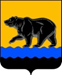 АДМИНИСТРАЦИЯ ГОРОДА НЕФТЕЮГАНСКАпостановление18.06.2020		   							    	    № 937-пг.НефтеюганскО внесении изменений в постановление администрации города Нефтеюганска от 15.11.2018 № 605-п «Об утверждении муниципальной программы города Нефтеюганска «Развитие жилищно-коммунального                                                        комплекса и повышение энергетической эффективности в городе Нефтеюганске»В соответствии с Федеральным законом от 06.10.2003 № 131-ФЗ                         «Об общих принципах организации местного самоуправления в Российской Федерации», Уставом города Нефтеюганска, постановлением Правительства Ханты-Мансийского автономного округа – Югры от 05.10.2018 № 347-п                              «О государственной программе Ханты-Мансийского автономного округа – Югры «Жилищно-коммунальный комплекс и городская среда», постановлениями администрации города Нефтеюганска от 27.09.2018 № 483-п «Об утверждении перечня муниципальных программ города Нефтеюганска», от 18.04.2019 № 77-нп «О модельной муниципальной программе города Нефтеюганска, порядке принятия решения о разработке муниципальных программ города Нефтеюганска, их формирования, утверждения и реализации» администрация города Нефтеюганска постановляет: 1.Внести в постановление администрации города Нефтеюганска от 15.11.2018 № 605-п «Об утверждении муниципальной программы города Нефтеюганска «Развитие жилищно-коммунального комплекса и повышение энергетической эффективности в городе Нефтеюганске» (с изменениями, внесенными постановлениями администрации города Нефтеюганска                                   от 20.02.2019 № 77-п, от 26.03.2019 № 130-п, от 24.04.2019 № 209-п, от 20.05.2019 № 256-п, от 19.06.2019 № 480-п, от 05.09.2019 № 877-п, от 11.10.2019 № 1096-п, от 14.11.2019 № 1274-п, от 19.12.2019 № 1456-п, от 25.12.2019 № 1482-п, от 17.02.2020 № 245-п, от 24.03.2020 № 451-п, от 17.04.2020 № 598-п, от 25.05.2020 № 834-п) следующие изменения: в приложении к постановлению:1.1.В паспорте муниципальной программы города Нефтеюганска «Развитие жилищно-коммунального комплекса и повышение энергетической эффективности в городе Нефтеюганске»:	1.1.1.Строку «Цели муниципальной программы» изложить в следующей редакции:«».1.1.2.Строку «Задачи муниципальной программы» изложить в следующей редакции:«».1.1.3.Строку «Подпрограммы или основные мероприятия» изложить в следующей редакции:«».1.1.4.Строку «Целевые показатели муниципальной программы» изложить в следующей редакции:«».1.2.В Разделе 2.Механизм реализации муниципальной программы добавить абзац следующего содержания:«Подпрограмма 8 «Обустройство, использование, защита и охрана городских лесов».В условиях активного развития города, массовой застройки, увеличения численности населения, а также некоторых существующих природных факторов (болотистость местности, воздействие низких температур и тому подобное) негативное влияние на леса, находящиеся в границах городского округа город Нефтеюганск, ежегодно увеличивается. Для эффективного обустройства, использования, защиты и охраны городских лесов разработан лесохозяйственный регламент городских лесов города Нефтеюганска, утвержденный постановлением администрации города от 17.01.2019 № 17-нп «Об утверждении лесохозяйственного регламента городских лесов». Общая площадь городских лесов согласно материалам лесохозяйственного регламента составляет 341 га. Ежегодный объем работ по санитарным рубкам и рубкам по очистке леса от захламленности определен лесохозяйственным регламентом и составляет 5,8 га. Для достижения цели увеличения пожарной устойчивости городских лесов, снижения угрозы природных пожаров, сохранения ценных лесных массивов и предотвращения перехода огня на населенный пункт необходимо проведение комплекса мероприятий: противопожарное обустройство лесных участков, мониторинг пожарной опасности в лесах, первичные меры по тушению лесных пожаров, благоустройство территории, улучшение санитарного состояния лесов, осуществление противопожарной пропаганды.».1.3.Таблицу 1.1 муниципальной программы изложить согласно приложению 1 к настоящему постановлению.1.4.Таблицу 3 муниципальной программы изложить согласно               приложению 2 к настоящему постановлению.1.5.Таблицу 4 муниципальной программы изложить согласно        приложению 3 к настоящему постановлению.1.6.Приложение 1 к муниципальной программе изложить согласно приложению 4 к настоящему постановлению.2.Департаменту по делам администрации города (Прокопович П.А.) разместить постановление на официальном сайте органов местного самоуправления города Нефтеюганска в сети Интернет.Исполняющий обязанностиглавы города Нефтеюганска		    	  		                      Е.А.АбрамоваПриложение 1к постановлениюадминистрации городаот 18.06.2020 № 937-пДополнительные целевые показатели муниципальной программы Приложение 2к постановлениюадминистрации городаот 18.06.2020 № 937-пПеречень основных мероприятий муниципальной программыПриложение 3к постановлениюадминистрации городаот 18.06.2020 № 937-пХарактеристика основных мероприятий муниципальной программы, их связь с целевыми показателямиПриложение 4к постановлениюадминистрации городаот 18.06.2020 № 937-пАдресный переченьдворовых и общественных территорий, подлежащих благоустройству в 2020-2022 годахЦели муниципальной программы-Обеспечение надежности и качества предоставления жилищно-коммунальных услуг и развития-Повышение доступности и качества жилищных услуг-Энергосбережение-Повышение качества условий проживания населения за счет формирования благоприятной среды проживания граждан-Обеспечение гарантированного государством перечня услуг по погребению -Улучшение санитарного состояния береговой линии в границах города-Эффективное осуществление использования, защиты, охраны и обустройства городских лесов,                   а также создание условий для безопасного отдыха населенияЗадачи муниципальной программы1.Повышение эффективности, качества и надежности поставки коммунальных ресурсов.2.Снижение потребления энергетических ресурсов и повышение энергоэффективности в городе Нефтеюганске. 3.Привлечение долгосрочных частных инвестиций.4.Увеличение сроков безремонтной эксплуатации инженерных сетей жилищно-коммунального комплекса.5.Взаимодействие с собственниками помещений в многоквартирных домах, а также Югорским фондом капитального ремонта многоквартирных домов в целях эффективного проведения капитального ремонта общего имущества многоквартирных домов за счет средств собственников и различных механизмов государственной и муниципальной поддержки. 6.Обновление жилищного фонда, улучшение технического состояния жилых помещений, снижения количества аварийных и непригодных для проживания многоквартирных жилых домов.7.Обеспечение формирования единых подходов создания комфортной городской среды, разработка и внедрение универсальных механизмов вовлеченности заинтересованных граждан, организаций в реализацию мероприятий по благоустройству дворовых и общественных территорий, проведение мероприятий по благоустройству территорий в соответствии с едиными требованиями.8.Создание условий для улучшения санитарного состояния городских территорий.9.Улучшение эстетического облика города.10.Удовлетворение в полном объёме обращений в предоставлении услуги по погребению.11.Обеспечение достижения показателей муниципальной программы.12.Обеспечение предоставления мер социальной поддержки для отдельных категорий граждан, пользующихся услугами городской бани.13.Недопущение роста платы населения, использующего сжиженный газ в бытовых целях.14.Выполнение  работ по обустройству, использованию, защите и охране городских лесов в соответствии с лесохозяйственным регламентом городских лесов города НефтеюганскаПодпрограммы или основные мероприятия Подпрограмма 1 «Создание условий для обеспечения качественными коммунальными услугами»Подпрограмма 2 «Создание условий для обеспечения доступности и повышения качества жилищных услуг»Подпрограмма 3  «Повышение энергоэффективности в отраслях экономики»Подпрограмма 4 «Формирование комфортной городской среды»Подпрограмма 5 «Обеспечение реализации муниципальной программы» Подпрограмма 6 «Поддержка частных инвестиций в жилищно-коммунальный комплекс и обеспечение безубыточной деятельности организаций коммунального комплекса, осуществляющих регулируемую деятельность в сфере теплоснабжения, водоснабжения, водоотведения»Подпрограмма 7«Обеспечение предоставления услуг по погребению»Подпрограмма 8 «Обустройство, использование, защита и охрана городских лесов»Целевые показатели муниципальной программы -доля населения, обеспеченного качественной питьевой водой из систем централизованного водоснабжения (Указ Президента Российской Федерации от 07.05.2018 № 204 «О национальных целях и стратегических задачах развития Российской Федерации на период до 2024 года») – 100 %;-количество благоустроенных дворовых и общественных территорий (Указ Президента Российской Федерации от 07.05.2018 № 204                       «О национальных целях и стратегических задачах развития Российской Федерации на период                           до 2024 года») – 37 ед.;-доля граждан, принявших участие в решении вопросов развития городской среды от общего количества граждан в возрасте от 14 лет, проживающих в муниципальных образованиях, на территории которых реализуются проекты по созданию комфортной городской среды (Указ Президента Российской Федерации от 07.05.2018 № 204 «О национальных целях и стратегических задачах развития Российской Федерации на период до 2024 года») – 30%;-количество многоквартирных домов, в которых проведен капитальный ремонт общего имущества – 328 (шт.);-доля замены ветхих инженерных сетей теплоснабжения, водоснабжения, водоотведения от общей протяженности ветхих инженерных сетей теплоснабжения, водоснабжения, водоотведения – 5%;-увеличение протяжённости сетей газоснабжения в 11а микрорайоне г.Нефтеюганска – 3,06 км;-реконструкция тепловых сетей – 0,883 км;-доля объема электрической энергии, расчеты за которую осуществляются с использованием приборов учета, в общем объеме электрической энергии, потребляемой (используемой) на территории муниципального образования – 100%;-доля объема тепловой энергии, расчеты за которую осуществляются с использованием приборов учета, в общем объеме тепловой энергии, потребляемой (используемой) на территории муниципального образования – 85%;-доля объема холодной воды, расчеты за которую осуществляются с использованием приборов учета, в общем объеме воды, потребляемой (используемой) на территории муниципального образования –  95%;-доля объема горячей воды, расчеты за которую осуществляются с использованием приборов учета, в общем объеме воды, потребляемой (используемой) на территории муниципального образования –86%;-доля объема природного газа, расчеты за который осуществляются с использованием приборов учета, в общем объеме природного газа, потребляемого (используемого) на территории муниципального образования -     97,5%;-удельный расход электрической энергии на снабжение органов местного самоуправления и муниципальных учреждений (в расчете на 1 кв. метр общей площади) –  46 кВт*ч/м²;-удельный расход тепловой энергии на снабжение органов местного самоуправления и муниципальных учреждений (в расчете на 1 кв. метр общей площади) – 0,22 Гкал/м²;-удельный расход холодной воды на снабжение органов местного самоуправления и муниципальных учреждений (в расчете на 1 человека) – 4,71 м³/чел.;-удельный расход горячей воды на снабжение органов местного самоуправления и муниципальных учреждений (в расчете на 1 человека) – 0,66 м³/чел.;-удельный расход тепловой энергии в многоквартирных домах (в расчете на 1 кв. метр общей площади) – 0,30 Гкал/м²;-удельный расход холодной воды в многоквартирных домах (в расчете на 1 жителя)–30,3 м³/чел.;-удельный расход горячей воды в многоквартирных домах (в расчете на 1 жителя) – 15,10 м³/чел.;-удельный расход электрической энергии в многоквартирных домах (в расчете на 1 кв. метр общей площади) –  40,7 кВт*ч/м²;-удельный расход природного газа в многоквартирных домах с иными системами теплоснабжения (в расчете на 1 жителя) –                         0,066 тыс.м³/чел.;-удельный суммарный расход энергетических ресурсов в многоквартирных домах –                                0,0649 т у.т./м²;-удельный расход топлива на выработку тепловой энергии на котельных – 0,163 т у.т./Гкал;-удельный расход электрической энергии, используемой при передаче тепловой энергии                        в системах теплоснабжения – 0,34 кВт*ч/м³;-доля потерь тепловой энергии при ее передаче в общем объеме переданной тепловой энергии –                    9,30 %;-доля потерь воды при ее передаче в общем объеме переданной воды – 12 %;-удельный расход электрической энергии, используемой для передачи (транспортировки) воды в системах водоснабжения (на 1 куб. метр) –  0,32 тыс.кВт*ч/тыс.м²;-удельный расход электрической энергии, используемой в системах водоотведения (на 1 куб. метр) –  0,00022 тыс.кВт*ч/м³;-удельный расход электрической энергии в системах уличного освещения (на 1 кв. метр освещаемой площади с уровнем освещенности, соответствующим установленным нормативам) –  0,011 кВт*ч/м²;-количество отремонтированных многоквартирных домов при возникновении неотложной необходимости – 12 шт.;-количество отремонтированных жилых помещений муниципального жилищного фонда в год – 240 шт.;-количество снесённых многоквартирных домов за счет средств бюджета – 253 шт.; -площадь жилых помещений, размер платы за которые установлен ниже, чем договором управления – 0 м2;-площадь земель общего пользования, подлежащая содержанию – 2462 тыс. м2;-количество отремонтированных детских игровых площадок – 91 шт.;-количество отремонтированных спортивных площадок – 24 шт.;-площадь внутриквартальных проездов, тротуаров, подлежащая содержанию в зимний период –                      862 тыс.м2;-устройство покрытия пешеходных дорожек, тротуаров (в т.ч. ремонт) – 16,503 тыс.м2;-устройство асфальтобетонного покрытия проездов (в т.ч. ремонт) – 331,425 тыс. м2;-количество установленных детских игровых площадок – 61 шт.;-количество установленных спортивных площадок – 42 шт.;-количество отловленных безнадзорных животных – 1680 шт.;-ликвидация несанкционированных свалок –                      753 куб.м.-площадь проведенной дезинфекции, дератизации – 4574 тыс.кв.м.;-количество высаженных деревьев и кустарников – 648/4330 шт.-санитарная очистка береговой линии от мусора в границах города 5,3 км.;-количество обустроенных мест (площадок) накопления твердых коммунальных отходов –                     10 шт.;-количество приобретенных контейнеров для накопления твердых коммунальных отходов –                         42 шт.;-100% обеспеченность нормативного неснижаемого запаса топлива на источниках тепловой энергии г.Нефтеюганска – 2,170 тыс. тн.;-устройство купели на Крещение – 2 шт.;-количество изготовленных и установленных памятных и мемориальных знаков на фасадах многоквартирных домов – 9 шт.;-общая площадь восстановленных, в том числе рекультивированных земель, подверженных негативному воздействию накопленного вреда окружающей среде – 11 гектаров;-количество реализованных проектов инициативного бюджетирования – 5 шт.;-обеспечение горения объектов уличного, дворового освещения и иллюминации в г.Нефтеюганске, не менее 95%;-количество помывок граждан, воспользовавшихся мерами социальной поддержки по услугам городской бани – 270 908 помывок; -количество снесённых несанкционированных строений - 1 шт.;-количество снесённых капитальных самовольных построек - 0 шт.;-изготовление и монтаж информационных стендов - 3 шт.;-лесопатологический мониторинг - 3 га;-лесопатологическое обследование - 1 га;-изготовление гнездовья – 1 шт.;-изготовление кормушки для птиц – 1 шт.;-осветление лесов – 0,6 га;-устройство аншлага по лесозащите - 1 шт.».            1.1.5.Строку «Финансовое обеспечение муниципальной программы» изложить в следующей редакции:«».            1.1.5.Строку «Финансовое обеспечение муниципальной программы» изложить в следующей редакции:«Параметры финансового обеспечения муниципальной программыОбщий объём финансирования муниципальной программы в 2019 – 2030 годах: 7 702 631,50801 тыс.руб.Объёмы финансирования по годам:2019 год – 1 030 932,03783 тыс.руб.2020 год – 911 509,07018 тыс.руб.	2021 год – 885 433,870 тыс.руб.2022 год – 831 563,170 тыс.руб.2023 год – 505 399,170 тыс.руб.2024 год – 505 399,170 тыс.руб.в 2025-2030 годах –3 032 395,020 тыс. руб.№ по-каза-теляНаименование целевых показателейБазовый показатель на начало реализации муниципальной программы Значения показателя по годамЗначения показателя по годамЗначения показателя по годамЗначения показателя по годамЗначения показателя по годамЗначения показателя по годамЗначения показателя по годамЦелевое значение показателя на момент окончания реализации муниципаль-ной программы № по-каза-теляНаименование целевых показателейБазовый показатель на начало реализации муниципальной программы 201920202021202220232024за период с 2025 по 2030 годыЦелевое значение показателя на момент окончания реализации муниципаль-ной программы 12345678910111Доля замены ветхих инженерных сетей теплоснабжения, водоснабжения, водоотведения от общей протяженности ветхих инженерных сетей теплоснабжения, водоснабжения, водоотведения, %2,22,22,22,42,62,83,05,05,02Увеличение протяжённости сетей газоснабжения в 11а микрорайоне г.Нефтеюганска, км0,00,00,00,00,00,00,03,063,063Количество отремонтированных многоквартирных домов при возникновении неотложной необходимости - (шт.)011111161212345678910114Количество отремонтированных жилых помещений муниципального жилищного фонда в год - (шт.)02020202020201202405Количество снесённых многоквартирных домов за счет средств бюджета – (шт. в год)0 10 5 20 2530 35 128 2536Площадь жилых помещений, размер платы за которые установлен ниже, чем договором управления – (м2)42 96039 38035 80132 22028 64025 06022 804007Площадь земель общего пользования, подлежащая содержанию, тыс. м22 4322 4622 4622 462246224622 4622 4622 4628Количество отремонтированных детских игровых площадок, шт.036201055510919Количество отремонтированных спортивных площадок, шт.054332252410Площадь внутриквартальных проездов, тротуаров, подлежащая содержанию в зимний период, тыс.м286286286286286286286286286211Устройство покрытия пешеходных дорожек, тротуаров (в т.ч., ремонт), тыс.м20,01,50,0031,51,51,51,59,016,50312Устройство асфальтобетонного покрытия проездов (в т.ч. ремонт), тыс. м221,2930,01,42530,030,030,030,0180331,42513Количество установленных детских игровых площадок, шт.08310101010106114Количество установленных спортивных площадок, шт.0555555124215Количество отловленных безнадзорных животных, шт.01401401401401401408401680123456789101116Ликвидация несанкционированных свалок, куб.м.37537580336536035535032032017Площадь проведенной дезинфекции, дератизации, тыс.кв.м.45744574457445744574457445744574457418Количество высаженных деревьев и кустарников, шт.10/30050/30098/103050/30050/30050/30050/300300/1800648/433019Санитарная очистка береговой линии от мусора в границах города, км.5,35,35,35,35,35,35,35,35,320Реконструкция тепловых сетей, км0,00,8830,00,00,00,00,00,00,88321Количество обустроенных мест (площадок) накопления твердых коммунальных отходов, шт.;0,0100,00,00,00,00,00,01022Количество приобретенных контейнеров для накопления твердых коммунальных отходов, шт.;0,0420,00,00,00,00,00,04223100% обеспеченность нормативного неснижаемого запаса топлива на источниках тепловой энергии                       г.Нефтеюганска – тыс.тонн;0,0 2,170 0,00,00,00,00,00,02,170 24Устройство купели на Крещение, шт.11100000225Количество изготовленных и установленных памятных и мемориальных знаков на фасадах многоквартирных домов, шт.091130000012226Общая площадь восстановленных, в том числе рекультивированных земель подверженных негативному воздействию накопленного вреда окружающей среде, гектаров00001100011123456789101127Количество реализованных проектов инициативного бюджетирования12300000528Обеспечение горения объектов уличного, дворового освещения и иллюминации в г.Нефтеюганске, не менее 95%  9509595950009529Количество помывок граждан, воспользовавшихся мерами социальной поддержки по услугам городской бани – помывок.  24 628024 628 24 62824 62824 62824 628147 768270 90830Количество снесённых несанкционированных строений, шт.00100000131Количество снесённых капитальных самовольных построек, шт.00000000032Изготовление и монтаж информационных стендов, шт.00300000333Лесопатологический мониторинг, га00300000334Лесопатологическое обследование, га00100000135Изготовление гнездовья, шт.00100000136Изготовление кормушки для птиц, шт.00100000137Осветление лесов, га000,6000000,638Устройство аншлага по лесозащите, шт.001000001№ п/пОсновные мероприятия муниципальной программы (их связь с целевыми показателями муниципальной программы)Основные мероприятия муниципальной программы (их связь с целевыми показателями муниципальной программы)Основные мероприятия муниципальной программы (их связь с целевыми показателями муниципальной программы)Основные мероприятия муниципальной программы (их связь с целевыми показателями муниципальной программы)Основные мероприятия муниципальной программы (их связь с целевыми показателями муниципальной программы)Основные мероприятия муниципальной программы (их связь с целевыми показателями муниципальной программы)Ответственный исполнитель/соисполнительОтветственный исполнитель/соисполнительИсточники финансированияИсточники финансированияФинансовые затраты на реализацию (тыс.руб.)Финансовые затраты на реализацию (тыс.руб.)Финансовые затраты на реализацию (тыс.руб.)Финансовые затраты на реализацию (тыс.руб.)Финансовые затраты на реализацию (тыс.руб.)Финансовые затраты на реализацию (тыс.руб.)Финансовые затраты на реализацию (тыс.руб.)Финансовые затраты на реализацию (тыс.руб.)Финансовые затраты на реализацию (тыс.руб.)Финансовые затраты на реализацию (тыс.руб.)Финансовые затраты на реализацию (тыс.руб.)Финансовые затраты на реализацию (тыс.руб.)№ п/пОсновные мероприятия муниципальной программы (их связь с целевыми показателями муниципальной программы)Основные мероприятия муниципальной программы (их связь с целевыми показателями муниципальной программы)Основные мероприятия муниципальной программы (их связь с целевыми показателями муниципальной программы)Основные мероприятия муниципальной программы (их связь с целевыми показателями муниципальной программы)Основные мероприятия муниципальной программы (их связь с целевыми показателями муниципальной программы)Основные мероприятия муниципальной программы (их связь с целевыми показателями муниципальной программы)Ответственный исполнитель/соисполнительОтветственный исполнитель/соисполнительИсточники финансированияИсточники финансированиявсеговсегов том числев том числев том числев том числев том числев том числев том числев том числев том числев том числе№ п/пОсновные мероприятия муниципальной программы (их связь с целевыми показателями муниципальной программы)Основные мероприятия муниципальной программы (их связь с целевыми показателями муниципальной программы)Основные мероприятия муниципальной программы (их связь с целевыми показателями муниципальной программы)Основные мероприятия муниципальной программы (их связь с целевыми показателями муниципальной программы)Основные мероприятия муниципальной программы (их связь с целевыми показателями муниципальной программы)Основные мероприятия муниципальной программы (их связь с целевыми показателями муниципальной программы)Ответственный исполнитель/соисполнительОтветственный исполнитель/соисполнительИсточники финансированияИсточники финансированиявсеговсего2019202020212021202120222022202320242025-203012222223344556788899101112Подпрограмма 1 «Создание условий для обеспечения качественными коммунальными услугами»Подпрограмма 1 «Создание условий для обеспечения качественными коммунальными услугами»Подпрограмма 1 «Создание условий для обеспечения качественными коммунальными услугами»Подпрограмма 1 «Создание условий для обеспечения качественными коммунальными услугами»Подпрограмма 1 «Создание условий для обеспечения качественными коммунальными услугами»Подпрограмма 1 «Создание условий для обеспечения качественными коммунальными услугами»Подпрограмма 1 «Создание условий для обеспечения качественными коммунальными услугами»Подпрограмма 1 «Создание условий для обеспечения качественными коммунальными услугами»Подпрограмма 1 «Создание условий для обеспечения качественными коммунальными услугами»Подпрограмма 1 «Создание условий для обеспечения качественными коммунальными услугами»Подпрограмма 1 «Создание условий для обеспечения качественными коммунальными услугами»Подпрограмма 1 «Создание условий для обеспечения качественными коммунальными услугами»Подпрограмма 1 «Создание условий для обеспечения качественными коммунальными услугами»Подпрограмма 1 «Создание условий для обеспечения качественными коммунальными услугами»Подпрограмма 1 «Создание условий для обеспечения качественными коммунальными услугами»Подпрограмма 1 «Создание условий для обеспечения качественными коммунальными услугами»Подпрограмма 1 «Создание условий для обеспечения качественными коммунальными услугами»Подпрограмма 1 «Создание условий для обеспечения качественными коммунальными услугами»Подпрограмма 1 «Создание условий для обеспечения качественными коммунальными услугами»Подпрограмма 1 «Создание условий для обеспечения качественными коммунальными услугами»Подпрограмма 1 «Создание условий для обеспечения качественными коммунальными услугами»Подпрограмма 1 «Создание условий для обеспечения качественными коммунальными услугами»Подпрограмма 1 «Создание условий для обеспечения качественными коммунальными услугами»1.1Реконструкция, расширение, модернизация, строительство коммунальных объектов, в том числе объектов питьевого водоснабжения (целевые показатели № 1 Таблица 1, № 2  и № 20 Таблица 1.1)Реконструкция, расширение, модернизация, строительство коммунальных объектов, в том числе объектов питьевого водоснабжения (целевые показатели № 1 Таблица 1, № 2  и № 20 Таблица 1.1)Реконструкция, расширение, модернизация, строительство коммунальных объектов, в том числе объектов питьевого водоснабжения (целевые показатели № 1 Таблица 1, № 2  и № 20 Таблица 1.1)Реконструкция, расширение, модернизация, строительство коммунальных объектов, в том числе объектов питьевого водоснабжения (целевые показатели № 1 Таблица 1, № 2  и № 20 Таблица 1.1)Реконструкция, расширение, модернизация, строительство коммунальных объектов, в том числе объектов питьевого водоснабжения (целевые показатели № 1 Таблица 1, № 2  и № 20 Таблица 1.1)Реконструкция, расширение, модернизация, строительство коммунальных объектов, в том числе объектов питьевого водоснабжения (целевые показатели № 1 Таблица 1, № 2  и № 20 Таблица 1.1)департамент градостроительства и земельных отношенийадминистрации городадепартамент градостроительства и земельных отношенийадминистрации городавсеговсего150 501,897150 501,897143 503,1266 998,7710,0000,0000,0000,0000,0000,0000,0000,0001.1Реконструкция, расширение, модернизация, строительство коммунальных объектов, в том числе объектов питьевого водоснабжения (целевые показатели № 1 Таблица 1, № 2  и № 20 Таблица 1.1)Реконструкция, расширение, модернизация, строительство коммунальных объектов, в том числе объектов питьевого водоснабжения (целевые показатели № 1 Таблица 1, № 2  и № 20 Таблица 1.1)Реконструкция, расширение, модернизация, строительство коммунальных объектов, в том числе объектов питьевого водоснабжения (целевые показатели № 1 Таблица 1, № 2  и № 20 Таблица 1.1)Реконструкция, расширение, модернизация, строительство коммунальных объектов, в том числе объектов питьевого водоснабжения (целевые показатели № 1 Таблица 1, № 2  и № 20 Таблица 1.1)Реконструкция, расширение, модернизация, строительство коммунальных объектов, в том числе объектов питьевого водоснабжения (целевые показатели № 1 Таблица 1, № 2  и № 20 Таблица 1.1)Реконструкция, расширение, модернизация, строительство коммунальных объектов, в том числе объектов питьевого водоснабжения (целевые показатели № 1 Таблица 1, № 2  и № 20 Таблица 1.1)департамент градостроительства и земельных отношенийадминистрации городадепартамент градостроительства и земельных отношенийадминистрации городафедеральный бюджетфедеральный бюджет0,0000,0000,0000,0000,0000,0000,0000,0000,0000,0000,0000,0001.1Реконструкция, расширение, модернизация, строительство коммунальных объектов, в том числе объектов питьевого водоснабжения (целевые показатели № 1 Таблица 1, № 2  и № 20 Таблица 1.1)Реконструкция, расширение, модернизация, строительство коммунальных объектов, в том числе объектов питьевого водоснабжения (целевые показатели № 1 Таблица 1, № 2  и № 20 Таблица 1.1)Реконструкция, расширение, модернизация, строительство коммунальных объектов, в том числе объектов питьевого водоснабжения (целевые показатели № 1 Таблица 1, № 2  и № 20 Таблица 1.1)Реконструкция, расширение, модернизация, строительство коммунальных объектов, в том числе объектов питьевого водоснабжения (целевые показатели № 1 Таблица 1, № 2  и № 20 Таблица 1.1)Реконструкция, расширение, модернизация, строительство коммунальных объектов, в том числе объектов питьевого водоснабжения (целевые показатели № 1 Таблица 1, № 2  и № 20 Таблица 1.1)Реконструкция, расширение, модернизация, строительство коммунальных объектов, в том числе объектов питьевого водоснабжения (целевые показатели № 1 Таблица 1, № 2  и № 20 Таблица 1.1)департамент градостроительства и земельных отношенийадминистрации городадепартамент градостроительства и земельных отношенийадминистрации городабюджет автономного округабюджет автономного округа0,0000,0000,0000,0000,0000,0000,0000,0000,0000,0000,0000,0001.1Реконструкция, расширение, модернизация, строительство коммунальных объектов, в том числе объектов питьевого водоснабжения (целевые показатели № 1 Таблица 1, № 2  и № 20 Таблица 1.1)Реконструкция, расширение, модернизация, строительство коммунальных объектов, в том числе объектов питьевого водоснабжения (целевые показатели № 1 Таблица 1, № 2  и № 20 Таблица 1.1)Реконструкция, расширение, модернизация, строительство коммунальных объектов, в том числе объектов питьевого водоснабжения (целевые показатели № 1 Таблица 1, № 2  и № 20 Таблица 1.1)Реконструкция, расширение, модернизация, строительство коммунальных объектов, в том числе объектов питьевого водоснабжения (целевые показатели № 1 Таблица 1, № 2  и № 20 Таблица 1.1)Реконструкция, расширение, модернизация, строительство коммунальных объектов, в том числе объектов питьевого водоснабжения (целевые показатели № 1 Таблица 1, № 2  и № 20 Таблица 1.1)Реконструкция, расширение, модернизация, строительство коммунальных объектов, в том числе объектов питьевого водоснабжения (целевые показатели № 1 Таблица 1, № 2  и № 20 Таблица 1.1)департамент градостроительства и земельных отношенийадминистрации городадепартамент градостроительства и земельных отношенийадминистрации городаместный бюджетместный бюджет150 501,897150 501,897143 503,1266 998,7710,0000,0000,0000,0000,0000,0000,0000,0001.1Реконструкция, расширение, модернизация, строительство коммунальных объектов, в том числе объектов питьевого водоснабжения (целевые показатели № 1 Таблица 1, № 2  и № 20 Таблица 1.1)Реконструкция, расширение, модернизация, строительство коммунальных объектов, в том числе объектов питьевого водоснабжения (целевые показатели № 1 Таблица 1, № 2  и № 20 Таблица 1.1)Реконструкция, расширение, модернизация, строительство коммунальных объектов, в том числе объектов питьевого водоснабжения (целевые показатели № 1 Таблица 1, № 2  и № 20 Таблица 1.1)Реконструкция, расширение, модернизация, строительство коммунальных объектов, в том числе объектов питьевого водоснабжения (целевые показатели № 1 Таблица 1, № 2  и № 20 Таблица 1.1)Реконструкция, расширение, модернизация, строительство коммунальных объектов, в том числе объектов питьевого водоснабжения (целевые показатели № 1 Таблица 1, № 2  и № 20 Таблица 1.1)Реконструкция, расширение, модернизация, строительство коммунальных объектов, в том числе объектов питьевого водоснабжения (целевые показатели № 1 Таблица 1, № 2  и № 20 Таблица 1.1)департамент градостроительства и земельных отношенийадминистрации городадепартамент градостроительства и земельных отношенийадминистрации городаиные внебюджетные источникииные внебюджетные источники0,0000,0000,0000,0000,0000,0000,0000,0000,0000,0000,0000,0001.2Возмещение газораспределительным организациям разницы в тарифах, возникающей в связи с реализацией населению сжиженного углеводородного газа по социально-ориентированным тарифамВозмещение газораспределительным организациям разницы в тарифах, возникающей в связи с реализацией населению сжиженного углеводородного газа по социально-ориентированным тарифамВозмещение газораспределительным организациям разницы в тарифах, возникающей в связи с реализацией населению сжиженного углеводородного газа по социально-ориентированным тарифамВозмещение газораспределительным организациям разницы в тарифах, возникающей в связи с реализацией населению сжиженного углеводородного газа по социально-ориентированным тарифамВозмещение газораспределительным организациям разницы в тарифах, возникающей в связи с реализацией населению сжиженного углеводородного газа по социально-ориентированным тарифамВозмещение газораспределительным организациям разницы в тарифах, возникающей в связи с реализацией населению сжиженного углеводородного газа по социально-ориентированным тарифамдепартамент жилищно-коммуналь-ного хозяй-ства админи-страции городадепартамент жилищно-коммуналь-ного хозяй-ства админи-страции городавсеговсего1550,3001550,300387,800376,100387,100387,100387,100399,300399,3000,0000,0000,0001.2Возмещение газораспределительным организациям разницы в тарифах, возникающей в связи с реализацией населению сжиженного углеводородного газа по социально-ориентированным тарифамВозмещение газораспределительным организациям разницы в тарифах, возникающей в связи с реализацией населению сжиженного углеводородного газа по социально-ориентированным тарифамВозмещение газораспределительным организациям разницы в тарифах, возникающей в связи с реализацией населению сжиженного углеводородного газа по социально-ориентированным тарифамВозмещение газораспределительным организациям разницы в тарифах, возникающей в связи с реализацией населению сжиженного углеводородного газа по социально-ориентированным тарифамВозмещение газораспределительным организациям разницы в тарифах, возникающей в связи с реализацией населению сжиженного углеводородного газа по социально-ориентированным тарифамВозмещение газораспределительным организациям разницы в тарифах, возникающей в связи с реализацией населению сжиженного углеводородного газа по социально-ориентированным тарифамдепартамент жилищно-коммуналь-ного хозяй-ства админи-страции городадепартамент жилищно-коммуналь-ного хозяй-ства админи-страции городафедеральный бюджетфедеральный бюджет0,0000,0000,0000,0000,0000,0000,0000,0000,0000,0000,0000,0001.2Возмещение газораспределительным организациям разницы в тарифах, возникающей в связи с реализацией населению сжиженного углеводородного газа по социально-ориентированным тарифамВозмещение газораспределительным организациям разницы в тарифах, возникающей в связи с реализацией населению сжиженного углеводородного газа по социально-ориентированным тарифамВозмещение газораспределительным организациям разницы в тарифах, возникающей в связи с реализацией населению сжиженного углеводородного газа по социально-ориентированным тарифамВозмещение газораспределительным организациям разницы в тарифах, возникающей в связи с реализацией населению сжиженного углеводородного газа по социально-ориентированным тарифамВозмещение газораспределительным организациям разницы в тарифах, возникающей в связи с реализацией населению сжиженного углеводородного газа по социально-ориентированным тарифамВозмещение газораспределительным организациям разницы в тарифах, возникающей в связи с реализацией населению сжиженного углеводородного газа по социально-ориентированным тарифамдепартамент жилищно-коммуналь-ного хозяй-ства админи-страции городадепартамент жилищно-коммуналь-ного хозяй-ства админи-страции городабюджет автономного округабюджет автономного округа1 550,3001 550,300387,800376,100387,100387,100387,100399,300399,3000,0000,0000,0001.2Возмещение газораспределительным организациям разницы в тарифах, возникающей в связи с реализацией населению сжиженного углеводородного газа по социально-ориентированным тарифамВозмещение газораспределительным организациям разницы в тарифах, возникающей в связи с реализацией населению сжиженного углеводородного газа по социально-ориентированным тарифамВозмещение газораспределительным организациям разницы в тарифах, возникающей в связи с реализацией населению сжиженного углеводородного газа по социально-ориентированным тарифамВозмещение газораспределительным организациям разницы в тарифах, возникающей в связи с реализацией населению сжиженного углеводородного газа по социально-ориентированным тарифамВозмещение газораспределительным организациям разницы в тарифах, возникающей в связи с реализацией населению сжиженного углеводородного газа по социально-ориентированным тарифамВозмещение газораспределительным организациям разницы в тарифах, возникающей в связи с реализацией населению сжиженного углеводородного газа по социально-ориентированным тарифамдепартамент жилищно-коммуналь-ного хозяй-ства админи-страции городадепартамент жилищно-коммуналь-ного хозяй-ства админи-страции городаместный бюджетместный бюджет0,0000,0000,0000,0000,0000,0000,0000,0000,0000,0000,0000,00012222223344556788899101112иные внебюджетные источникииные внебюджетные источники0,0000,0000,0000,0000,0000,0000,0000,0000,0000,0000,0000,0001.3Предоставление субсидий организациям коммунального комплекса, предоставляющим коммунальные услуги населениюПредоставление субсидий организациям коммунального комплекса, предоставляющим коммунальные услуги населениюПредоставление субсидий организациям коммунального комплекса, предоставляющим коммунальные услуги населениюПредоставление субсидий организациям коммунального комплекса, предоставляющим коммунальные услуги населениюПредоставление субсидий организациям коммунального комплекса, предоставляющим коммунальные услуги населениюПредоставление субсидий организациям коммунального комплекса, предоставляющим коммунальные услуги населениюдепартамент жилищно-коммунального хозяйства администрации городадепартамент жилищно-коммунального хозяйства администрации городавсеговсего179 765,070179 765,070161 776,4705 996,2005 996,2005 996,2005 996,2005 996,2005 996,2000,0000,0000,0001.3Предоставление субсидий организациям коммунального комплекса, предоставляющим коммунальные услуги населениюПредоставление субсидий организациям коммунального комплекса, предоставляющим коммунальные услуги населениюПредоставление субсидий организациям коммунального комплекса, предоставляющим коммунальные услуги населениюПредоставление субсидий организациям коммунального комплекса, предоставляющим коммунальные услуги населениюПредоставление субсидий организациям коммунального комплекса, предоставляющим коммунальные услуги населениюПредоставление субсидий организациям коммунального комплекса, предоставляющим коммунальные услуги населениюдепартамент жилищно-коммунального хозяйства администрации городадепартамент жилищно-коммунального хозяйства администрации городафедеральный бюджетфедеральный бюджет0,0000,0000,0000,0000,0000,0000,0000,0000,0000,0000,0000,0001.3Предоставление субсидий организациям коммунального комплекса, предоставляющим коммунальные услуги населениюПредоставление субсидий организациям коммунального комплекса, предоставляющим коммунальные услуги населениюПредоставление субсидий организациям коммунального комплекса, предоставляющим коммунальные услуги населениюПредоставление субсидий организациям коммунального комплекса, предоставляющим коммунальные услуги населениюПредоставление субсидий организациям коммунального комплекса, предоставляющим коммунальные услуги населениюПредоставление субсидий организациям коммунального комплекса, предоставляющим коммунальные услуги населениюдепартамент жилищно-коммунального хозяйства администрации городадепартамент жилищно-коммунального хозяйства администрации городабюджет автономного округабюджет автономного округа0,0000,0000,0000,0000,0000,0000,0000,0000,0000,0000,0000,0001.3Предоставление субсидий организациям коммунального комплекса, предоставляющим коммунальные услуги населениюПредоставление субсидий организациям коммунального комплекса, предоставляющим коммунальные услуги населениюПредоставление субсидий организациям коммунального комплекса, предоставляющим коммунальные услуги населениюПредоставление субсидий организациям коммунального комплекса, предоставляющим коммунальные услуги населениюПредоставление субсидий организациям коммунального комплекса, предоставляющим коммунальные услуги населениюПредоставление субсидий организациям коммунального комплекса, предоставляющим коммунальные услуги населениюдепартамент жилищно-коммунального хозяйства администрации городадепартамент жилищно-коммунального хозяйства администрации городаместный бюджетместный бюджет179 765,070179 765,070161 776,4705 996,2005 996,2005 996,2005 996,2005 996,2005 996,2000,0000,0000,0001.3Предоставление субсидий организациям коммунального комплекса, предоставляющим коммунальные услуги населениюПредоставление субсидий организациям коммунального комплекса, предоставляющим коммунальные услуги населениюПредоставление субсидий организациям коммунального комплекса, предоставляющим коммунальные услуги населениюПредоставление субсидий организациям коммунального комплекса, предоставляющим коммунальные услуги населениюПредоставление субсидий организациям коммунального комплекса, предоставляющим коммунальные услуги населениюПредоставление субсидий организациям коммунального комплекса, предоставляющим коммунальные услуги населениюдепартамент жилищно-коммунального хозяйства администрации городадепартамент жилищно-коммунального хозяйства администрации городаиные внебюджетные источникииные внебюджетные источники0,0000,0000,0000,0000,0000,0000,0000,0000,0000,0000,0000,0001.4Содержание объектов коммунального комплексаСодержание объектов коммунального комплексаСодержание объектов коммунального комплексаСодержание объектов коммунального комплексаСодержание объектов коммунального комплексаСодержание объектов коммунального комплексадепартамент градостроительства и земельных отношенийадминистрации городадепартамент градостроительства и земельных отношенийадминистрации городавсеговсего1 012,6741 012,674778,592234,0820,0000,0000,0000,0000,0000,0000,0000,0001.4Содержание объектов коммунального комплексаСодержание объектов коммунального комплексаСодержание объектов коммунального комплексаСодержание объектов коммунального комплексаСодержание объектов коммунального комплексаСодержание объектов коммунального комплексадепартамент градостроительства и земельных отношенийадминистрации городадепартамент градостроительства и земельных отношенийадминистрации городафедеральный бюджетфедеральный бюджет0,0000,0000,0000,0000,0000,0000,0000,0000,0000,0000,0000,0001.4Содержание объектов коммунального комплексаСодержание объектов коммунального комплексаСодержание объектов коммунального комплексаСодержание объектов коммунального комплексаСодержание объектов коммунального комплексаСодержание объектов коммунального комплексадепартамент градостроительства и земельных отношенийадминистрации городадепартамент градостроительства и земельных отношенийадминистрации городабюджет автономного округабюджет автономного округа0,0000,0000,0000,0000,0000,0000,0000,0000,0000,0000,0000,0001.4Содержание объектов коммунального комплексаСодержание объектов коммунального комплексаСодержание объектов коммунального комплексаСодержание объектов коммунального комплексаСодержание объектов коммунального комплексаСодержание объектов коммунального комплексадепартамент градостроительства и земельных отношенийадминистрации городадепартамент градостроительства и земельных отношенийадминистрации городаместный бюджетместный бюджет1 012,6741 012,674778,592234,0820,0000,0000,0000,0000,0000,0000,0000,0001.4Содержание объектов коммунального комплексаСодержание объектов коммунального комплексаСодержание объектов коммунального комплексаСодержание объектов коммунального комплексаСодержание объектов коммунального комплексаСодержание объектов коммунального комплексадепартамент градостроительства и земельных отношенийадминистрации городадепартамент градостроительства и земельных отношенийадминистрации городаиные внебюджетные источникииные внебюджетные источники0,0000,0000,0000,0000,0000,0000,0000,0000,0000,0000,0000,0001.5Региональный проект «Чистая вода» (целевой показатель № 1 Таблица 1)Региональный проект «Чистая вода» (целевой показатель № 1 Таблица 1)Региональный проект «Чистая вода» (целевой показатель № 1 Таблица 1)Региональный проект «Чистая вода» (целевой показатель № 1 Таблица 1)Региональный проект «Чистая вода» (целевой показатель № 1 Таблица 1)департамент градостроительства и земельных отношенийадминистрации городадепартамент градостроительства и земельных отношенийадминистрации городадепартамент градостроительства и земельных отношенийадминистрации городавсеговсего500 000,100500 000,1000,0000,000277 487,100277 487,100277 487,100222 513,000222 513,0000,0000,0000,0001.5Региональный проект «Чистая вода» (целевой показатель № 1 Таблица 1)Региональный проект «Чистая вода» (целевой показатель № 1 Таблица 1)Региональный проект «Чистая вода» (целевой показатель № 1 Таблица 1)Региональный проект «Чистая вода» (целевой показатель № 1 Таблица 1)Региональный проект «Чистая вода» (целевой показатель № 1 Таблица 1)департамент градостроительства и земельных отношенийадминистрации городадепартамент градостроительства и земельных отношенийадминистрации городадепартамент градостроительства и земельных отношенийадминистрации городафедеральный бюджетфедеральный бюджет84 080,60084 080,6000,0000,0000,0000,0000,00084 080,60084 080,6000,0000,0000,0001.5Региональный проект «Чистая вода» (целевой показатель № 1 Таблица 1)Региональный проект «Чистая вода» (целевой показатель № 1 Таблица 1)Региональный проект «Чистая вода» (целевой показатель № 1 Таблица 1)Региональный проект «Чистая вода» (целевой показатель № 1 Таблица 1)Региональный проект «Чистая вода» (целевой показатель № 1 Таблица 1)департамент градостроительства и земельных отношенийадминистрации городадепартамент градостроительства и земельных отношенийадминистрации городадепартамент градостроительства и земельных отношенийадминистрации городабюджет автономного округабюджет автономного округа395 123,400395 123,4000,0000,000263 612,700263 612,700263 612,700131 510,700131 510,7000,0000,0000,0001.5Региональный проект «Чистая вода» (целевой показатель № 1 Таблица 1)Региональный проект «Чистая вода» (целевой показатель № 1 Таблица 1)Региональный проект «Чистая вода» (целевой показатель № 1 Таблица 1)Региональный проект «Чистая вода» (целевой показатель № 1 Таблица 1)Региональный проект «Чистая вода» (целевой показатель № 1 Таблица 1)департамент градостроительства и земельных отношенийадминистрации городадепартамент градостроительства и земельных отношенийадминистрации городадепартамент градостроительства и земельных отношенийадминистрации городаместный бюджетместный бюджет20 796,10020 796,1000,0000,00013 874,40013 874,40013 874,4006 921,7006 921,7000,0000,0000,0001.5Региональный проект «Чистая вода» (целевой показатель № 1 Таблица 1)Региональный проект «Чистая вода» (целевой показатель № 1 Таблица 1)Региональный проект «Чистая вода» (целевой показатель № 1 Таблица 1)Региональный проект «Чистая вода» (целевой показатель № 1 Таблица 1)Региональный проект «Чистая вода» (целевой показатель № 1 Таблица 1)департамент градостроительства и земельных отношенийадминистрации городадепартамент градостроительства и земельных отношенийадминистрации городадепартамент градостроительства и земельных отношенийадминистрации городаиные внебюджетные источникииные внебюджетные источники0,0000,0000,0000,0000,0000,0000,0000,0000,0000,0000,0000,000Итого по подпрограмме 1Итого по подпрограмме 1Итого по подпрограмме 1Итого по подпрограмме 1Итого по подпрограмме 1Итого по подпрограмме 1Итого по подпрограмме 1Итого по подпрограмме 1Итого по подпрограмме 1всеговсего832 830,041832 830,041306 445,98813 605,153283 870,400283 870,400283 870,400228 908,500228 908,5000,0000,0000,000Итого по подпрограмме 1Итого по подпрограмме 1Итого по подпрограмме 1Итого по подпрограмме 1Итого по подпрограмме 1Итого по подпрограмме 1Итого по подпрограмме 1Итого по подпрограмме 1Итого по подпрограмме 1федеральный бюджетфедеральный бюджет84 080,60084 080,6000,0000,0000,0000,0000,00084 080,60084 080,6000,0000,0000,000Итого по подпрограмме 1Итого по подпрограмме 1Итого по подпрограмме 1Итого по подпрограмме 1Итого по подпрограмме 1Итого по подпрограмме 1Итого по подпрограмме 1Итого по подпрограмме 1Итого по подпрограмме 1бюджет автономного округабюджет автономного округабюджет автономного округа396 673,700387,800376,100263 999,800263 999,800263 999,800263 999,800131 910,0000,0000,0000,00012223333344456788889101112местный бюджетместный бюджетместный бюджет352 075,741306 058,18813 229,05319 870,60019 870,60019 870,60019 870,60012 917,9000,0000,0000,000иные внебюджетные источникииные внебюджетные источникииные внебюджетные источники0,0000,0000,0000,0000,0000,0000,0000,0000,0000,0000,000Подпрограмма 2 «Создание условий для обеспечения доступности и повышения качества жилищных услуг»Подпрограмма 2 «Создание условий для обеспечения доступности и повышения качества жилищных услуг»Подпрограмма 2 «Создание условий для обеспечения доступности и повышения качества жилищных услуг»Подпрограмма 2 «Создание условий для обеспечения доступности и повышения качества жилищных услуг»Подпрограмма 2 «Создание условий для обеспечения доступности и повышения качества жилищных услуг»Подпрограмма 2 «Создание условий для обеспечения доступности и повышения качества жилищных услуг»Подпрограмма 2 «Создание условий для обеспечения доступности и повышения качества жилищных услуг»Подпрограмма 2 «Создание условий для обеспечения доступности и повышения качества жилищных услуг»Подпрограмма 2 «Создание условий для обеспечения доступности и повышения качества жилищных услуг»Подпрограмма 2 «Создание условий для обеспечения доступности и повышения качества жилищных услуг»Подпрограмма 2 «Создание условий для обеспечения доступности и повышения качества жилищных услуг»Подпрограмма 2 «Создание условий для обеспечения доступности и повышения качества жилищных услуг»Подпрограмма 2 «Создание условий для обеспечения доступности и повышения качества жилищных услуг»Подпрограмма 2 «Создание условий для обеспечения доступности и повышения качества жилищных услуг»Подпрограмма 2 «Создание условий для обеспечения доступности и повышения качества жилищных услуг»Подпрограмма 2 «Создание условий для обеспечения доступности и повышения качества жилищных услуг»Подпрограмма 2 «Создание условий для обеспечения доступности и повышения качества жилищных услуг»Подпрограмма 2 «Создание условий для обеспечения доступности и повышения качества жилищных услуг»Подпрограмма 2 «Создание условий для обеспечения доступности и повышения качества жилищных услуг»Подпрограмма 2 «Создание условий для обеспечения доступности и повышения качества жилищных услуг»Подпрограмма 2 «Создание условий для обеспечения доступности и повышения качества жилищных услуг»Подпрограмма 2 «Создание условий для обеспечения доступности и повышения качества жилищных услуг»Подпрограмма 2 «Создание условий для обеспечения доступности и повышения качества жилищных услуг»2.1Поддержка технического состояния жилищного фонда (целевые показатели: Таблица 1, показатель-№ 4 Таблица 1.1,  показатель - № 3, 4, 6)Поддержка технического состояния жилищного фонда (целевые показатели: Таблица 1, показатель-№ 4 Таблица 1.1,  показатель - № 3, 4, 6)Поддержка технического состояния жилищного фонда (целевые показатели: Таблица 1, показатель-№ 4 Таблица 1.1,  показатель - № 3, 4, 6)департамент жилищно-коммунального хозяйства администрации городадепартамент жилищно-коммунального хозяйства администрации городадепартамент жилищно-коммунального хозяйства администрации городадепартамент жилищно-коммунального хозяйства администрации городадепартамент жилищно-коммунального хозяйства администрации городавсеговсеговсего295 492,67028 714,20628 572,46423 820,60023 820,60023 820,60023 820,60023 820,60023 820,60023 820,600142 923,6002.1Поддержка технического состояния жилищного фонда (целевые показатели: Таблица 1, показатель-№ 4 Таблица 1.1,  показатель - № 3, 4, 6)Поддержка технического состояния жилищного фонда (целевые показатели: Таблица 1, показатель-№ 4 Таблица 1.1,  показатель - № 3, 4, 6)Поддержка технического состояния жилищного фонда (целевые показатели: Таблица 1, показатель-№ 4 Таблица 1.1,  показатель - № 3, 4, 6)департамент жилищно-коммунального хозяйства администрации городадепартамент жилищно-коммунального хозяйства администрации городадепартамент жилищно-коммунального хозяйства администрации городадепартамент жилищно-коммунального хозяйства администрации городадепартамент жилищно-коммунального хозяйства администрации городафедеральный бюджетфедеральный бюджетфедеральный бюджет0,0000,0000,0000,0000,0000,0000,0000,0000,0000,0000,0002.1Поддержка технического состояния жилищного фонда (целевые показатели: Таблица 1, показатель-№ 4 Таблица 1.1,  показатель - № 3, 4, 6)Поддержка технического состояния жилищного фонда (целевые показатели: Таблица 1, показатель-№ 4 Таблица 1.1,  показатель - № 3, 4, 6)Поддержка технического состояния жилищного фонда (целевые показатели: Таблица 1, показатель-№ 4 Таблица 1.1,  показатель - № 3, 4, 6)департамент жилищно-коммунального хозяйства администрации городадепартамент жилищно-коммунального хозяйства администрации городадепартамент жилищно-коммунального хозяйства администрации городадепартамент жилищно-коммунального хозяйства администрации городадепартамент жилищно-коммунального хозяйства администрации городабюджет автономного округабюджет автономного округабюджет автономного округа0,0000,0000,0000,0000,0000,0000,0000,0000,0000,0000,0002.1Поддержка технического состояния жилищного фонда (целевые показатели: Таблица 1, показатель-№ 4 Таблица 1.1,  показатель - № 3, 4, 6)Поддержка технического состояния жилищного фонда (целевые показатели: Таблица 1, показатель-№ 4 Таблица 1.1,  показатель - № 3, 4, 6)Поддержка технического состояния жилищного фонда (целевые показатели: Таблица 1, показатель-№ 4 Таблица 1.1,  показатель - № 3, 4, 6)департамент жилищно-коммунального хозяйства администрации городадепартамент жилищно-коммунального хозяйства администрации городадепартамент жилищно-коммунального хозяйства администрации городадепартамент жилищно-коммунального хозяйства администрации городадепартамент жилищно-коммунального хозяйства администрации городаместный бюджетместный бюджетместный бюджет295 492,67028 714,20628 572,46423 820,60023 820,60023 820,60023 820,60023 820,60023820,60023820,600142 923,6002.1Поддержка технического состояния жилищного фонда (целевые показатели: Таблица 1, показатель-№ 4 Таблица 1.1,  показатель - № 3, 4, 6)Поддержка технического состояния жилищного фонда (целевые показатели: Таблица 1, показатель-№ 4 Таблица 1.1,  показатель - № 3, 4, 6)Поддержка технического состояния жилищного фонда (целевые показатели: Таблица 1, показатель-№ 4 Таблица 1.1,  показатель - № 3, 4, 6)департамент жилищно-коммунального хозяйства администрации городадепартамент жилищно-коммунального хозяйства администрации городадепартамент жилищно-коммунального хозяйства администрации городадепартамент жилищно-коммунального хозяйства администрации городадепартамент жилищно-коммунального хозяйства администрации городаиные внебюджетные источникииные внебюджетные источникииные внебюджетные источники0,0000,0000,0000,0000,0000,0000,0000,0000,0000,0000,0002.1Поддержка технического состояния жилищного фонда (целевые показатели: Таблица 1, показатель-№ 4 Таблица 1.1,  показатель - № 3, 4, 6)Поддержка технического состояния жилищного фонда (целевые показатели: Таблица 1, показатель-№ 4 Таблица 1.1,  показатель - № 3, 4, 6)Поддержка технического состояния жилищного фонда (целевые показатели: Таблица 1, показатель-№ 4 Таблица 1.1,  показатель - № 3, 4, 6)департамент муниципального имущества администрации городадепартамент муниципального имущества администрации городадепартамент муниципального имущества администрации городадепартамент муниципального имущества администрации городадепартамент муниципального имущества администрации городавсеговсеговсего19 197,8931 718,8931 589,0001 589,0001 589,0001 589,0001 589,0001 589,0001 589,0001 589,0009 534,0002.1Поддержка технического состояния жилищного фонда (целевые показатели: Таблица 1, показатель-№ 4 Таблица 1.1,  показатель - № 3, 4, 6)Поддержка технического состояния жилищного фонда (целевые показатели: Таблица 1, показатель-№ 4 Таблица 1.1,  показатель - № 3, 4, 6)Поддержка технического состояния жилищного фонда (целевые показатели: Таблица 1, показатель-№ 4 Таблица 1.1,  показатель - № 3, 4, 6)департамент муниципального имущества администрации городадепартамент муниципального имущества администрации городадепартамент муниципального имущества администрации городадепартамент муниципального имущества администрации городадепартамент муниципального имущества администрации городафедеральный бюджетфедеральный бюджетфедеральный бюджет0,0000,0000,0000,0000,0000,0000,0000,0000,0000,0000,0002.1Поддержка технического состояния жилищного фонда (целевые показатели: Таблица 1, показатель-№ 4 Таблица 1.1,  показатель - № 3, 4, 6)Поддержка технического состояния жилищного фонда (целевые показатели: Таблица 1, показатель-№ 4 Таблица 1.1,  показатель - № 3, 4, 6)Поддержка технического состояния жилищного фонда (целевые показатели: Таблица 1, показатель-№ 4 Таблица 1.1,  показатель - № 3, 4, 6)департамент муниципального имущества администрации городадепартамент муниципального имущества администрации городадепартамент муниципального имущества администрации городадепартамент муниципального имущества администрации городадепартамент муниципального имущества администрации городабюджет автономного округабюджет автономного округабюджет автономного округа0,0000,0000,0000,0000,0000,0000,0000,0000,0000,0000,0002.1Поддержка технического состояния жилищного фонда (целевые показатели: Таблица 1, показатель-№ 4 Таблица 1.1,  показатель - № 3, 4, 6)Поддержка технического состояния жилищного фонда (целевые показатели: Таблица 1, показатель-№ 4 Таблица 1.1,  показатель - № 3, 4, 6)Поддержка технического состояния жилищного фонда (целевые показатели: Таблица 1, показатель-№ 4 Таблица 1.1,  показатель - № 3, 4, 6)департамент муниципального имущества администрации городадепартамент муниципального имущества администрации городадепартамент муниципального имущества администрации городадепартамент муниципального имущества администрации городадепартамент муниципального имущества администрации городаместный бюджетместный бюджетместный бюджет19 197,8931 718,8931 589,0001 589,0001 589,0001 589,0001 589,0001 589,0001 589,0001 589,0009 534,0002.1Поддержка технического состояния жилищного фонда (целевые показатели: Таблица 1, показатель-№ 4 Таблица 1.1,  показатель - № 3, 4, 6)Поддержка технического состояния жилищного фонда (целевые показатели: Таблица 1, показатель-№ 4 Таблица 1.1,  показатель - № 3, 4, 6)Поддержка технического состояния жилищного фонда (целевые показатели: Таблица 1, показатель-№ 4 Таблица 1.1,  показатель - № 3, 4, 6)департамент муниципального имущества администрации городадепартамент муниципального имущества администрации городадепартамент муниципального имущества администрации городадепартамент муниципального имущества администрации городадепартамент муниципального имущества администрации городаиные внебюджетные источникииные внебюджетные источникииные внебюджетные источники0,0000,0000,0000,0000,0000,0000,0000,0000,0000,0000,0002.2Снос непригодных для проживания многоквартирных домов(целевые показатели № 5 Таблица 1.1,)Снос непригодных для проживания многоквартирных домов(целевые показатели № 5 Таблица 1.1,)Снос непригодных для проживания многоквартирных домов(целевые показатели № 5 Таблица 1.1,)департамент жилищно-коммунального хозяйства администрации городадепартамент жилищно-коммунального хозяйства администрации городадепартамент жилищно-коммунального хозяйства администрации городадепартамент жилищно-коммунального хозяйства администрации городадепартамент жилищно-коммунального хозяйства администрации городавсеговсеговсего46 243,0814 902,1016 845,9803 449,5003 449,5003 449,5003 449,5003 449,5003 449,5003 449,50020 697,0002.2Снос непригодных для проживания многоквартирных домов(целевые показатели № 5 Таблица 1.1,)Снос непригодных для проживания многоквартирных домов(целевые показатели № 5 Таблица 1.1,)Снос непригодных для проживания многоквартирных домов(целевые показатели № 5 Таблица 1.1,)департамент жилищно-коммунального хозяйства администрации городадепартамент жилищно-коммунального хозяйства администрации городадепартамент жилищно-коммунального хозяйства администрации городадепартамент жилищно-коммунального хозяйства администрации городадепартамент жилищно-коммунального хозяйства администрации городафедеральный бюджетфедеральный бюджетфедеральный бюджет0,0000,0000,0000,0000,0000,0000,0000,0000,0000,0000,0002.2Снос непригодных для проживания многоквартирных домов(целевые показатели № 5 Таблица 1.1,)Снос непригодных для проживания многоквартирных домов(целевые показатели № 5 Таблица 1.1,)Снос непригодных для проживания многоквартирных домов(целевые показатели № 5 Таблица 1.1,)департамент жилищно-коммунального хозяйства администрации городадепартамент жилищно-коммунального хозяйства администрации городадепартамент жилищно-коммунального хозяйства администрации городадепартамент жилищно-коммунального хозяйства администрации городадепартамент жилищно-коммунального хозяйства администрации городабюджет автономного округабюджет автономного округабюджет автономного округа0,0000,0000,0000,0000,0000,0000,0000,0000,0000,0000,0002.2Снос непригодных для проживания многоквартирных домов(целевые показатели № 5 Таблица 1.1,)Снос непригодных для проживания многоквартирных домов(целевые показатели № 5 Таблица 1.1,)Снос непригодных для проживания многоквартирных домов(целевые показатели № 5 Таблица 1.1,)департамент жилищно-коммунального хозяйства администрации городадепартамент жилищно-коммунального хозяйства администрации городадепартамент жилищно-коммунального хозяйства администрации городадепартамент жилищно-коммунального хозяйства администрации городадепартамент жилищно-коммунального хозяйства администрации городаместный бюджетместный бюджетместный бюджет46 243,0814 902,1016 845,9803 449,5003 449,5003 449,5003 449,5003 449,5003 449,5003 449,50020 697,0002.2Снос непригодных для проживания многоквартирных домов(целевые показатели № 5 Таблица 1.1,)Снос непригодных для проживания многоквартирных домов(целевые показатели № 5 Таблица 1.1,)Снос непригодных для проживания многоквартирных домов(целевые показатели № 5 Таблица 1.1,)департамент жилищно-коммунального хозяйства администрации городадепартамент жилищно-коммунального хозяйства администрации городадепартамент жилищно-коммунального хозяйства администрации городадепартамент жилищно-коммунального хозяйства администрации городадепартамент жилищно-коммунального хозяйства администрации городаиные внебюджетные источникииные внебюджетные источникииные внебюджетные источники0,0000,0000,0000,0000,0000,0000,0000,0000,0000,0000,00012223333344456788889101112Итого по подпрограмме 2Итого по подпрограмме 2Итого по подпрограмме 2Итого по подпрограмме 2Итого по подпрограмме 2Итого по подпрограмме 2Итого по подпрограмме 2Итого по подпрограмме 2Итого по подпрограмме 2всеговсеговсего360 933,64435 335,20037 007,44428 859,10028 859,10028 859,10028 859,10028 859,10028 859,10028 859,100173 154,600Итого по подпрограмме 2Итого по подпрограмме 2Итого по подпрограмме 2Итого по подпрограмме 2Итого по подпрограмме 2Итого по подпрограмме 2Итого по подпрограмме 2Итого по подпрограмме 2Итого по подпрограмме 2федеральный бюджетфедеральный бюджетфедеральный бюджет0,0000,0000,0000,0000,0000,0000,0000,0000,0000,0000,000Итого по подпрограмме 2Итого по подпрограмме 2Итого по подпрограмме 2Итого по подпрограмме 2Итого по подпрограмме 2Итого по подпрограмме 2Итого по подпрограмме 2Итого по подпрограмме 2Итого по подпрограмме 2бюджет автономного округабюджет автономного округабюджет автономного округа0,0000,0000,0000,0000,0000,0000,0000,0000,0000,0000,000Итого по подпрограмме 2Итого по подпрограмме 2Итого по подпрограмме 2Итого по подпрограмме 2Итого по подпрограмме 2Итого по подпрограмме 2Итого по подпрограмме 2Итого по подпрограмме 2Итого по подпрограмме 2местный бюджетместный бюджетместный бюджет360 933,64435 335,20037 007,44428 859,10028 859,10028 859,10028 859,10028 859,10028 859,10028 859,100173 154,600Итого по подпрограмме 2Итого по подпрограмме 2Итого по подпрограмме 2Итого по подпрограмме 2Итого по подпрограмме 2Итого по подпрограмме 2Итого по подпрограмме 2Итого по подпрограмме 2Итого по подпрограмме 2иные внебюджетные источникииные внебюджетные источникииные внебюджетные источники0,0000,0000,0000,0000,0000,0000,0000,0000,0000,0000,000Подпрограмма  3  «Повышение энергоэффективности в отраслях экономики»Подпрограмма  3  «Повышение энергоэффективности в отраслях экономики»Подпрограмма  3  «Повышение энергоэффективности в отраслях экономики»Подпрограмма  3  «Повышение энергоэффективности в отраслях экономики»Подпрограмма  3  «Повышение энергоэффективности в отраслях экономики»Подпрограмма  3  «Повышение энергоэффективности в отраслях экономики»Подпрограмма  3  «Повышение энергоэффективности в отраслях экономики»Подпрограмма  3  «Повышение энергоэффективности в отраслях экономики»Подпрограмма  3  «Повышение энергоэффективности в отраслях экономики»Подпрограмма  3  «Повышение энергоэффективности в отраслях экономики»Подпрограмма  3  «Повышение энергоэффективности в отраслях экономики»Подпрограмма  3  «Повышение энергоэффективности в отраслях экономики»Подпрограмма  3  «Повышение энергоэффективности в отраслях экономики»Подпрограмма  3  «Повышение энергоэффективности в отраслях экономики»Подпрограмма  3  «Повышение энергоэффективности в отраслях экономики»Подпрограмма  3  «Повышение энергоэффективности в отраслях экономики»Подпрограмма  3  «Повышение энергоэффективности в отраслях экономики»Подпрограмма  3  «Повышение энергоэффективности в отраслях экономики»Подпрограмма  3  «Повышение энергоэффективности в отраслях экономики»Подпрограмма  3  «Повышение энергоэффективности в отраслях экономики»Подпрограмма  3  «Повышение энергоэффективности в отраслях экономики»Подпрограмма  3  «Повышение энергоэффективности в отраслях экономики»Подпрограмма  3  «Повышение энергоэффективности в отраслях экономики»3.1Реализация энергосберегающих мероприятий в муниципальном секторе       (Целевые показатели № 1-4, №7-10 Таблица 1.2)Реализация энергосберегающих мероприятий в муниципальном секторе       (Целевые показатели № 1-4, №7-10 Таблица 1.2)Реализация энергосберегающих мероприятий в муниципальном секторе       (Целевые показатели № 1-4, №7-10 Таблица 1.2)администрация города Нефтеюганскаадминистрация города Нефтеюганскаадминистрация города Нефтеюганскаадминистрация города Нефтеюганскаадминистрация города Нефтеюганскавсеговсеговсего3 420,000285,000285,000285,000285,000285,000285,000285,000285,000285,0001 710,0003.1Реализация энергосберегающих мероприятий в муниципальном секторе       (Целевые показатели № 1-4, №7-10 Таблица 1.2)Реализация энергосберегающих мероприятий в муниципальном секторе       (Целевые показатели № 1-4, №7-10 Таблица 1.2)Реализация энергосберегающих мероприятий в муниципальном секторе       (Целевые показатели № 1-4, №7-10 Таблица 1.2)администрация города Нефтеюганскаадминистрация города Нефтеюганскаадминистрация города Нефтеюганскаадминистрация города Нефтеюганскаадминистрация города Нефтеюганскафедеральный бюджетфедеральный бюджетфедеральный бюджет0,0000,0000,0000,0000,0000,0000,0000,0000,0000,0000,0003.1Реализация энергосберегающих мероприятий в муниципальном секторе       (Целевые показатели № 1-4, №7-10 Таблица 1.2)Реализация энергосберегающих мероприятий в муниципальном секторе       (Целевые показатели № 1-4, №7-10 Таблица 1.2)Реализация энергосберегающих мероприятий в муниципальном секторе       (Целевые показатели № 1-4, №7-10 Таблица 1.2)администрация города Нефтеюганскаадминистрация города Нефтеюганскаадминистрация города Нефтеюганскаадминистрация города Нефтеюганскаадминистрация города Нефтеюганскабюджет автономного округабюджет автономного округабюджет автономного округа0,0000,0000,0000,0000,0000,0000,0000,0000,0000,0000,0003.1Реализация энергосберегающих мероприятий в муниципальном секторе       (Целевые показатели № 1-4, №7-10 Таблица 1.2)Реализация энергосберегающих мероприятий в муниципальном секторе       (Целевые показатели № 1-4, №7-10 Таблица 1.2)Реализация энергосберегающих мероприятий в муниципальном секторе       (Целевые показатели № 1-4, №7-10 Таблица 1.2)администрация города Нефтеюганскаадминистрация города Нефтеюганскаадминистрация города Нефтеюганскаадминистрация города Нефтеюганскаадминистрация города Нефтеюганскаместный бюджетместный бюджетместный бюджет3 420,000285,000285,000285,000285,000285,000285,000285,000285,000285,0001 710,0003.1Реализация энергосберегающих мероприятий в муниципальном секторе       (Целевые показатели № 1-4, №7-10 Таблица 1.2)Реализация энергосберегающих мероприятий в муниципальном секторе       (Целевые показатели № 1-4, №7-10 Таблица 1.2)Реализация энергосберегающих мероприятий в муниципальном секторе       (Целевые показатели № 1-4, №7-10 Таблица 1.2)администрация города Нефтеюганскаадминистрация города Нефтеюганскаадминистрация города Нефтеюганскаадминистрация города Нефтеюганскаадминистрация города Нефтеюганскаиные внебюджетные источникииные внебюджетные источникииные внебюджетные источники0,0000,0000,0000,0000,0000,0000,0000,0000,0000,0000,0003.1Реализация энергосберегающих мероприятий в муниципальном секторе       (Целевые показатели № 1-4, №7-10 Таблица 1.2)Реализация энергосберегающих мероприятий в муниципальном секторе       (Целевые показатели № 1-4, №7-10 Таблица 1.2)Реализация энергосберегающих мероприятий в муниципальном секторе       (Целевые показатели № 1-4, №7-10 Таблица 1.2)департамент образования и молодежной политики администрации городадепартамент образования и молодежной политики администрации городадепартамент образования и молодежной политики администрации городадепартамент образования и молодежной политики администрации городадепартамент образования и молодежной политики администрации городавсеговсеговсего48 417,55311 739.7059 127,8482755,0002755,0002755,0002755,0002 755,0002 755,0002 755,00016 530,0003.1Реализация энергосберегающих мероприятий в муниципальном секторе       (Целевые показатели № 1-4, №7-10 Таблица 1.2)Реализация энергосберегающих мероприятий в муниципальном секторе       (Целевые показатели № 1-4, №7-10 Таблица 1.2)Реализация энергосберегающих мероприятий в муниципальном секторе       (Целевые показатели № 1-4, №7-10 Таблица 1.2)департамент образования и молодежной политики администрации городадепартамент образования и молодежной политики администрации городадепартамент образования и молодежной политики администрации городадепартамент образования и молодежной политики администрации городадепартамент образования и молодежной политики администрации городафедеральный бюджетфедеральный бюджетфедеральный бюджет0,0000,0000,0000,0000,0000,0000,0000,0000,0000,0000,0003.1Реализация энергосберегающих мероприятий в муниципальном секторе       (Целевые показатели № 1-4, №7-10 Таблица 1.2)Реализация энергосберегающих мероприятий в муниципальном секторе       (Целевые показатели № 1-4, №7-10 Таблица 1.2)Реализация энергосберегающих мероприятий в муниципальном секторе       (Целевые показатели № 1-4, №7-10 Таблица 1.2)департамент образования и молодежной политики администрации городадепартамент образования и молодежной политики администрации городадепартамент образования и молодежной политики администрации городадепартамент образования и молодежной политики администрации городадепартамент образования и молодежной политики администрации городабюджет автономного округабюджет автономного округабюджет автономного округа0,0000,0000,0000,0000,0000,0000,0000,0000,0000,0000,0003.1Реализация энергосберегающих мероприятий в муниципальном секторе       (Целевые показатели № 1-4, №7-10 Таблица 1.2)Реализация энергосберегающих мероприятий в муниципальном секторе       (Целевые показатели № 1-4, №7-10 Таблица 1.2)Реализация энергосберегающих мероприятий в муниципальном секторе       (Целевые показатели № 1-4, №7-10 Таблица 1.2)департамент образования и молодежной политики администрации городадепартамент образования и молодежной политики администрации городадепартамент образования и молодежной политики администрации городадепартамент образования и молодежной политики администрации городадепартамент образования и молодежной политики администрации городаместный бюджетместный бюджетместный бюджет48 417,55311 739,7059 127,8482755,0002755,0002755,0002755,0002 755,0002 755,0002 755,00016 530,0003.1Реализация энергосберегающих мероприятий в муниципальном секторе       (Целевые показатели № 1-4, №7-10 Таблица 1.2)Реализация энергосберегающих мероприятий в муниципальном секторе       (Целевые показатели № 1-4, №7-10 Таблица 1.2)Реализация энергосберегающих мероприятий в муниципальном секторе       (Целевые показатели № 1-4, №7-10 Таблица 1.2)департамент образования и молодежной политики администрации городадепартамент образования и молодежной политики администрации городадепартамент образования и молодежной политики администрации городадепартамент образования и молодежной политики администрации городадепартамент образования и молодежной политики администрации городаиные внебюджетные источникииные внебюджетные источникииные внебюджетные источники0,0000,0000,0000,0000,0000,0000,0000,0000,0000,0000,0003.1Реализация энергосберегающих мероприятий в муниципальном секторе       (Целевые показатели № 1-4, №7-10 Таблица 1.2)Реализация энергосберегающих мероприятий в муниципальном секторе       (Целевые показатели № 1-4, №7-10 Таблица 1.2)Реализация энергосберегающих мероприятий в муниципальном секторе       (Целевые показатели № 1-4, №7-10 Таблица 1.2)комитет физической культуры и спорта администрации городакомитет физической культуры и спорта администрации городакомитет физической культуры и спорта администрации городакомитет физической культуры и спорта администрации городакомитет физической культуры и спорта администрации городавсеговсеговсего9 540,000795,000795,000795,000795,000795,000795,000795,000795,000795,0004 770,0003.1Реализация энергосберегающих мероприятий в муниципальном секторе       (Целевые показатели № 1-4, №7-10 Таблица 1.2)Реализация энергосберегающих мероприятий в муниципальном секторе       (Целевые показатели № 1-4, №7-10 Таблица 1.2)Реализация энергосберегающих мероприятий в муниципальном секторе       (Целевые показатели № 1-4, №7-10 Таблица 1.2)комитет физической культуры и спорта администрации городакомитет физической культуры и спорта администрации городакомитет физической культуры и спорта администрации городакомитет физической культуры и спорта администрации городакомитет физической культуры и спорта администрации городафедеральный бюджетфедеральный бюджетфедеральный бюджет0,0000,0000,0000,0000,0000,0000,0000,0000,0000,0000,0003.1Реализация энергосберегающих мероприятий в муниципальном секторе       (Целевые показатели № 1-4, №7-10 Таблица 1.2)Реализация энергосберегающих мероприятий в муниципальном секторе       (Целевые показатели № 1-4, №7-10 Таблица 1.2)Реализация энергосберегающих мероприятий в муниципальном секторе       (Целевые показатели № 1-4, №7-10 Таблица 1.2)комитет физической культуры и спорта администрации городакомитет физической культуры и спорта администрации городакомитет физической культуры и спорта администрации городакомитет физической культуры и спорта администрации городакомитет физической культуры и спорта администрации городабюджет автономного округабюджет автономного округабюджет автономного округа0,0000,0000,0000,0000,0000,0000,0000,0000,0000,0000,0003.1Реализация энергосберегающих мероприятий в муниципальном секторе       (Целевые показатели № 1-4, №7-10 Таблица 1.2)Реализация энергосберегающих мероприятий в муниципальном секторе       (Целевые показатели № 1-4, №7-10 Таблица 1.2)Реализация энергосберегающих мероприятий в муниципальном секторе       (Целевые показатели № 1-4, №7-10 Таблица 1.2)комитет физической культуры и спорта администрации городакомитет физической культуры и спорта администрации городакомитет физической культуры и спорта администрации городакомитет физической культуры и спорта администрации городакомитет физической культуры и спорта администрации городаместный бюджетместный бюджетместный бюджет9 540,000795,000795,000795,000795,000795,000795,000795,000795,000795,0004 770,00012223333344456788889101112иные внебюджетные источникииные внебюджетные источникииные внебюджетные источники0,0000,0000,0000,0000,0000,0000,0000,0000,0000,0000,000комитет культуры и туризма администрации городакомитет культуры и туризма администрации городакомитет культуры и туризма администрации городакомитет культуры и туризма администрации городакомитет культуры и туризма администрации городавсеговсеговсего2533,465200,000333,465200,000200,000200,000200,000200,000200,000200,0001 200,000комитет культуры и туризма администрации городакомитет культуры и туризма администрации городакомитет культуры и туризма администрации городакомитет культуры и туризма администрации городакомитет культуры и туризма администрации городафедеральный бюджетфедеральный бюджетфедеральный бюджет0,0000,0000,0000,0000,0000,0000,0000,0000,0000,0000,000комитет культуры и туризма администрации городакомитет культуры и туризма администрации городакомитет культуры и туризма администрации городакомитет культуры и туризма администрации городакомитет культуры и туризма администрации городабюджет автономного округабюджет автономного округабюджет автономного округа0,0000,0000,0000,0000,0000,0000,0000,0000,0000,0000,000комитет культуры и туризма администрации городакомитет культуры и туризма администрации городакомитет культуры и туризма администрации городакомитет культуры и туризма администрации городакомитет культуры и туризма администрации городаместный бюджетместный бюджетместный бюджет2533,465200,000333,465200,000200,000200,000200,000200,000200,000200,0001 200,000комитет культуры и туризма администрации городакомитет культуры и туризма администрации городакомитет культуры и туризма администрации городакомитет культуры и туризма администрации городакомитет культуры и туризма администрации городаиные внебюджетные источникииные внебюджетные источникииные внебюджетные источники0,0000,0000,0000,0000,0000,0000,0000,0000,0000,0000,000департамент жилищно-коммунального хозяйства администрации городадепартамент жилищно-коммунального хозяйства администрации городадепартамент жилищно-коммунального хозяйства администрации городадепартамент жилищно-коммунального хозяйства администрации городадепартамент жилищно-коммунального хозяйства администрации городавсеговсеговсего0,0000,0000,0000,0000,0000,0000,0000,0000,0000,0000,000департамент жилищно-коммунального хозяйства администрации городадепартамент жилищно-коммунального хозяйства администрации городадепартамент жилищно-коммунального хозяйства администрации городадепартамент жилищно-коммунального хозяйства администрации городадепартамент жилищно-коммунального хозяйства администрации городафедеральный бюджетфедеральный бюджетфедеральный бюджет0,0000,0000,0000,0000,0000,0000,0000,0000,0000,0000,000департамент жилищно-коммунального хозяйства администрации городадепартамент жилищно-коммунального хозяйства администрации городадепартамент жилищно-коммунального хозяйства администрации городадепартамент жилищно-коммунального хозяйства администрации городадепартамент жилищно-коммунального хозяйства администрации городабюджет автономного округабюджет автономного округабюджет автономного округа0,0000,0000,0000,0000,0000,0000,0000,0000,0000,0000,000департамент жилищно-коммунального хозяйства администрации городадепартамент жилищно-коммунального хозяйства администрации городадепартамент жилищно-коммунального хозяйства администрации городадепартамент жилищно-коммунального хозяйства администрации городадепартамент жилищно-коммунального хозяйства администрации городаместный бюджетместный бюджетместный бюджет0,0000,0000,0000,0000,0000,0000,0000,0000,0000,0000,000департамент жилищно-коммунального хозяйства администрации городадепартамент жилищно-коммунального хозяйства администрации городадепартамент жилищно-коммунального хозяйства администрации городадепартамент жилищно-коммунального хозяйства администрации городадепартамент жилищно-коммунального хозяйства администрации городаиные внебюджетные источникииные внебюджетные источникииные внебюджетные источники0,0000,0000,0000,0000,0000,0000,0000,0000,0000,0000,000департамент градостроительства и земельных отношений администрации городадепартамент градостроительства и земельных отношений администрации городадепартамент градостроительства и земельных отношений администрации городадепартамент градостроительства и земельных отношений администрации городадепартамент градостроительства и земельных отношений администрации городавсеговсеговсего0,0000,0000,0000,0000,0000,0000,0000,0000,0000,0000,000департамент градостроительства и земельных отношений администрации городадепартамент градостроительства и земельных отношений администрации городадепартамент градостроительства и земельных отношений администрации городадепартамент градостроительства и земельных отношений администрации городадепартамент градостроительства и земельных отношений администрации городафедеральный бюджетфедеральный бюджетфедеральный бюджет0,0000,0000,0000,0000,0000,0000,0000,0000,0000,0000,000департамент градостроительства и земельных отношений администрации городадепартамент градостроительства и земельных отношений администрации городадепартамент градостроительства и земельных отношений администрации городадепартамент градостроительства и земельных отношений администрации городадепартамент градостроительства и земельных отношений администрации городабюджет автономного округабюджет автономного округабюджет автономного округа0,0000,0000,0000,0000,0000,0000,0000,0000,0000,0000,000департамент градостроительства и земельных отношений администрации городадепартамент градостроительства и земельных отношений администрации городадепартамент градостроительства и земельных отношений администрации городадепартамент градостроительства и земельных отношений администрации городадепартамент градостроительства и земельных отношений администрации городаместный бюджетместный бюджетместный бюджет0,0000,0000,0000,0000,0000,0000,0000,0000,0000,0000,000департамент градостроительства и земельных отношений администрации городадепартамент градостроительства и земельных отношений администрации городадепартамент градостроительства и земельных отношений администрации городадепартамент градостроительства и земельных отношений администрации городадепартамент градостроительства и земельных отношений администрации городаиные внебюджетные источникииные внебюджетные источникииные внебюджетные источники0,0000,0000,0000,0000,0000,0000,0000,0000,0000,0000,000департамент муниципального имущества администрации городадепартамент муниципального имущества администрации городадепартамент муниципального имущества администрации городадепартамент муниципального имущества администрации городадепартамент муниципального имущества администрации городавсеговсеговсего184,037184,0370,0000,0000,0000,0000,0000,0000,0000,0000,000департамент муниципального имущества администрации городадепартамент муниципального имущества администрации городадепартамент муниципального имущества администрации городадепартамент муниципального имущества администрации городадепартамент муниципального имущества администрации городафедеральный бюджетфедеральный бюджетфедеральный бюджет0,0000,0000,0000,0000,0000,0000,0000,0000,0000,0000,000департамент муниципального имущества администрации городадепартамент муниципального имущества администрации городадепартамент муниципального имущества администрации городадепартамент муниципального имущества администрации городадепартамент муниципального имущества администрации городабюджет автономного округабюджет автономного округабюджет автономного округа0,0000,0000,0000,0000,0000,0000,0000,0000,0000,0000,000департамент муниципального имущества администрации городадепартамент муниципального имущества администрации городадепартамент муниципального имущества администрации городадепартамент муниципального имущества администрации городадепартамент муниципального имущества администрации городаместный бюджетместный бюджетместный бюджет184,037184,0370,0000,0000,0000,0000,0000,0000,0000,0000,00012223333344456788889101112иные внебюджетные источникииные внебюджетные источникииные внебюджетные источники0,0000,0000,0000,0000,0000,0000,0000,0000,0000,0000,0003.2Реализация энергосберегающих мероприятий в системах наружного освещения и коммунальной инфраструктуры                (Целевые показатели № 1-5, № 22-28 Таблица 1.2)Реализация энергосберегающих мероприятий в системах наружного освещения и коммунальной инфраструктуры                (Целевые показатели № 1-5, № 22-28 Таблица 1.2)Реализация энергосберегающих мероприятий в системах наружного освещения и коммунальной инфраструктуры                (Целевые показатели № 1-5, № 22-28 Таблица 1.2)департамент жилищно-коммунального хозяйства администрации городадепартамент жилищно-коммунального хозяйства администрации городадепартамент жилищно-коммунального хозяйства администрации городадепартамент жилищно-коммунального хозяйства администрации городадепартамент жилищно-коммунального хозяйства администрации городавсеговсеговсего9 847,400698,700831,700831,700831,700831,700831,700831,700831,700831,0704 990,2003.2Реализация энергосберегающих мероприятий в системах наружного освещения и коммунальной инфраструктуры                (Целевые показатели № 1-5, № 22-28 Таблица 1.2)Реализация энергосберегающих мероприятий в системах наружного освещения и коммунальной инфраструктуры                (Целевые показатели № 1-5, № 22-28 Таблица 1.2)Реализация энергосберегающих мероприятий в системах наружного освещения и коммунальной инфраструктуры                (Целевые показатели № 1-5, № 22-28 Таблица 1.2)департамент жилищно-коммунального хозяйства администрации городадепартамент жилищно-коммунального хозяйства администрации городадепартамент жилищно-коммунального хозяйства администрации городадепартамент жилищно-коммунального хозяйства администрации городадепартамент жилищно-коммунального хозяйства администрации городафедеральный бюджетфедеральный бюджетфедеральный бюджет0,0000,0000,0000,0000,0000,0000,0000,0000,0000,0000,0003.2Реализация энергосберегающих мероприятий в системах наружного освещения и коммунальной инфраструктуры                (Целевые показатели № 1-5, № 22-28 Таблица 1.2)Реализация энергосберегающих мероприятий в системах наружного освещения и коммунальной инфраструктуры                (Целевые показатели № 1-5, № 22-28 Таблица 1.2)Реализация энергосберегающих мероприятий в системах наружного освещения и коммунальной инфраструктуры                (Целевые показатели № 1-5, № 22-28 Таблица 1.2)департамент жилищно-коммунального хозяйства администрации городадепартамент жилищно-коммунального хозяйства администрации городадепартамент жилищно-коммунального хозяйства администрации городадепартамент жилищно-коммунального хозяйства администрации городадепартамент жилищно-коммунального хозяйства администрации городабюджет автономного округабюджет автономного округабюджет автономного округа0,0000,0000,0000,0000,0000,0000,0000,0000,0000,0000,0003.2Реализация энергосберегающих мероприятий в системах наружного освещения и коммунальной инфраструктуры                (Целевые показатели № 1-5, № 22-28 Таблица 1.2)Реализация энергосберегающих мероприятий в системах наружного освещения и коммунальной инфраструктуры                (Целевые показатели № 1-5, № 22-28 Таблица 1.2)Реализация энергосберегающих мероприятий в системах наружного освещения и коммунальной инфраструктуры                (Целевые показатели № 1-5, № 22-28 Таблица 1.2)департамент жилищно-коммунального хозяйства администрации городадепартамент жилищно-коммунального хозяйства администрации городадепартамент жилищно-коммунального хозяйства администрации городадепартамент жилищно-коммунального хозяйства администрации городадепартамент жилищно-коммунального хозяйства администрации городаместный бюджетместный бюджетместный бюджет9 847,400698,700831,700831,700831,700831,700831,700831,700831,700831,7004 990,2003.2Реализация энергосберегающих мероприятий в системах наружного освещения и коммунальной инфраструктуры                (Целевые показатели № 1-5, № 22-28 Таблица 1.2)Реализация энергосберегающих мероприятий в системах наружного освещения и коммунальной инфраструктуры                (Целевые показатели № 1-5, № 22-28 Таблица 1.2)Реализация энергосберегающих мероприятий в системах наружного освещения и коммунальной инфраструктуры                (Целевые показатели № 1-5, № 22-28 Таблица 1.2)департамент жилищно-коммунального хозяйства администрации городадепартамент жилищно-коммунального хозяйства администрации городадепартамент жилищно-коммунального хозяйства администрации городадепартамент жилищно-коммунального хозяйства администрации городадепартамент жилищно-коммунального хозяйства администрации городаиные внебюджетные источникииные внебюджетные источникииные внебюджетные источники0,0000,0000,0000,0000,0000,0000,0000,0000,0000,0000,0003.2Реализация энергосберегающих мероприятий в системах наружного освещения и коммунальной инфраструктуры                (Целевые показатели № 1-5, № 22-28 Таблица 1.2)Реализация энергосберегающих мероприятий в системах наружного освещения и коммунальной инфраструктуры                (Целевые показатели № 1-5, № 22-28 Таблица 1.2)Реализация энергосберегающих мероприятий в системах наружного освещения и коммунальной инфраструктуры                (Целевые показатели № 1-5, № 22-28 Таблица 1.2)организации коммунального комплексаорганизации коммунального комплексаорганизации коммунального комплексаорганизации коммунального комплексаорганизации коммунального комплексавсеговсеговсего46 531,90023 240,00023 291,9000,0000,0000,0000,0000,0000,0000,0000,0003.2Реализация энергосберегающих мероприятий в системах наружного освещения и коммунальной инфраструктуры                (Целевые показатели № 1-5, № 22-28 Таблица 1.2)Реализация энергосберегающих мероприятий в системах наружного освещения и коммунальной инфраструктуры                (Целевые показатели № 1-5, № 22-28 Таблица 1.2)Реализация энергосберегающих мероприятий в системах наружного освещения и коммунальной инфраструктуры                (Целевые показатели № 1-5, № 22-28 Таблица 1.2)организации коммунального комплексаорганизации коммунального комплексаорганизации коммунального комплексаорганизации коммунального комплексаорганизации коммунального комплексафедеральный бюджетфедеральный бюджетфедеральный бюджет0,0000,0000,0000,0000,0000,0000,0000,0000,0000,0000,0003.2Реализация энергосберегающих мероприятий в системах наружного освещения и коммунальной инфраструктуры                (Целевые показатели № 1-5, № 22-28 Таблица 1.2)Реализация энергосберегающих мероприятий в системах наружного освещения и коммунальной инфраструктуры                (Целевые показатели № 1-5, № 22-28 Таблица 1.2)Реализация энергосберегающих мероприятий в системах наружного освещения и коммунальной инфраструктуры                (Целевые показатели № 1-5, № 22-28 Таблица 1.2)организации коммунального комплексаорганизации коммунального комплексаорганизации коммунального комплексаорганизации коммунального комплексаорганизации коммунального комплексабюджет автономного округабюджет автономного округабюджет автономного округа0,0000,0000,0000,0000,0000,0000,0000,0000,0000,0000,0003.2Реализация энергосберегающих мероприятий в системах наружного освещения и коммунальной инфраструктуры                (Целевые показатели № 1-5, № 22-28 Таблица 1.2)Реализация энергосберегающих мероприятий в системах наружного освещения и коммунальной инфраструктуры                (Целевые показатели № 1-5, № 22-28 Таблица 1.2)Реализация энергосберегающих мероприятий в системах наружного освещения и коммунальной инфраструктуры                (Целевые показатели № 1-5, № 22-28 Таблица 1.2)организации коммунального комплексаорганизации коммунального комплексаорганизации коммунального комплексаорганизации коммунального комплексаорганизации коммунального комплексаместный бюджетместный бюджетместный бюджет0,0000,0000,0000,0000,0000,0000,0000,0000,0000,0000,0003.2Реализация энергосберегающих мероприятий в системах наружного освещения и коммунальной инфраструктуры                (Целевые показатели № 1-5, № 22-28 Таблица 1.2)Реализация энергосберегающих мероприятий в системах наружного освещения и коммунальной инфраструктуры                (Целевые показатели № 1-5, № 22-28 Таблица 1.2)Реализация энергосберегающих мероприятий в системах наружного освещения и коммунальной инфраструктуры                (Целевые показатели № 1-5, № 22-28 Таблица 1.2)организации коммунального комплексаорганизации коммунального комплексаорганизации коммунального комплексаорганизации коммунального комплексаорганизации коммунального комплексаиные внебюджетные источникииные внебюджетные источникииные внебюджетные источники46 531,90023 240,00023 291,9000,0000,0000,0000,0000,0000,0000,0000,0003.3Реализация энергосберегающих мероприятий в жилищном фонде (Целевые показатели № 1-5, № 14-17, № 19-20 Таблица 1.2)Реализация энергосберегающих мероприятий в жилищном фонде (Целевые показатели № 1-5, № 14-17, № 19-20 Таблица 1.2)Реализация энергосберегающих мероприятий в жилищном фонде (Целевые показатели № 1-5, № 14-17, № 19-20 Таблица 1.2)организации, обслуживающие жилищный фонд организации, обслуживающие жилищный фонд организации, обслуживающие жилищный фонд организации, обслуживающие жилищный фонд организации, обслуживающие жилищный фонд всеговсеговсего42 036,20020 900,00021 136,2000,0000,0000,0000,0000,0000,0000,0000,0003.3Реализация энергосберегающих мероприятий в жилищном фонде (Целевые показатели № 1-5, № 14-17, № 19-20 Таблица 1.2)Реализация энергосберегающих мероприятий в жилищном фонде (Целевые показатели № 1-5, № 14-17, № 19-20 Таблица 1.2)Реализация энергосберегающих мероприятий в жилищном фонде (Целевые показатели № 1-5, № 14-17, № 19-20 Таблица 1.2)организации, обслуживающие жилищный фонд организации, обслуживающие жилищный фонд организации, обслуживающие жилищный фонд организации, обслуживающие жилищный фонд организации, обслуживающие жилищный фонд федеральный бюджетфедеральный бюджетфедеральный бюджет0,0000,0000,0000,0000,0000,0000,0000,0000,0000,0000,0003.3Реализация энергосберегающих мероприятий в жилищном фонде (Целевые показатели № 1-5, № 14-17, № 19-20 Таблица 1.2)Реализация энергосберегающих мероприятий в жилищном фонде (Целевые показатели № 1-5, № 14-17, № 19-20 Таблица 1.2)Реализация энергосберегающих мероприятий в жилищном фонде (Целевые показатели № 1-5, № 14-17, № 19-20 Таблица 1.2)организации, обслуживающие жилищный фонд организации, обслуживающие жилищный фонд организации, обслуживающие жилищный фонд организации, обслуживающие жилищный фонд организации, обслуживающие жилищный фонд бюджет автономного округабюджет автономного округабюджет автономного округа0,0000,0000,0000,0000,0000,0000,0000,0000,0000,0000,0003.3Реализация энергосберегающих мероприятий в жилищном фонде (Целевые показатели № 1-5, № 14-17, № 19-20 Таблица 1.2)Реализация энергосберегающих мероприятий в жилищном фонде (Целевые показатели № 1-5, № 14-17, № 19-20 Таблица 1.2)Реализация энергосберегающих мероприятий в жилищном фонде (Целевые показатели № 1-5, № 14-17, № 19-20 Таблица 1.2)организации, обслуживающие жилищный фонд организации, обслуживающие жилищный фонд организации, обслуживающие жилищный фонд организации, обслуживающие жилищный фонд организации, обслуживающие жилищный фонд местный бюджетместный бюджетместный бюджет0,0000,0000,0000,0000,0000,0000,0000,0000,0000,0000,0003.3Реализация энергосберегающих мероприятий в жилищном фонде (Целевые показатели № 1-5, № 14-17, № 19-20 Таблица 1.2)Реализация энергосберегающих мероприятий в жилищном фонде (Целевые показатели № 1-5, № 14-17, № 19-20 Таблица 1.2)Реализация энергосберегающих мероприятий в жилищном фонде (Целевые показатели № 1-5, № 14-17, № 19-20 Таблица 1.2)организации, обслуживающие жилищный фонд организации, обслуживающие жилищный фонд организации, обслуживающие жилищный фонд организации, обслуживающие жилищный фонд организации, обслуживающие жилищный фонд иные внебюджетные источникииные внебюджетные источникииные внебюджетные источники42 036,20020 900,00021 136,2000,0000,0000,0000,0000,0000,0000,0000,000Итого по подпрограмме 3Итого по подпрограмме 3Итого по подпрограмме 3Итого по подпрограмме 3Итого по подпрограмме 3Итого по подпрограмме 3Итого по подпрограмме 3Итого по подпрограмме 3Итого по подпрограмме 3всеговсеговсего162 510,55558 042,44255 801,1134 866,7004 866,7004 866,7004 866,7004 866,7004 866,7004 866,70029 200,200Итого по подпрограмме 3Итого по подпрограмме 3Итого по подпрограмме 3Итого по подпрограмме 3Итого по подпрограмме 3Итого по подпрограмме 3Итого по подпрограмме 3Итого по подпрограмме 3Итого по подпрограмме 3федеральный бюджетфедеральный бюджетфедеральный бюджет0,0000,0000,0000,0000,0000,0000,0000,0000,0000,0000,000Итого по подпрограмме 3Итого по подпрограмме 3Итого по подпрограмме 3Итого по подпрограмме 3Итого по подпрограмме 3Итого по подпрограмме 3Итого по подпрограмме 3Итого по подпрограмме 3Итого по подпрограмме 3бюджет автономного округабюджет автономного округабюджет автономного округа0,0000,0000,0000,0000,0000,0000,0000,0000,0000,0000,00012223333344456788889101112местный бюджетместный бюджетместный бюджет73 942,45513 902,44211 373,0134 866,7004 866,7004 866,7004 866,7004 866,7004 866,7004 866,70029 200,200иные внебюджетные источникииные внебюджетные источникииные внебюджетные источники88 568,10044 140,00044 428,1000,0000,0000,0000,0000,0000,0000,0000,000Подпрограмма 4: Формирование комфортной городской средыПодпрограмма 4: Формирование комфортной городской средыПодпрограмма 4: Формирование комфортной городской средыПодпрограмма 4: Формирование комфортной городской средыПодпрограмма 4: Формирование комфортной городской средыПодпрограмма 4: Формирование комфортной городской средыПодпрограмма 4: Формирование комфортной городской средыПодпрограмма 4: Формирование комфортной городской средыПодпрограмма 4: Формирование комфортной городской средыПодпрограмма 4: Формирование комфортной городской средыПодпрограмма 4: Формирование комфортной городской средыПодпрограмма 4: Формирование комфортной городской средыПодпрограмма 4: Формирование комфортной городской средыПодпрограмма 4: Формирование комфортной городской средыПодпрограмма 4: Формирование комфортной городской средыПодпрограмма 4: Формирование комфортной городской средыПодпрограмма 4: Формирование комфортной городской средыПодпрограмма 4: Формирование комфортной городской средыПодпрограмма 4: Формирование комфортной городской средыПодпрограмма 4: Формирование комфортной городской средыПодпрограмма 4: Формирование комфортной городской средыПодпрограмма 4: Формирование комфортной городской средыПодпрограмма 4: Формирование комфортной городской среды4.1.Улучшение санитарного состояния городских территорий (таблица 1.1 целевые показатели 7-10, 13-17,19)Улучшение санитарного состояния городских территорий (таблица 1.1 целевые показатели 7-10, 13-17,19)Улучшение санитарного состояния городских территорий (таблица 1.1 целевые показатели 7-10, 13-17,19) департамент жилищно-коммунального хозяйства администрации города департамент жилищно-коммунального хозяйства администрации города департамент жилищно-коммунального хозяйства администрации города департамент жилищно-коммунального хозяйства администрации города департамент жилищно-коммунального хозяйства администрации городавсеговсеговсего1 774 056,575159 632,342156 958,433152 412,100152 412,100152 412,100152 412,100152 412,100144 080,200144 080,200864 481,2004.1.Улучшение санитарного состояния городских территорий (таблица 1.1 целевые показатели 7-10, 13-17,19)Улучшение санитарного состояния городских территорий (таблица 1.1 целевые показатели 7-10, 13-17,19)Улучшение санитарного состояния городских территорий (таблица 1.1 целевые показатели 7-10, 13-17,19) департамент жилищно-коммунального хозяйства администрации города департамент жилищно-коммунального хозяйства администрации города департамент жилищно-коммунального хозяйства администрации города департамент жилищно-коммунального хозяйства администрации города департамент жилищно-коммунального хозяйства администрации городафедеральный бюджетфедеральный бюджетфедеральный бюджет0,0000,0000,0000,0000,0000,0000,0000,0000,0000,0000,0004.1.Улучшение санитарного состояния городских территорий (таблица 1.1 целевые показатели 7-10, 13-17,19)Улучшение санитарного состояния городских территорий (таблица 1.1 целевые показатели 7-10, 13-17,19)Улучшение санитарного состояния городских территорий (таблица 1.1 целевые показатели 7-10, 13-17,19) департамент жилищно-коммунального хозяйства администрации города департамент жилищно-коммунального хозяйства администрации города департамент жилищно-коммунального хозяйства администрации города департамент жилищно-коммунального хозяйства администрации города департамент жилищно-коммунального хозяйства администрации городабюджет автономного округабюджет автономного округабюджет автономного округа37 660,00011 413,3009 582,9008 331,9008 331,9008 331,9008 331,9008 331,9000,0000,0000,0004.1.Улучшение санитарного состояния городских территорий (таблица 1.1 целевые показатели 7-10, 13-17,19)Улучшение санитарного состояния городских территорий (таблица 1.1 целевые показатели 7-10, 13-17,19)Улучшение санитарного состояния городских территорий (таблица 1.1 целевые показатели 7-10, 13-17,19) департамент жилищно-коммунального хозяйства администрации города департамент жилищно-коммунального хозяйства администрации города департамент жилищно-коммунального хозяйства администрации города департамент жилищно-коммунального хозяйства администрации города департамент жилищно-коммунального хозяйства администрации городаместный бюджетместный бюджетместный бюджет1 736 396,575148 219,042147 375,533144 080,200144 080,200144 080,200144 080,200144 080,200144 080,200144 080,200864 481,2004.1.Улучшение санитарного состояния городских территорий (таблица 1.1 целевые показатели 7-10, 13-17,19)Улучшение санитарного состояния городских территорий (таблица 1.1 целевые показатели 7-10, 13-17,19)Улучшение санитарного состояния городских территорий (таблица 1.1 целевые показатели 7-10, 13-17,19) департамент жилищно-коммунального хозяйства администрации города департамент жилищно-коммунального хозяйства администрации города департамент жилищно-коммунального хозяйства администрации города департамент жилищно-коммунального хозяйства администрации города департамент жилищно-коммунального хозяйства администрации городаиные внебюджетные источникииные внебюджетные источникииные внебюджетные источники0,0000,0000,0000,0000,0000,0000,0000,0000,0000,0000,0004.1.Улучшение санитарного состояния городских территорий (таблица 1.1 целевые показатели 7-10, 13-17,19)Улучшение санитарного состояния городских территорий (таблица 1.1 целевые показатели 7-10, 13-17,19)Улучшение санитарного состояния городских территорий (таблица 1.1 целевые показатели 7-10, 13-17,19)департамент градостроительства и земельных отношений администрации городадепартамент градостроительства и земельных отношений администрации городадепартамент градостроительства и земельных отношений администрации городадепартамент градостроительства и земельных отношений администрации городадепартамент градостроительства и земельных отношений администрации городавсеговсеговсего1 884,1951 884,1950,0000,0000,0000,0000,0000,0000,0000,0000,0004.1.Улучшение санитарного состояния городских территорий (таблица 1.1 целевые показатели 7-10, 13-17,19)Улучшение санитарного состояния городских территорий (таблица 1.1 целевые показатели 7-10, 13-17,19)Улучшение санитарного состояния городских территорий (таблица 1.1 целевые показатели 7-10, 13-17,19)департамент градостроительства и земельных отношений администрации городадепартамент градостроительства и земельных отношений администрации городадепартамент градостроительства и земельных отношений администрации городадепартамент градостроительства и земельных отношений администрации городадепартамент градостроительства и земельных отношений администрации городафедеральный бюджетфедеральный бюджетфедеральный бюджет0,0000,0000,0000,0000,0000,0000,0000,0000,0000,0000,0004.1.Улучшение санитарного состояния городских территорий (таблица 1.1 целевые показатели 7-10, 13-17,19)Улучшение санитарного состояния городских территорий (таблица 1.1 целевые показатели 7-10, 13-17,19)Улучшение санитарного состояния городских территорий (таблица 1.1 целевые показатели 7-10, 13-17,19)департамент градостроительства и земельных отношений администрации городадепартамент градостроительства и земельных отношений администрации городадепартамент градостроительства и земельных отношений администрации городадепартамент градостроительства и земельных отношений администрации городадепартамент градостроительства и земельных отношений администрации городабюджет автономного округабюджет автономного округабюджет автономного округа0,0000,0000,0000,0000,0000,0000,0000,0000,0000,0000,0004.1.Улучшение санитарного состояния городских территорий (таблица 1.1 целевые показатели 7-10, 13-17,19)Улучшение санитарного состояния городских территорий (таблица 1.1 целевые показатели 7-10, 13-17,19)Улучшение санитарного состояния городских территорий (таблица 1.1 целевые показатели 7-10, 13-17,19)департамент градостроительства и земельных отношений администрации городадепартамент градостроительства и земельных отношений администрации городадепартамент градостроительства и земельных отношений администрации городадепартамент градостроительства и земельных отношений администрации городадепартамент градостроительства и земельных отношений администрации городаместный бюджетместный бюджетместный бюджет1 884,1951 884,1950,0000,0000,0000,0000,0000,0000,0000,0000,0004.1.Улучшение санитарного состояния городских территорий (таблица 1.1 целевые показатели 7-10, 13-17,19)Улучшение санитарного состояния городских территорий (таблица 1.1 целевые показатели 7-10, 13-17,19)Улучшение санитарного состояния городских территорий (таблица 1.1 целевые показатели 7-10, 13-17,19)департамент градостроительства и земельных отношений администрации городадепартамент градостроительства и земельных отношений администрации городадепартамент градостроительства и земельных отношений администрации городадепартамент градостроительства и земельных отношений администрации городадепартамент градостроительства и земельных отношений администрации городаиные внебюджетные источникииные внебюджетные источникииные внебюджетные источники0,0000,0000,0000,0000,0000,0000,0000,0000,0000,0000,0004.2.Благоустройство и озеленение города (таблица 1.1. целевой показатель 11,12,18,27)Благоустройство и озеленение города (таблица 1.1. целевой показатель 11,12,18,27)Благоустройство и озеленение города (таблица 1.1. целевой показатель 11,12,18,27)департамент жилищно-коммунального хозяйства администрации городадепартамент жилищно-коммунального хозяйства администрации городадепартамент жилищно-коммунального хозяйства администрации городадепартамент жилищно-коммунального хозяйства администрации городадепартамент жилищно-коммунального хозяйства администрации городавсеговсеговсего713 330,79991 111,73898 529,06152 369,00052 369,00052 369,00052 369,00052 369,00052 369,00052 369,000314 214,0004.2.Благоустройство и озеленение города (таблица 1.1. целевой показатель 11,12,18,27)Благоустройство и озеленение города (таблица 1.1. целевой показатель 11,12,18,27)Благоустройство и озеленение города (таблица 1.1. целевой показатель 11,12,18,27)департамент жилищно-коммунального хозяйства администрации городадепартамент жилищно-коммунального хозяйства администрации городадепартамент жилищно-коммунального хозяйства администрации городадепартамент жилищно-коммунального хозяйства администрации городадепартамент жилищно-коммунального хозяйства администрации городафедеральный бюджетфедеральный бюджетфедеральный бюджет0,0000,0000,0000,0000,0000,0000,0000,0000,0000,0000,0004.2.Благоустройство и озеленение города (таблица 1.1. целевой показатель 11,12,18,27)Благоустройство и озеленение города (таблица 1.1. целевой показатель 11,12,18,27)Благоустройство и озеленение города (таблица 1.1. целевой показатель 11,12,18,27)департамент жилищно-коммунального хозяйства администрации городадепартамент жилищно-коммунального хозяйства администрации городадепартамент жилищно-коммунального хозяйства администрации городадепартамент жилищно-коммунального хозяйства администрации городадепартамент жилищно-коммунального хозяйства администрации городабюджет автономного округабюджет автономного округабюджет автономного округа0,0000,0000,0000,0000,0000,0000,0000,0000,0000,0000,0004.2.Благоустройство и озеленение города (таблица 1.1. целевой показатель 11,12,18,27)Благоустройство и озеленение города (таблица 1.1. целевой показатель 11,12,18,27)Благоустройство и озеленение города (таблица 1.1. целевой показатель 11,12,18,27)департамент жилищно-коммунального хозяйства администрации городадепартамент жилищно-коммунального хозяйства администрации городадепартамент жилищно-коммунального хозяйства администрации городадепартамент жилищно-коммунального хозяйства администрации городадепартамент жилищно-коммунального хозяйства администрации городаместный бюджетместный бюджетместный бюджет713 330,79991 111,73898 529,06152 369,00052 369,00052 369,00052 369,00052 369,00052 369,00052 369,000314 214,0004.2.Благоустройство и озеленение города (таблица 1.1. целевой показатель 11,12,18,27)Благоустройство и озеленение города (таблица 1.1. целевой показатель 11,12,18,27)Благоустройство и озеленение города (таблица 1.1. целевой показатель 11,12,18,27)департамент жилищно-коммунального хозяйства администрации городадепартамент жилищно-коммунального хозяйства администрации городадепартамент жилищно-коммунального хозяйства администрации городадепартамент жилищно-коммунального хозяйства администрации городадепартамент жилищно-коммунального хозяйства администрации городаиные внебюджетные источникииные внебюджетные источникииные внебюджетные источники0,0000,0000,0000,0000,0000,0000,0000,0000,0000,0000,00012223333344456788889101112департамент градостроительства и земельных отношений администрации городадепартамент градостроительства и земельных отношений администрации городадепартамент градостроительства и земельных отношений администрации городадепартамент градостроительства и земельных отношений администрации городадепартамент градостроительства и земельных отношений администрации городавсеговсеговсего771,0280,000771,0280,0000,0000,0000,0000,0000,0000,0000,000департамент градостроительства и земельных отношений администрации городадепартамент градостроительства и земельных отношений администрации городадепартамент градостроительства и земельных отношений администрации городадепартамент градостроительства и земельных отношений администрации городадепартамент градостроительства и земельных отношений администрации городафедеральный бюджетфедеральный бюджетфедеральный бюджет0,0000,0000,0000,0000,0000,0000,0000,0000,0000,0000,000департамент градостроительства и земельных отношений администрации городадепартамент градостроительства и земельных отношений администрации городадепартамент градостроительства и земельных отношений администрации городадепартамент градостроительства и земельных отношений администрации городадепартамент градостроительства и земельных отношений администрации городабюджет автономного округабюджет автономного округабюджет автономного округа0,000000,000000,0000,0000,0000,0000,0000,0000,0000,0000,000департамент градостроительства и земельных отношений администрации городадепартамент градостроительства и земельных отношений администрации городадепартамент градостроительства и земельных отношений администрации городадепартамент градостроительства и земельных отношений администрации городадепартамент градостроительства и земельных отношений администрации городаместный бюджетместный бюджетместный бюджет771,0280,000771,0280,0000,0000,0000,0000,0000,0000,0000,000департамент градостроительства и земельных отношений администрации городадепартамент градостроительства и земельных отношений администрации городадепартамент градостроительства и земельных отношений администрации городадепартамент градостроительства и земельных отношений администрации городадепартамент градостроительства и земельных отношений администрации городаиные внебюджетные источникииные внебюджетные источникииные внебюджетные источники0,0000,0000,0000,0000,0000,0000,0000,0000,0000,0000,0004.3Региональный проект «Формирование комфортной городской среды» (таблица 1,  целевые показатели 2,3)Региональный проект «Формирование комфортной городской среды» (таблица 1,  целевые показатели 2,3)Региональный проект «Формирование комфортной городской среды» (таблица 1,  целевые показатели 2,3)департамент жилищно-коммунального хозяйства администрации городадепартамент жилищно-коммунального хозяйства администрации городадепартамент жилищно-коммунального хозяйства администрации городадепартамент жилищно-коммунального хозяйства администрации городадепартамент жилищно-коммунального хозяйства администрации городавсеговсеговсего158 019,1560116 664,7688346 458,2871846 458,40046 458,40046 458,40046 458,40048 437,7000,0000,0000,0004.3Региональный проект «Формирование комфортной городской среды» (таблица 1,  целевые показатели 2,3)Региональный проект «Формирование комфортной городской среды» (таблица 1,  целевые показатели 2,3)Региональный проект «Формирование комфортной городской среды» (таблица 1,  целевые показатели 2,3)департамент жилищно-коммунального хозяйства администрации городадепартамент жилищно-коммунального хозяйства администрации городадепартамент жилищно-коммунального хозяйства администрации городадепартамент жилищно-коммунального хозяйства администрации городадепартамент жилищно-коммунального хозяйства администрации городафедеральный бюджетфедеральный бюджетфедеральный бюджет52 383,270335 524,3703315 400,90015 400,90015 400,90015 400,90015 400,90016 057,1000,0000,0000,0004.3Региональный проект «Формирование комфортной городской среды» (таблица 1,  целевые показатели 2,3)Региональный проект «Формирование комфортной городской среды» (таблица 1,  целевые показатели 2,3)Региональный проект «Формирование комфортной городской среды» (таблица 1,  целевые показатели 2,3)департамент жилищно-коммунального хозяйства администрации городадепартамент жилищно-коммунального хозяйства администрации городадепартамент жилищно-коммунального хозяйства администрации городадепартамент жилищно-коммунального хозяйства администрации городадепартамент жилищно-коммунального хозяйства администрации городабюджет автономного округабюджет автономного округабюджет автономного округа81 932,868988 640,6818024 088,5871824 088,70024 088,70024 088,70024 088,70025 114,9000,0000,0000,0004.3Региональный проект «Формирование комфортной городской среды» (таблица 1,  целевые показатели 2,3)Региональный проект «Формирование комфортной городской среды» (таблица 1,  целевые показатели 2,3)Региональный проект «Формирование комфортной городской среды» (таблица 1,  целевые показатели 2,3)департамент жилищно-коммунального хозяйства администрации городадепартамент жилищно-коммунального хозяйства администрации городадепартамент жилищно-коммунального хозяйства администрации городадепартамент жилищно-коммунального хозяйства администрации городадепартамент жилищно-коммунального хозяйства администрации городаместный бюджетместный бюджетместный бюджет23 703,016702 499,716706 968,8006 968,8006 968,8006 968,8006 968,8007 265,7000,0000,0000,0004.3Региональный проект «Формирование комфортной городской среды» (таблица 1,  целевые показатели 2,3)Региональный проект «Формирование комфортной городской среды» (таблица 1,  целевые показатели 2,3)Региональный проект «Формирование комфортной городской среды» (таблица 1,  целевые показатели 2,3)департамент жилищно-коммунального хозяйства администрации городадепартамент жилищно-коммунального хозяйства администрации городадепартамент жилищно-коммунального хозяйства администрации городадепартамент жилищно-коммунального хозяйства администрации городадепартамент жилищно-коммунального хозяйства администрации городаиные внебюджетные источникииные внебюджетные источникииные внебюджетные источники0,0000,0000,0000,0000,0000,0000,0000,0000,0000,0000,0004.4.Региональный проект «Чистая страна» (таблица 1, целевой показатель 1.1)Региональный проект «Чистая страна» (таблица 1, целевой показатель 1.1)Региональный проект «Чистая страна» (таблица 1, целевой показатель 1.1)департамент жилищно-коммунального хозяйства администрации городадепартамент жилищно-коммунального хозяйства администрации городадепартамент жилищно-коммунального хозяйства администрации городадепартамент жилищно-коммунального хозяйства администрации городадепартамент жилищно-коммунального хозяйства администрации городавсеговсеговсего168 740,0000,000168 740,0000,0000,0000,0000,0000,0000,0000,0000,0004.4.Региональный проект «Чистая страна» (таблица 1, целевой показатель 1.1)Региональный проект «Чистая страна» (таблица 1, целевой показатель 1.1)Региональный проект «Чистая страна» (таблица 1, целевой показатель 1.1)департамент жилищно-коммунального хозяйства администрации городадепартамент жилищно-коммунального хозяйства администрации городадепартамент жилищно-коммунального хозяйства администрации городадепартамент жилищно-коммунального хозяйства администрации городадепартамент жилищно-коммунального хозяйства администрации городафедеральный бюджетфедеральный бюджетфедеральный бюджет0,0000,0000,0000,0000,0000,0000,0000,0000,0000,0000,0004.4.Региональный проект «Чистая страна» (таблица 1, целевой показатель 1.1)Региональный проект «Чистая страна» (таблица 1, целевой показатель 1.1)Региональный проект «Чистая страна» (таблица 1, целевой показатель 1.1)департамент жилищно-коммунального хозяйства администрации городадепартамент жилищно-коммунального хозяйства администрации городадепартамент жилищно-коммунального хозяйства администрации городадепартамент жилищно-коммунального хозяйства администрации городадепартамент жилищно-коммунального хозяйства администрации городабюджет автономного округабюджет автономного округабюджет автономного округа84 370,0000,00084 370,0000,0000,0000,0000,0000,0000,0000,0000,0004.4.Региональный проект «Чистая страна» (таблица 1, целевой показатель 1.1)Региональный проект «Чистая страна» (таблица 1, целевой показатель 1.1)Региональный проект «Чистая страна» (таблица 1, целевой показатель 1.1)департамент жилищно-коммунального хозяйства администрации городадепартамент жилищно-коммунального хозяйства администрации городадепартамент жилищно-коммунального хозяйства администрации городадепартамент жилищно-коммунального хозяйства администрации городадепартамент жилищно-коммунального хозяйства администрации городаместный бюджетместный бюджетместный бюджет84 370,0000,00084 370,0000,0000,0000,0000,0000,0000,0000,0000,0004.4.Региональный проект «Чистая страна» (таблица 1, целевой показатель 1.1)Региональный проект «Чистая страна» (таблица 1, целевой показатель 1.1)Региональный проект «Чистая страна» (таблица 1, целевой показатель 1.1)департамент жилищно-коммунального хозяйства администрации городадепартамент жилищно-коммунального хозяйства администрации городадепартамент жилищно-коммунального хозяйства администрации городадепартамент жилищно-коммунального хозяйства администрации городадепартамент жилищно-коммунального хозяйства администрации городаиные внебюджетные источникииные внебюджетные источникииные внебюджетные источники0,0000,0000,0000,0000,0000,0000,0000,0000,0000,0000,000Итого по подпрограмме 4Итого по подпрограмме 4Итого по подпрограмме 4Итого по подпрограмме 4Итого по подпрограмме 4Итого по подпрограмме 4Итого по подпрограмме 4Итого по подпрограмме 4Итого по подпрограмме 4всеговсеговсего2 816 801,75301269 293,04383471 456,80918251 239,500251 239,500251 239,500251 239,500253 218,800196 449,200196 449,2001 178 695,200Итого по подпрограмме 4Итого по подпрограмме 4Итого по подпрограмме 4Итого по подпрограмме 4Итого по подпрограмме 4Итого по подпрограмме 4Итого по подпрограмме 4Итого по подпрограмме 4Итого по подпрограмме 4федеральный бюджетфедеральный бюджетфедеральный бюджет52 383,270335 524,3703315 400,90015 400,90015 400,90015 400,90015 400,90016 057,1000,0000,0000,000Итого по подпрограмме 4Итого по подпрограмме 4Итого по подпрограмме 4Итого по подпрограмме 4Итого по подпрограмме 4Итого по подпрограмме 4Итого по подпрограмме 4Итого по подпрограмме 4Итого по подпрограмме 4бюджет автономного округабюджет автономного округабюджет автономного округа203 962,8689820 053,98180118 041,4871832 420,60032 420,60032 420,60032 420,60033 446,8000,0000,0000,00011123333344456788889101112местный бюджетместный бюджетместный бюджет2 560 455,61370243 714,69170338 014,422203 418,000203 418,000203 418,000203 418,000203 714,900196 449,200196 449,2001 178 695,200иные внебюджетные источникииные внебюджетные источникииные внебюджетные источники0,0000,0000,0000,0000,0000,0000,0000,0000,0000,0000,000Подпрограмма 5»Обеспечение реализации муниципальной программы»Подпрограмма 5»Обеспечение реализации муниципальной программы»Подпрограмма 5»Обеспечение реализации муниципальной программы»Подпрограмма 5»Обеспечение реализации муниципальной программы»Подпрограмма 5»Обеспечение реализации муниципальной программы»Подпрограмма 5»Обеспечение реализации муниципальной программы»Подпрограмма 5»Обеспечение реализации муниципальной программы»Подпрограмма 5»Обеспечение реализации муниципальной программы»Подпрограмма 5»Обеспечение реализации муниципальной программы»Подпрограмма 5»Обеспечение реализации муниципальной программы»Подпрограмма 5»Обеспечение реализации муниципальной программы»Подпрограмма 5»Обеспечение реализации муниципальной программы»Подпрограмма 5»Обеспечение реализации муниципальной программы»Подпрограмма 5»Обеспечение реализации муниципальной программы»Подпрограмма 5»Обеспечение реализации муниципальной программы»Подпрограмма 5»Обеспечение реализации муниципальной программы»Подпрограмма 5»Обеспечение реализации муниципальной программы»Подпрограмма 5»Обеспечение реализации муниципальной программы»Подпрограмма 5»Обеспечение реализации муниципальной программы»Подпрограмма 5»Обеспечение реализации муниципальной программы»Подпрограмма 5»Обеспечение реализации муниципальной программы»Подпрограмма 5»Обеспечение реализации муниципальной программы»Подпрограмма 5»Обеспечение реализации муниципальной программы»5.1Организационное обеспечение функционирования отраслиОрганизационное обеспечение функционирования отраслиОрганизационное обеспечение функционирования отраслидепартамент жилищно-коммунального хозяйства администрации городадепартамент жилищно-коммунального хозяйства администрации городадепартамент жилищно-коммунального хозяйства администрации городадепартамент жилищно-коммунального хозяйства администрации городавсеговсего3 293 636,8053 293 636,8053 293 636,805261 308,420280 338,385280 338,385280 338,385274 972,470274 972,470275 224,170275 224,170275 224,1701651 345,0205.1Организационное обеспечение функционирования отраслиОрганизационное обеспечение функционирования отраслиОрганизационное обеспечение функционирования отраслидепартамент жилищно-коммунального хозяйства администрации городадепартамент жилищно-коммунального хозяйства администрации городадепартамент жилищно-коммунального хозяйства администрации городадепартамент жилищно-коммунального хозяйства администрации городафедеральный бюджетфедеральный бюджет0,0000,0000,0000,0000,0000,0000,0000,0000,0000,0000,0000,0000,0005.1Организационное обеспечение функционирования отраслиОрганизационное обеспечение функционирования отраслиОрганизационное обеспечение функционирования отраслидепартамент жилищно-коммунального хозяйства администрации городадепартамент жилищно-коммунального хозяйства администрации городадепартамент жилищно-коммунального хозяйства администрации городадепартамент жилищно-коммунального хозяйства администрации городабюджет автономного округабюджет автономного округа0,0000,0000,0000,0000,0000,0000,0000,0000,0000,0000,0000,0000,0005.1Организационное обеспечение функционирования отраслиОрганизационное обеспечение функционирования отраслиОрганизационное обеспечение функционирования отраслидепартамент жилищно-коммунального хозяйства администрации городадепартамент жилищно-коммунального хозяйства администрации городадепартамент жилищно-коммунального хозяйства администрации городадепартамент жилищно-коммунального хозяйства администрации городаместный бюджетместный бюджет3 293 636,8053 293 636,8053 293 636,805261 308,420280 338,385280 338,385280 338,385274 972,470274 972,470275 224,170275 224,170275 224,1701651 345,0205.1Организационное обеспечение функционирования отраслиОрганизационное обеспечение функционирования отраслиОрганизационное обеспечение функционирования отраслидепартамент жилищно-коммунального хозяйства администрации городадепартамент жилищно-коммунального хозяйства администрации городадепартамент жилищно-коммунального хозяйства администрации городадепартамент жилищно-коммунального хозяйства администрации городаиные внебюджетные источникииные внебюджетные источники0,0000,0000,0000,0000,0000,0000,0000,0000,0000,0000,0000,0000,000Итого по подпрограмме 5Итого по подпрограмме 5Итого по подпрограмме 5Итого по подпрограмме 5Итого по подпрограмме 5Итого по подпрограмме 5Итого по подпрограмме 5Итого по подпрограмме 5всеговсего3 293 636,8053 293 636,8053 293 636,805261 308,420280 338,385280 338,385280 338,385274 972,470274 972,470275 224,170275 224,170275 224,1701651 345,020Итого по подпрограмме 5Итого по подпрограмме 5Итого по подпрограмме 5Итого по подпрограмме 5Итого по подпрограмме 5Итого по подпрограмме 5Итого по подпрограмме 5Итого по подпрограмме 5федеральный бюджетфедеральный бюджет0,0000,0000,0000,0000,0000,0000,0000,0000,0000,0000,0000,0000,000Итого по подпрограмме 5Итого по подпрограмме 5Итого по подпрограмме 5Итого по подпрограмме 5Итого по подпрограмме 5Итого по подпрограмме 5Итого по подпрограмме 5Итого по подпрограмме 5бюджет автономного округабюджет автономного округа0,0000,0000,0000,0000,0000,0000,0000,0000,0000,0000,0000,0000,000Итого по подпрограмме 5Итого по подпрограмме 5Итого по подпрограмме 5Итого по подпрограмме 5Итого по подпрограмме 5Итого по подпрограмме 5Итого по подпрограмме 5Итого по подпрограмме 5местный бюджетместный бюджет3 293 636,8053 293 636,8053 293 636,805261 308,420280 338,385280 338,385280 338,385274 972,470274 972,470275 224,170275 224,170275 224,1701651 345,020Итого по подпрограмме 5Итого по подпрограмме 5Итого по подпрограмме 5Итого по подпрограмме 5Итого по подпрограмме 5Итого по подпрограмме 5Итого по подпрограмме 5Итого по подпрограмме 5иные внебюджетные источникииные внебюджетные источники0,0000,0000,0000,0000,0000,0000,0000,0000,0000,0000,0000,0000,000Подпрограмма 6 «Поддержка частных инвестиций в жилищно-коммунальный комплекс и обеспечение безубыточной деятельности организаций коммунального комплекса, осуществляющих регулируемую деятельность в сфере теплоснабжения, водоснабжения, водоотведения»Подпрограмма 6 «Поддержка частных инвестиций в жилищно-коммунальный комплекс и обеспечение безубыточной деятельности организаций коммунального комплекса, осуществляющих регулируемую деятельность в сфере теплоснабжения, водоснабжения, водоотведения»Подпрограмма 6 «Поддержка частных инвестиций в жилищно-коммунальный комплекс и обеспечение безубыточной деятельности организаций коммунального комплекса, осуществляющих регулируемую деятельность в сфере теплоснабжения, водоснабжения, водоотведения»Подпрограмма 6 «Поддержка частных инвестиций в жилищно-коммунальный комплекс и обеспечение безубыточной деятельности организаций коммунального комплекса, осуществляющих регулируемую деятельность в сфере теплоснабжения, водоснабжения, водоотведения»Подпрограмма 6 «Поддержка частных инвестиций в жилищно-коммунальный комплекс и обеспечение безубыточной деятельности организаций коммунального комплекса, осуществляющих регулируемую деятельность в сфере теплоснабжения, водоснабжения, водоотведения»Подпрограмма 6 «Поддержка частных инвестиций в жилищно-коммунальный комплекс и обеспечение безубыточной деятельности организаций коммунального комплекса, осуществляющих регулируемую деятельность в сфере теплоснабжения, водоснабжения, водоотведения»Подпрограмма 6 «Поддержка частных инвестиций в жилищно-коммунальный комплекс и обеспечение безубыточной деятельности организаций коммунального комплекса, осуществляющих регулируемую деятельность в сфере теплоснабжения, водоснабжения, водоотведения»Подпрограмма 6 «Поддержка частных инвестиций в жилищно-коммунальный комплекс и обеспечение безубыточной деятельности организаций коммунального комплекса, осуществляющих регулируемую деятельность в сфере теплоснабжения, водоснабжения, водоотведения»Подпрограмма 6 «Поддержка частных инвестиций в жилищно-коммунальный комплекс и обеспечение безубыточной деятельности организаций коммунального комплекса, осуществляющих регулируемую деятельность в сфере теплоснабжения, водоснабжения, водоотведения»Подпрограмма 6 «Поддержка частных инвестиций в жилищно-коммунальный комплекс и обеспечение безубыточной деятельности организаций коммунального комплекса, осуществляющих регулируемую деятельность в сфере теплоснабжения, водоснабжения, водоотведения»Подпрограмма 6 «Поддержка частных инвестиций в жилищно-коммунальный комплекс и обеспечение безубыточной деятельности организаций коммунального комплекса, осуществляющих регулируемую деятельность в сфере теплоснабжения, водоснабжения, водоотведения»Подпрограмма 6 «Поддержка частных инвестиций в жилищно-коммунальный комплекс и обеспечение безубыточной деятельности организаций коммунального комплекса, осуществляющих регулируемую деятельность в сфере теплоснабжения, водоснабжения, водоотведения»Подпрограмма 6 «Поддержка частных инвестиций в жилищно-коммунальный комплекс и обеспечение безубыточной деятельности организаций коммунального комплекса, осуществляющих регулируемую деятельность в сфере теплоснабжения, водоснабжения, водоотведения»Подпрограмма 6 «Поддержка частных инвестиций в жилищно-коммунальный комплекс и обеспечение безубыточной деятельности организаций коммунального комплекса, осуществляющих регулируемую деятельность в сфере теплоснабжения, водоснабжения, водоотведения»Подпрограмма 6 «Поддержка частных инвестиций в жилищно-коммунальный комплекс и обеспечение безубыточной деятельности организаций коммунального комплекса, осуществляющих регулируемую деятельность в сфере теплоснабжения, водоснабжения, водоотведения»Подпрограмма 6 «Поддержка частных инвестиций в жилищно-коммунальный комплекс и обеспечение безубыточной деятельности организаций коммунального комплекса, осуществляющих регулируемую деятельность в сфере теплоснабжения, водоснабжения, водоотведения»Подпрограмма 6 «Поддержка частных инвестиций в жилищно-коммунальный комплекс и обеспечение безубыточной деятельности организаций коммунального комплекса, осуществляющих регулируемую деятельность в сфере теплоснабжения, водоснабжения, водоотведения»Подпрограмма 6 «Поддержка частных инвестиций в жилищно-коммунальный комплекс и обеспечение безубыточной деятельности организаций коммунального комплекса, осуществляющих регулируемую деятельность в сфере теплоснабжения, водоснабжения, водоотведения»Подпрограмма 6 «Поддержка частных инвестиций в жилищно-коммунальный комплекс и обеспечение безубыточной деятельности организаций коммунального комплекса, осуществляющих регулируемую деятельность в сфере теплоснабжения, водоснабжения, водоотведения»Подпрограмма 6 «Поддержка частных инвестиций в жилищно-коммунальный комплекс и обеспечение безубыточной деятельности организаций коммунального комплекса, осуществляющих регулируемую деятельность в сфере теплоснабжения, водоснабжения, водоотведения»Подпрограмма 6 «Поддержка частных инвестиций в жилищно-коммунальный комплекс и обеспечение безубыточной деятельности организаций коммунального комплекса, осуществляющих регулируемую деятельность в сфере теплоснабжения, водоснабжения, водоотведения»Подпрограмма 6 «Поддержка частных инвестиций в жилищно-коммунальный комплекс и обеспечение безубыточной деятельности организаций коммунального комплекса, осуществляющих регулируемую деятельность в сфере теплоснабжения, водоснабжения, водоотведения»Подпрограмма 6 «Поддержка частных инвестиций в жилищно-коммунальный комплекс и обеспечение безубыточной деятельности организаций коммунального комплекса, осуществляющих регулируемую деятельность в сфере теплоснабжения, водоснабжения, водоотведения»6.1Реализация полномочий в сфере жилищно- коммунального комплекса (целевой показатель № 1 Таблица 1, целевой показатель № 1 Таблица 1.1)Реализация полномочий в сфере жилищно- коммунального комплекса (целевой показатель № 1 Таблица 1, целевой показатель № 1 Таблица 1.1)Реализация полномочий в сфере жилищно- коммунального комплекса (целевой показатель № 1 Таблица 1, целевой показатель № 1 Таблица 1.1)департамент жилищно- коммунального хозяйства администрации городадепартамент жилищно- коммунального хозяйства администрации городадепартамент жилищно- коммунального хозяйства администрации городадепартамент жилищно- коммунального хозяйства администрации городавсеговсего204 949,140204 949,140204 949,140100 469,78822 367,75222 367,75222 367,75241 625,70041 625,70040 485,9000,0000,0000,0006.1Реализация полномочий в сфере жилищно- коммунального комплекса (целевой показатель № 1 Таблица 1, целевой показатель № 1 Таблица 1.1)Реализация полномочий в сфере жилищно- коммунального комплекса (целевой показатель № 1 Таблица 1, целевой показатель № 1 Таблица 1.1)Реализация полномочий в сфере жилищно- коммунального комплекса (целевой показатель № 1 Таблица 1, целевой показатель № 1 Таблица 1.1)департамент жилищно- коммунального хозяйства администрации городадепартамент жилищно- коммунального хозяйства администрации городадепартамент жилищно- коммунального хозяйства администрации городадепартамент жилищно- коммунального хозяйства администрации городафедеральный бюджетфедеральный бюджет0,0000,0000,0000,0000,0000,0000,0000,0000,0000,0000,0000,0000,0006.1Реализация полномочий в сфере жилищно- коммунального комплекса (целевой показатель № 1 Таблица 1, целевой показатель № 1 Таблица 1.1)Реализация полномочий в сфере жилищно- коммунального комплекса (целевой показатель № 1 Таблица 1, целевой показатель № 1 Таблица 1.1)Реализация полномочий в сфере жилищно- коммунального комплекса (целевой показатель № 1 Таблица 1, целевой показатель № 1 Таблица 1.1)департамент жилищно- коммунального хозяйства администрации городадепартамент жилищно- коммунального хозяйства администрации городадепартамент жилищно- коммунального хозяйства администрации городадепартамент жилищно- коммунального хозяйства администрации городабюджет автономного округабюджет автономного округа128 830,489128 830,489128 830,48942 290,80016 744,88916 744,88916 744,88935 381,80035 381,80034 413,0000,0000,0000,0006.1Реализация полномочий в сфере жилищно- коммунального комплекса (целевой показатель № 1 Таблица 1, целевой показатель № 1 Таблица 1.1)Реализация полномочий в сфере жилищно- коммунального комплекса (целевой показатель № 1 Таблица 1, целевой показатель № 1 Таблица 1.1)Реализация полномочий в сфере жилищно- коммунального комплекса (целевой показатель № 1 Таблица 1, целевой показатель № 1 Таблица 1.1)департамент жилищно- коммунального хозяйства администрации городадепартамент жилищно- коммунального хозяйства администрации городадепартамент жилищно- коммунального хозяйства администрации городадепартамент жилищно- коммунального хозяйства администрации городаместный бюджетместный бюджет76 118,65176 118,65176 118,65158 178,9885 622,8635 622,8635 622,8636 243,9006 243,9006 072,9000,0000,0000,00012223333445556777889101112иные внебюджетные источникииные внебюджетные источники0,0000,0000,0000,0000,0000,0000,0000,0000,0000,0000,0000,0000,000департамент градостроительства и земельных отношенийдепартамент градостроительства и земельных отношенийдепартамент градостроительства и земельных отношенийдепартамент градостроительства и земельных отношенийвсеговсего30 732,01430 732,01430 732,0140,00030 732,01430 732,01430 732,0140,0000,0000,0000,0000,0000,000департамент градостроительства и земельных отношенийдепартамент градостроительства и земельных отношенийдепартамент градостроительства и земельных отношенийдепартамент градостроительства и земельных отношенийфедеральный бюджетфедеральный бюджет0,0000,0000,0000,0000,0000,0000,0000,0000,0000,0000,0000,0000,000департамент градостроительства и земельных отношенийдепартамент градостроительства и земельных отношенийдепартамент градостроительства и земельных отношенийдепартамент градостроительства и земельных отношенийбюджет автономного округабюджет автономного округа26 122,21126 122,21126 122,2110,00026 122,21126 122,21126 122,2110,0000,0000,0000,0000,0000,000департамент градостроительства и земельных отношенийдепартамент градостроительства и земельных отношенийдепартамент градостроительства и земельных отношенийдепартамент градостроительства и земельных отношенийместный бюджетместный бюджет4 609,8034 609,8034 609,8030,0004 609,8034 609,8034 609,8030,0000,0000,0000,0000,0000,000департамент градостроительства и земельных отношенийдепартамент градостроительства и земельных отношенийдепартамент градостроительства и земельных отношенийдепартамент градостроительства и земельных отношенийиные внебюджетные источникииные внебюджетные источники0,0000,0000,0000,0000,0000,0000,0000,0000,0000,0000,0000,0000,000Итого по подпрограмме 6Итого по подпрограмме 6Итого по подпрограмме 6Итого по подпрограмме 6Итого по подпрограмме 6Итого по подпрограмме 6Итого по подпрограмме 6Итого по подпрограмме 6всеговсего235 681,154235 681,154235 681,154100 469,78853 099,76653 099,76653 099,76641 625,70041 625,70040 485,9000,0000,0000,000Итого по подпрограмме 6Итого по подпрограмме 6Итого по подпрограмме 6Итого по подпрограмме 6Итого по подпрограмме 6Итого по подпрограмме 6Итого по подпрограмме 6Итого по подпрограмме 6федеральный бюджетфедеральный бюджет0,0000,0000,0000,0000,0000,0000,0000,0000,0000,0000,0000,0000,000Итого по подпрограмме 6Итого по подпрограмме 6Итого по подпрограмме 6Итого по подпрограмме 6Итого по подпрограмме 6Итого по подпрограмме 6Итого по подпрограмме 6Итого по подпрограмме 6бюджет автономного округабюджет автономного округа154 952,700154 952,700154 952,70042 290,80042 867,10042 867,10042 867,10035 381,80035 381,80034 413,0000,0000,0000,000Итого по подпрограмме 6Итого по подпрограмме 6Итого по подпрограмме 6Итого по подпрограмме 6Итого по подпрограмме 6Итого по подпрограмме 6Итого по подпрограмме 6Итого по подпрограмме 6местный бюджетместный бюджет80 728,45480 728,45480 728,45458 178,98810 232,66610 232,66610 232,6666 243,9006 243,9006 072,9000,0000,0000,000Итого по подпрограмме 6Итого по подпрограмме 6Итого по подпрограмме 6Итого по подпрограмме 6Итого по подпрограмме 6Итого по подпрограмме 6Итого по подпрограмме 6Итого по подпрограмме 6иные внебюджетные источникииные внебюджетные источники0,0000,0000,0000,0000,0000,0000,0000,0000,0000,0000,0000,0000,000Подпрограмма 7 «Обеспечение предоставления услуг по погребению»Подпрограмма 7 «Обеспечение предоставления услуг по погребению»Подпрограмма 7 «Обеспечение предоставления услуг по погребению»Подпрограмма 7 «Обеспечение предоставления услуг по погребению»Подпрограмма 7 «Обеспечение предоставления услуг по погребению»Подпрограмма 7 «Обеспечение предоставления услуг по погребению»Подпрограмма 7 «Обеспечение предоставления услуг по погребению»Подпрограмма 7 «Обеспечение предоставления услуг по погребению»Подпрограмма 7 «Обеспечение предоставления услуг по погребению»Подпрограмма 7 «Обеспечение предоставления услуг по погребению»Подпрограмма 7 «Обеспечение предоставления услуг по погребению»Подпрограмма 7 «Обеспечение предоставления услуг по погребению»Подпрограмма 7 «Обеспечение предоставления услуг по погребению»Подпрограмма 7 «Обеспечение предоставления услуг по погребению»Подпрограмма 7 «Обеспечение предоставления услуг по погребению»Подпрограмма 7 «Обеспечение предоставления услуг по погребению»Подпрограмма 7 «Обеспечение предоставления услуг по погребению»Подпрограмма 7 «Обеспечение предоставления услуг по погребению»Подпрограмма 7 «Обеспечение предоставления услуг по погребению»Подпрограмма 7 «Обеспечение предоставления услуг по погребению»Подпрограмма 7 «Обеспечение предоставления услуг по погребению»Подпрограмма 7 «Обеспечение предоставления услуг по погребению»Подпрограмма 7 «Обеспечение предоставления услуг по погребению»7.1.Возмещение недополученных доходов юридическим лицам в связи с оказанием услуг по погребению согласно гарантированному перечню услуг по погребению, не возмещаемых за счет государственных внебюджетных фондов и бюджетов иных уровнейВозмещение недополученных доходов юридическим лицам в связи с оказанием услуг по погребению согласно гарантированному перечню услуг по погребению, не возмещаемых за счет государственных внебюджетных фондов и бюджетов иных уровнейВозмещение недополученных доходов юридическим лицам в связи с оказанием услуг по погребению согласно гарантированному перечню услуг по погребению, не возмещаемых за счет государственных внебюджетных фондов и бюджетов иных уровнейдепартамент жилищно-коммунального хозяйства администрации городадепартамент жилищно-коммунального хозяйства администрации городадепартамент жилищно-коммунального хозяйства администрации городадепартамент жилищно-коммунального хозяйства администрации городаВсегоВсего37,15637,15637,15637,1560,0000,0000,0000,0000,0000,0000,0000,0000,0007.1.Возмещение недополученных доходов юридическим лицам в связи с оказанием услуг по погребению согласно гарантированному перечню услуг по погребению, не возмещаемых за счет государственных внебюджетных фондов и бюджетов иных уровнейВозмещение недополученных доходов юридическим лицам в связи с оказанием услуг по погребению согласно гарантированному перечню услуг по погребению, не возмещаемых за счет государственных внебюджетных фондов и бюджетов иных уровнейВозмещение недополученных доходов юридическим лицам в связи с оказанием услуг по погребению согласно гарантированному перечню услуг по погребению, не возмещаемых за счет государственных внебюджетных фондов и бюджетов иных уровнейдепартамент жилищно-коммунального хозяйства администрации городадепартамент жилищно-коммунального хозяйства администрации городадепартамент жилищно-коммунального хозяйства администрации городадепартамент жилищно-коммунального хозяйства администрации городафедеральный бюджетфедеральный бюджет0,0000,0000,0000,0000,0000,0000,0000,0000,0000,0000,0000,0000,0007.1.Возмещение недополученных доходов юридическим лицам в связи с оказанием услуг по погребению согласно гарантированному перечню услуг по погребению, не возмещаемых за счет государственных внебюджетных фондов и бюджетов иных уровнейВозмещение недополученных доходов юридическим лицам в связи с оказанием услуг по погребению согласно гарантированному перечню услуг по погребению, не возмещаемых за счет государственных внебюджетных фондов и бюджетов иных уровнейВозмещение недополученных доходов юридическим лицам в связи с оказанием услуг по погребению согласно гарантированному перечню услуг по погребению, не возмещаемых за счет государственных внебюджетных фондов и бюджетов иных уровнейдепартамент жилищно-коммунального хозяйства администрации городадепартамент жилищно-коммунального хозяйства администрации городадепартамент жилищно-коммунального хозяйства администрации городадепартамент жилищно-коммунального хозяйства администрации городабюджет автономного округабюджет автономного округа0,0000,0000,0000,0000,0000,0000,0000,0000,0000,0000,0000,0000,0007.1.Возмещение недополученных доходов юридическим лицам в связи с оказанием услуг по погребению согласно гарантированному перечню услуг по погребению, не возмещаемых за счет государственных внебюджетных фондов и бюджетов иных уровнейВозмещение недополученных доходов юридическим лицам в связи с оказанием услуг по погребению согласно гарантированному перечню услуг по погребению, не возмещаемых за счет государственных внебюджетных фондов и бюджетов иных уровнейВозмещение недополученных доходов юридическим лицам в связи с оказанием услуг по погребению согласно гарантированному перечню услуг по погребению, не возмещаемых за счет государственных внебюджетных фондов и бюджетов иных уровнейдепартамент жилищно-коммунального хозяйства администрации городадепартамент жилищно-коммунального хозяйства администрации городадепартамент жилищно-коммунального хозяйства администрации городадепартамент жилищно-коммунального хозяйства администрации городаместный бюджетместный бюджет37,15637,15637,15637,1560,0000,0000,0000,0000,0000,0000,0000,0000,0007.1.Возмещение недополученных доходов юридическим лицам в связи с оказанием услуг по погребению согласно гарантированному перечню услуг по погребению, не возмещаемых за счет государственных внебюджетных фондов и бюджетов иных уровнейВозмещение недополученных доходов юридическим лицам в связи с оказанием услуг по погребению согласно гарантированному перечню услуг по погребению, не возмещаемых за счет государственных внебюджетных фондов и бюджетов иных уровнейВозмещение недополученных доходов юридическим лицам в связи с оказанием услуг по погребению согласно гарантированному перечню услуг по погребению, не возмещаемых за счет государственных внебюджетных фондов и бюджетов иных уровнейдепартамент жилищно-коммунального хозяйства администрации городадепартамент жилищно-коммунального хозяйства администрации городадепартамент жилищно-коммунального хозяйства администрации городадепартамент жилищно-коммунального хозяйства администрации городаиные внебюджетные источникииные внебюджетные источники0,0000,0000,0000,0000,0000,0000,0000,0000,0000,0000,0000,0000,00012223333445556777889101112Итого по подпрограмме 7Итого по подпрограмме 7Итого по подпрограмме 7Итого по подпрограмме 7Итого по подпрограмме 7Итого по подпрограмме 7Итого по подпрограмме 7Итого по подпрограмме 7ВсегоВсего37,15637,15637,15637,1560,0000,0000,0000,0000,0000,0000,0000,0000,000Итого по подпрограмме 7Итого по подпрограмме 7Итого по подпрограмме 7Итого по подпрограмме 7Итого по подпрограмме 7Итого по подпрограмме 7Итого по подпрограмме 7Итого по подпрограмме 7федеральный бюджетфедеральный бюджет0,0000,0000,0000,0000,0000,0000,0000,0000,0000,0000,0000,0000,000Итого по подпрограмме 7Итого по подпрограмме 7Итого по подпрограмме 7Итого по подпрограмме 7Итого по подпрограмме 7Итого по подпрограмме 7Итого по подпрограмме 7Итого по подпрограмме 7бюджет автономного округабюджет автономного округа0,0000,0000,0000,0000,0000,0000,0000,0000,0000,0000,0000,0000,000Итого по подпрограмме 7Итого по подпрограмме 7Итого по подпрограмме 7Итого по подпрограмме 7Итого по подпрограмме 7Итого по подпрограмме 7Итого по подпрограмме 7Итого по подпрограмме 7местный бюджетместный бюджет37,15637,15637,15637,1560,0000,0000,0000,0000,0000,0000,0000,0000,000Итого по подпрограмме 7Итого по подпрограмме 7Итого по подпрограмме 7Итого по подпрограмме 7Итого по подпрограмме 7Итого по подпрограмме 7Итого по подпрограмме 7Итого по подпрограмме 7иные внебюджетные источникииные внебюджетные источники0,0000,0000,0000,0000,0000,0000,0000,0000,0000,0000,0000,0000,000Подпрограмма 8 «Обустройство, использование, защита и охрана городских лесов»Подпрограмма 8 «Обустройство, использование, защита и охрана городских лесов»Подпрограмма 8 «Обустройство, использование, защита и охрана городских лесов»Подпрограмма 8 «Обустройство, использование, защита и охрана городских лесов»Подпрограмма 8 «Обустройство, использование, защита и охрана городских лесов»Подпрограмма 8 «Обустройство, использование, защита и охрана городских лесов»Подпрограмма 8 «Обустройство, использование, защита и охрана городских лесов»Подпрограмма 8 «Обустройство, использование, защита и охрана городских лесов»Подпрограмма 8 «Обустройство, использование, защита и охрана городских лесов»Подпрограмма 8 «Обустройство, использование, защита и охрана городских лесов»Подпрограмма 8 «Обустройство, использование, защита и охрана городских лесов»Подпрограмма 8 «Обустройство, использование, защита и охрана городских лесов»Подпрограмма 8 «Обустройство, использование, защита и охрана городских лесов»Подпрограмма 8 «Обустройство, использование, защита и охрана городских лесов»Подпрограмма 8 «Обустройство, использование, защита и охрана городских лесов»Подпрограмма 8 «Обустройство, использование, защита и охрана городских лесов»Подпрограмма 8 «Обустройство, использование, защита и охрана городских лесов»Подпрограмма 8 «Обустройство, использование, защита и охрана городских лесов»Подпрограмма 8 «Обустройство, использование, защита и охрана городских лесов»Подпрограмма 8 «Обустройство, использование, защита и охрана городских лесов»Подпрограмма 8 «Обустройство, использование, защита и охрана городских лесов»Подпрограмма 8 «Обустройство, использование, защита и охрана городских лесов»Подпрограмма 8 «Обустройство, использование, защита и охрана городских лесов»8.1Обустройство территории городских лесов, локализация и ликвидация очагов вредных организмов городских лесов муниципального образования город Нефтеюганск (таблица 1.1 целевые показатели 33-38)Обустройство территории городских лесов, локализация и ликвидация очагов вредных организмов городских лесов муниципального образования город Нефтеюганск (таблица 1.1 целевые показатели 33-38)Обустройство территории городских лесов, локализация и ликвидация очагов вредных организмов городских лесов муниципального образования город Нефтеюганск (таблица 1.1 целевые показатели 33-38)Обустройство территории городских лесов, локализация и ликвидация очагов вредных организмов городских лесов муниципального образования город Нефтеюганск (таблица 1.1 целевые показатели 33-38)департамент жилищно-коммунального хозяйства администрации городадепартамент жилищно-коммунального хозяйства администрации городадепартамент жилищно-коммунального хозяйства администрации городаВсегоВсего80,50080,50080,5000,00080,50080,50080,5000,0000,0000,0000,0000,0000,0008.1Обустройство территории городских лесов, локализация и ликвидация очагов вредных организмов городских лесов муниципального образования город Нефтеюганск (таблица 1.1 целевые показатели 33-38)Обустройство территории городских лесов, локализация и ликвидация очагов вредных организмов городских лесов муниципального образования город Нефтеюганск (таблица 1.1 целевые показатели 33-38)Обустройство территории городских лесов, локализация и ликвидация очагов вредных организмов городских лесов муниципального образования город Нефтеюганск (таблица 1.1 целевые показатели 33-38)Обустройство территории городских лесов, локализация и ликвидация очагов вредных организмов городских лесов муниципального образования город Нефтеюганск (таблица 1.1 целевые показатели 33-38)департамент жилищно-коммунального хозяйства администрации городадепартамент жилищно-коммунального хозяйства администрации городадепартамент жилищно-коммунального хозяйства администрации городафедеральный бюджетфедеральный бюджет0,0000,0000,0000,0000,0000,0000,0000,0000,0000,0000,0000,0000,0008.1Обустройство территории городских лесов, локализация и ликвидация очагов вредных организмов городских лесов муниципального образования город Нефтеюганск (таблица 1.1 целевые показатели 33-38)Обустройство территории городских лесов, локализация и ликвидация очагов вредных организмов городских лесов муниципального образования город Нефтеюганск (таблица 1.1 целевые показатели 33-38)Обустройство территории городских лесов, локализация и ликвидация очагов вредных организмов городских лесов муниципального образования город Нефтеюганск (таблица 1.1 целевые показатели 33-38)Обустройство территории городских лесов, локализация и ликвидация очагов вредных организмов городских лесов муниципального образования город Нефтеюганск (таблица 1.1 целевые показатели 33-38)департамент жилищно-коммунального хозяйства администрации городадепартамент жилищно-коммунального хозяйства администрации городадепартамент жилищно-коммунального хозяйства администрации городабюджет автономного округабюджет автономного округа0,0000,0000,0000,0000,0000,0000,0000,0000,0000,0000,0000,0000,0008.1Обустройство территории городских лесов, локализация и ликвидация очагов вредных организмов городских лесов муниципального образования город Нефтеюганск (таблица 1.1 целевые показатели 33-38)Обустройство территории городских лесов, локализация и ликвидация очагов вредных организмов городских лесов муниципального образования город Нефтеюганск (таблица 1.1 целевые показатели 33-38)Обустройство территории городских лесов, локализация и ликвидация очагов вредных организмов городских лесов муниципального образования город Нефтеюганск (таблица 1.1 целевые показатели 33-38)Обустройство территории городских лесов, локализация и ликвидация очагов вредных организмов городских лесов муниципального образования город Нефтеюганск (таблица 1.1 целевые показатели 33-38)департамент жилищно-коммунального хозяйства администрации городадепартамент жилищно-коммунального хозяйства администрации городадепартамент жилищно-коммунального хозяйства администрации городаместный бюджетместный бюджет80,50080,50080,5000,00080,50080,50080,5000,0000,0000,0000,0000,0000,0008.1Обустройство территории городских лесов, локализация и ликвидация очагов вредных организмов городских лесов муниципального образования город Нефтеюганск (таблица 1.1 целевые показатели 33-38)Обустройство территории городских лесов, локализация и ликвидация очагов вредных организмов городских лесов муниципального образования город Нефтеюганск (таблица 1.1 целевые показатели 33-38)Обустройство территории городских лесов, локализация и ликвидация очагов вредных организмов городских лесов муниципального образования город Нефтеюганск (таблица 1.1 целевые показатели 33-38)Обустройство территории городских лесов, локализация и ликвидация очагов вредных организмов городских лесов муниципального образования город Нефтеюганск (таблица 1.1 целевые показатели 33-38)департамент жилищно-коммунального хозяйства администрации городадепартамент жилищно-коммунального хозяйства администрации городадепартамент жилищно-коммунального хозяйства администрации городаиные внебюджетные источникииные внебюджетные источники0,0000,0000,0000,0000,0000,0000,0000,0000,0000,0000,0000,0000,0008.2Предупреждение возникновения и распространения лесных пожаров (таблица 1.1 целевые показатели 32)Предупреждение возникновения и распространения лесных пожаров (таблица 1.1 целевые показатели 32)Предупреждение возникновения и распространения лесных пожаров (таблица 1.1 целевые показатели 32)Предупреждение возникновения и распространения лесных пожаров (таблица 1.1 целевые показатели 32)департамент жилищно-коммунального хозяйства администрации городадепартамент жилищно-коммунального хозяйства администрации городадепартамент жилищно-коммунального хозяйства администрации городаВсегоВсего119,900119,900119,9000,000119,900119,900119,9000,0000,0000,0000,0000,0000,0008.2Предупреждение возникновения и распространения лесных пожаров (таблица 1.1 целевые показатели 32)Предупреждение возникновения и распространения лесных пожаров (таблица 1.1 целевые показатели 32)Предупреждение возникновения и распространения лесных пожаров (таблица 1.1 целевые показатели 32)Предупреждение возникновения и распространения лесных пожаров (таблица 1.1 целевые показатели 32)департамент жилищно-коммунального хозяйства администрации городадепартамент жилищно-коммунального хозяйства администрации городадепартамент жилищно-коммунального хозяйства администрации городафедеральный бюджетфедеральный бюджет0,0000,0000,0000,0000,0000,0000,0000,0000,0000,0000,0000,0000,0008.2Предупреждение возникновения и распространения лесных пожаров (таблица 1.1 целевые показатели 32)Предупреждение возникновения и распространения лесных пожаров (таблица 1.1 целевые показатели 32)Предупреждение возникновения и распространения лесных пожаров (таблица 1.1 целевые показатели 32)Предупреждение возникновения и распространения лесных пожаров (таблица 1.1 целевые показатели 32)департамент жилищно-коммунального хозяйства администрации городадепартамент жилищно-коммунального хозяйства администрации городадепартамент жилищно-коммунального хозяйства администрации городабюджет автономного округабюджет автономного округа0,0000,0000,0000,0000,0000,0000,0000,0000,0000,0000,0000,0000,0008.2Предупреждение возникновения и распространения лесных пожаров (таблица 1.1 целевые показатели 32)Предупреждение возникновения и распространения лесных пожаров (таблица 1.1 целевые показатели 32)Предупреждение возникновения и распространения лесных пожаров (таблица 1.1 целевые показатели 32)Предупреждение возникновения и распространения лесных пожаров (таблица 1.1 целевые показатели 32)департамент жилищно-коммунального хозяйства администрации городадепартамент жилищно-коммунального хозяйства администрации городадепартамент жилищно-коммунального хозяйства администрации городаместный бюджетместный бюджет119,900119,900119,9000,000119,900119,900119,9000,0000,0000,0000,0000,0000,0008.2Предупреждение возникновения и распространения лесных пожаров (таблица 1.1 целевые показатели 32)Предупреждение возникновения и распространения лесных пожаров (таблица 1.1 целевые показатели 32)Предупреждение возникновения и распространения лесных пожаров (таблица 1.1 целевые показатели 32)Предупреждение возникновения и распространения лесных пожаров (таблица 1.1 целевые показатели 32)департамент жилищно-коммунального хозяйства администрации городадепартамент жилищно-коммунального хозяйства администрации городадепартамент жилищно-коммунального хозяйства администрации городаиные внебюджетные источникииные внебюджетные источники0,0000,0000,0000,0000,0000,0000,0000,0000,0000,0000,0000,0000,000Итого по подпрограмме 8Итого по подпрограмме 8Итого по подпрограмме 8Итого по подпрограмме 8Итого по подпрограмме 8Итого по подпрограмме 8Итого по подпрограмме 8Итого по подпрограмме 8ВсегоВсего200,400200,400200,4000,000200,400200,400200,4000,0000,0000,0000,0000,0000,000Итого по подпрограмме 8Итого по подпрограмме 8Итого по подпрограмме 8Итого по подпрограмме 8Итого по подпрограмме 8Итого по подпрограмме 8Итого по подпрограмме 8Итого по подпрограмме 8федеральный бюджетфедеральный бюджет0,0000,0000,0000,0000,0000,0000,0000,0000,0000,0000,0000,0000,000Итого по подпрограмме 8Итого по подпрограмме 8Итого по подпрограмме 8Итого по подпрограмме 8Итого по подпрограмме 8Итого по подпрограмме 8Итого по подпрограмме 8Итого по подпрограмме 8бюджет автономного округабюджет автономного округа0,0000,0000,0000,0000,0000,0000,0000,0000,0000,0000,0000,0000,000Итого по подпрограмме 8Итого по подпрограмме 8Итого по подпрограмме 8Итого по подпрограмме 8Итого по подпрограмме 8Итого по подпрограмме 8Итого по подпрограмме 8Итого по подпрограмме 8местный бюджетместный бюджет200,400200,400200,4000,000200,400200,400200,4000,0000,0000,0000,0000,0000,00012223333445556777889101112иные внебюджетные источникииные внебюджетные источники0,0000,0000,0000,0000,0000,0000,0000,0000,0000,0000,0000,0000,000Всего по муниципальной программе:Всего по муниципальной программе:Всего по муниципальной программе:Всего по муниципальной программе:Всего по муниципальной программе:Всего по муниципальной программе:Всего по муниципальной программе:Всего по муниципальной программе:всеговсего7 702 631,508017 702 631,508017 702 631,508011 030 932,03783911 509,07018911 509,07018911 509,07018885 433,870885 433,870831 563,170505 399,170505 399,1703 032 395,020Всего по муниципальной программе:Всего по муниципальной программе:Всего по муниципальной программе:Всего по муниципальной программе:Всего по муниципальной программе:Всего по муниципальной программе:Всего по муниципальной программе:Всего по муниципальной программе:федеральный бюджетфедеральный бюджет136 463,87033136 463,87033136 463,870335 524,3703315 400,90015 400,90015 400,90015 400,90015 400,900100 137,7000,0000,0000,000Всего по муниципальной программе:Всего по муниципальной программе:Всего по муниципальной программе:Всего по муниципальной программе:Всего по муниципальной программе:Всего по муниципальной программе:Всего по муниципальной программе:Всего по муниципальной программе:бюджет автономного округабюджет автономного округа755 589,26898755 589,26898755 589,2689862 732,58180161 284,68718161 284,68718161 284,68718331 802,200331 802,200199 769,8000,0000,0000,000Всего по муниципальной программе:Всего по муниципальной программе:Всего по муниципальной программе:Всего по муниципальной программе:Всего по муниципальной программе:Всего по муниципальной программе:Всего по муниципальной программе:Всего по муниципальной программе:местный бюджетместный бюджет6 722 010,268706 722 010,268706 722 010,26870918 535,08570690 395,383690 395,383690 395,383538 230,770538 230,770531 655,670505 399,170505 399,1703 032 395,020Всего по муниципальной программе:Всего по муниципальной программе:Всего по муниципальной программе:Всего по муниципальной программе:Всего по муниципальной программе:Всего по муниципальной программе:Всего по муниципальной программе:Всего по муниципальной программе:иные внебюджетные источникииные внебюджетные источники88 568,10088 568,10088 568,10044 140,00044 428,10044 428,10044 428,1000,0000,0000,0000,0000,0000,000В том числе:В том числе:В том числе:В том числе:В том числе:В том числе:В том числе:В том числе:Инвестиции в объекты муниципальной собственности (за исключением инвестиций в объекты муниципальной собственности по проектам, портфелям проектов)Инвестиции в объекты муниципальной собственности (за исключением инвестиций в объекты муниципальной собственности по проектам, портфелям проектов)Инвестиции в объекты муниципальной собственности (за исключением инвестиций в объекты муниципальной собственности по проектам, портфелям проектов)Инвестиции в объекты муниципальной собственности (за исключением инвестиций в объекты муниципальной собственности по проектам, портфелям проектов)Инвестиции в объекты муниципальной собственности (за исключением инвестиций в объекты муниципальной собственности по проектам, портфелям проектов)Инвестиции в объекты муниципальной собственности (за исключением инвестиций в объекты муниципальной собственности по проектам, портфелям проектов)Инвестиции в объекты муниципальной собственности (за исключением инвестиций в объекты муниципальной собственности по проектам, портфелям проектов)Инвестиции в объекты муниципальной собственности (за исключением инвестиций в объекты муниципальной собственности по проектам, портфелям проектов)всеговсего0,0000,0000,0000,0000,0000,0000,0000,0000,0000,0000,0000,0000,000Инвестиции в объекты муниципальной собственности (за исключением инвестиций в объекты муниципальной собственности по проектам, портфелям проектов)Инвестиции в объекты муниципальной собственности (за исключением инвестиций в объекты муниципальной собственности по проектам, портфелям проектов)Инвестиции в объекты муниципальной собственности (за исключением инвестиций в объекты муниципальной собственности по проектам, портфелям проектов)Инвестиции в объекты муниципальной собственности (за исключением инвестиций в объекты муниципальной собственности по проектам, портфелям проектов)Инвестиции в объекты муниципальной собственности (за исключением инвестиций в объекты муниципальной собственности по проектам, портфелям проектов)Инвестиции в объекты муниципальной собственности (за исключением инвестиций в объекты муниципальной собственности по проектам, портфелям проектов)Инвестиции в объекты муниципальной собственности (за исключением инвестиций в объекты муниципальной собственности по проектам, портфелям проектов)Инвестиции в объекты муниципальной собственности (за исключением инвестиций в объекты муниципальной собственности по проектам, портфелям проектов)федеральный бюджетфедеральный бюджет0,0000,0000,0000,0000,0000,0000,0000,0000,0000,0000,0000,0000,000Инвестиции в объекты муниципальной собственности (за исключением инвестиций в объекты муниципальной собственности по проектам, портфелям проектов)Инвестиции в объекты муниципальной собственности (за исключением инвестиций в объекты муниципальной собственности по проектам, портфелям проектов)Инвестиции в объекты муниципальной собственности (за исключением инвестиций в объекты муниципальной собственности по проектам, портфелям проектов)Инвестиции в объекты муниципальной собственности (за исключением инвестиций в объекты муниципальной собственности по проектам, портфелям проектов)Инвестиции в объекты муниципальной собственности (за исключением инвестиций в объекты муниципальной собственности по проектам, портфелям проектов)Инвестиции в объекты муниципальной собственности (за исключением инвестиций в объекты муниципальной собственности по проектам, портфелям проектов)Инвестиции в объекты муниципальной собственности (за исключением инвестиций в объекты муниципальной собственности по проектам, портфелям проектов)Инвестиции в объекты муниципальной собственности (за исключением инвестиций в объекты муниципальной собственности по проектам, портфелям проектов)бюджет автономного округабюджет автономного округа0,0000,0000,0000,0000,0000,0000,0000,0000,0000,0000,0000,0000,000Инвестиции в объекты муниципальной собственности (за исключением инвестиций в объекты муниципальной собственности по проектам, портфелям проектов)Инвестиции в объекты муниципальной собственности (за исключением инвестиций в объекты муниципальной собственности по проектам, портфелям проектов)Инвестиции в объекты муниципальной собственности (за исключением инвестиций в объекты муниципальной собственности по проектам, портфелям проектов)Инвестиции в объекты муниципальной собственности (за исключением инвестиций в объекты муниципальной собственности по проектам, портфелям проектов)Инвестиции в объекты муниципальной собственности (за исключением инвестиций в объекты муниципальной собственности по проектам, портфелям проектов)Инвестиции в объекты муниципальной собственности (за исключением инвестиций в объекты муниципальной собственности по проектам, портфелям проектов)Инвестиции в объекты муниципальной собственности (за исключением инвестиций в объекты муниципальной собственности по проектам, портфелям проектов)Инвестиции в объекты муниципальной собственности (за исключением инвестиций в объекты муниципальной собственности по проектам, портфелям проектов)местный бюджетместный бюджет0,0000,0000,0000,0000,0000,0000,0000,0000,0000,0000,0000,0000,000Инвестиции в объекты муниципальной собственности (за исключением инвестиций в объекты муниципальной собственности по проектам, портфелям проектов)Инвестиции в объекты муниципальной собственности (за исключением инвестиций в объекты муниципальной собственности по проектам, портфелям проектов)Инвестиции в объекты муниципальной собственности (за исключением инвестиций в объекты муниципальной собственности по проектам, портфелям проектов)Инвестиции в объекты муниципальной собственности (за исключением инвестиций в объекты муниципальной собственности по проектам, портфелям проектов)Инвестиции в объекты муниципальной собственности (за исключением инвестиций в объекты муниципальной собственности по проектам, портфелям проектов)Инвестиции в объекты муниципальной собственности (за исключением инвестиций в объекты муниципальной собственности по проектам, портфелям проектов)Инвестиции в объекты муниципальной собственности (за исключением инвестиций в объекты муниципальной собственности по проектам, портфелям проектов)Инвестиции в объекты муниципальной собственности (за исключением инвестиций в объекты муниципальной собственности по проектам, портфелям проектов)иные внебюджетные источникииные внебюджетные источники0,0000,0000,0000,0000,0000,0000,0000,0000,0000,0000,0000,0000,000Прочие расходыПрочие расходыПрочие расходыПрочие расходыПрочие расходыПрочие расходыПрочие расходыПрочие расходывсеговсего7 702 631,508017 702 631,508017 702 631,508011 030 932,03783911 509,07018911 509,07018885 433,870885 433,870885 433,870831 563,170505 399,170505 399,1703 032 395,020Прочие расходыПрочие расходыПрочие расходыПрочие расходыПрочие расходыПрочие расходыПрочие расходыПрочие расходыфедеральный бюджетфедеральный бюджет136 463,87033136 463,87033136 463,870335 524,3703315 400,90015 400,90015 400,90015 400,90015 400,900100 137,7000,0000,0000,000Прочие расходыПрочие расходыПрочие расходыПрочие расходыПрочие расходыПрочие расходыПрочие расходыПрочие расходыбюджет автономного округабюджет автономного округа755 589,26898755 589,26898755 589,2689862 732,58180161 284,68718161 284,68718331 802,200331 802,200331 802,200199 769,8000,0000,0000,000Прочие расходыПрочие расходыПрочие расходыПрочие расходыПрочие расходыПрочие расходыПрочие расходыПрочие расходыместный бюджетместный бюджет6 722 010,268706 722 010,268706 722 010,26870918 535,08570690 395,383690 395,383538 230,770538 230,770538 230,770531 655,670505 399,170505 399,1703 032 395,020Прочие расходыПрочие расходыПрочие расходыПрочие расходыПрочие расходыПрочие расходыПрочие расходыПрочие расходыиные внебюджетные источникииные внебюджетные источники88 568,10088 568,10088 568,10044 140,00044 428,10044 428,1000,0000,0000,0000,0000,0000,0000,000В том числе:В том числе:В том числе:В том числе:В том числе:В том числе:В том числе:В том числе:Ответственный исполнительОтветственный исполнительОтветственный исполнительОтветственный исполнительДепартамент жилищно-коммунальногоДепартамент жилищно-коммунальногоДепартамент жилищно-коммунальногоДепартамент жилищно-коммунальноговсеговсего6 845 868, 552016 845 868, 552016 845 868, 55201825 703,48983816 214,76218816 214,76218602 322,770602 322,770602 322,770603 426,170499 775,170499 775,1702 998 651,02012223333445556778889101112хозяйства администрации городахозяйства администрации городахозяйства администрации городахозяйства администрации городафедеральный бюджетфедеральный бюджет52 383,2703352 383,2703352 383,270335 524,3703315 400,90015 400,90015 400,90015 400,90015 400,90016 057,1000,0000,0000,000хозяйства администрации городахозяйства администрации городахозяйства администрации городахозяйства администрации городабюджет автономного округабюджет автономного округа334 343,65798334 343,65798334 343,6579862 732,58180135 162,47618135 162,4761868 189,50068 189,50068 189,50068 259,1000,0000,0000,000хозяйства администрации городахозяйства администрации городахозяйства администрации городахозяйства администрации городаместный бюджетместный бюджет6 459 141,623706 459 141,623706 459 141,62370757 446,53770665 651,386665 651,386518 732,370518 732,370518 732,370519 109,970499 775,170499 775,1702 998 651,020хозяйства администрации городахозяйства администрации городахозяйства администрации городахозяйства администрации городаиные внебюджетные источникииные внебюджетные источники0,0000,0000,0000,0000,0000,0000,0000,0000,0000,0000,0000,0000,000Соисполнитель 1Соисполнитель 1Соисполнитель 1Соисполнитель 1администрация города Нефтеюганскаадминистрация города Нефтеюганскаадминистрация города Нефтеюганскаадминистрация города Нефтеюганскавсеговсего3 420,0003 420,0003 420,000285,000285,000285,000285,000285,000285,000285,000285,000285,0001 710,000Соисполнитель 1Соисполнитель 1Соисполнитель 1Соисполнитель 1администрация города Нефтеюганскаадминистрация города Нефтеюганскаадминистрация города Нефтеюганскаадминистрация города Нефтеюганскафедеральный бюджетфедеральный бюджет0,0000,0000,0000,0000,0000,0000,0000,0000,0000,0000,0000,0000,000Соисполнитель 1Соисполнитель 1Соисполнитель 1Соисполнитель 1администрация города Нефтеюганскаадминистрация города Нефтеюганскаадминистрация города Нефтеюганскаадминистрация города Нефтеюганскабюджет автономного округабюджет автономного округа0,0000,0000,0000,0000,0000,0000,0000,0000,0000,0000,0000,0000,000Соисполнитель 1Соисполнитель 1Соисполнитель 1Соисполнитель 1администрация города Нефтеюганскаадминистрация города Нефтеюганскаадминистрация города Нефтеюганскаадминистрация города Нефтеюганскаместный бюджетместный бюджет3 420,0003 420,0003 420,000285,000285,000285,000285,000285,000285,000285,000285,000285,0001 710,000Соисполнитель 1Соисполнитель 1Соисполнитель 1Соисполнитель 1администрация города Нефтеюганскаадминистрация города Нефтеюганскаадминистрация города Нефтеюганскаадминистрация города Нефтеюганскаиные внебюджетные источникииные внебюджетные источники0,0000,0000,0000,0000,0000,0000,0000,0000,0000,0000,0000,0000,000Соисполнитель 2Соисполнитель 2Соисполнитель 2Соисполнитель 2департамент образования и молодежной политики администрации городадепартамент образования и молодежной политики администрации городадепартамент образования и молодежной политики администрации городадепартамент образования и молодежной политики администрации городавсеговсего48 417,55348 417,55348 417,55311 739.7059 127,8489 127,8482 755,0002 755,0002 755,0002 755,0002 755,0002 755,00016 530,000Соисполнитель 2Соисполнитель 2Соисполнитель 2Соисполнитель 2департамент образования и молодежной политики администрации городадепартамент образования и молодежной политики администрации городадепартамент образования и молодежной политики администрации городадепартамент образования и молодежной политики администрации городафедеральный бюджетфедеральный бюджет0,0000,0000,0000,0000,0000,0000,0000,0000,0000,0000,0000,0000,000Соисполнитель 2Соисполнитель 2Соисполнитель 2Соисполнитель 2департамент образования и молодежной политики администрации городадепартамент образования и молодежной политики администрации городадепартамент образования и молодежной политики администрации городадепартамент образования и молодежной политики администрации городабюджет автономного округабюджет автономного округа0,0000,0000,0000,0000,0000,0000,0000,0000,0000,0000,0000,0000,000Соисполнитель 2Соисполнитель 2Соисполнитель 2Соисполнитель 2департамент образования и молодежной политики администрации городадепартамент образования и молодежной политики администрации городадепартамент образования и молодежной политики администрации городадепартамент образования и молодежной политики администрации городаместный бюджетместный бюджет48 417,55348 417,55348 417,55311 739,7059 127,8489 127,8482 755,0002 755,0002 755,0002 755,0002 755,0002 755,00016 530,000Соисполнитель 2Соисполнитель 2Соисполнитель 2Соисполнитель 2департамент образования и молодежной политики администрации городадепартамент образования и молодежной политики администрации городадепартамент образования и молодежной политики администрации городадепартамент образования и молодежной политики администрации городаиные внебюджетные источникииные внебюджетные источники0,0000,0000,0000,0000,0000,0000,0000,0000,0000,0000,0000,0000,000Соисполнитель 3Соисполнитель 3Соисполнитель 3Соисполнитель 3комитет физической культуры и спорта администрации городакомитет физической культуры и спорта администрации городакомитет физической культуры и спорта администрации городакомитет физической культуры и спорта администрации городавсеговсего9 540,0009 540,0009 540,000795,000795,000795,000795,000795,000795,000795,000795,000795,0004 770,000Соисполнитель 3Соисполнитель 3Соисполнитель 3Соисполнитель 3комитет физической культуры и спорта администрации городакомитет физической культуры и спорта администрации городакомитет физической культуры и спорта администрации городакомитет физической культуры и спорта администрации городафедеральный бюджетфедеральный бюджет0,0000,0000,0000,0000,0000,0000,0000,0000,0000,0000,0000,0000,000Соисполнитель 3Соисполнитель 3Соисполнитель 3Соисполнитель 3комитет физической культуры и спорта администрации городакомитет физической культуры и спорта администрации городакомитет физической культуры и спорта администрации городакомитет физической культуры и спорта администрации городабюджет автономного округабюджет автономного округа0,0000,0000,0000,0000,0000,0000,0000,0000,0000,0000,0000,0000,000Соисполнитель 3Соисполнитель 3Соисполнитель 3Соисполнитель 3комитет физической культуры и спорта администрации городакомитет физической культуры и спорта администрации городакомитет физической культуры и спорта администрации городакомитет физической культуры и спорта администрации городаместный бюджетместный бюджет9 540,0009 540,0009 540,000795,000795,000795,000795,000795,000795,000795,000795,000795,0004 770,000Соисполнитель 4Соисполнитель 4Соисполнитель 4Соисполнитель 4комитет культуры и туризмакомитет культуры и туризмакомитет культуры и туризмакомитет культуры и туризмавсеговсего2533,4652533,4652533,465200,000333,465333,465200,000200,000200,000200,000200,000200,0001 200,000Соисполнитель 4Соисполнитель 4Соисполнитель 4Соисполнитель 4комитет культуры и туризмакомитет культуры и туризмакомитет культуры и туризмакомитет культуры и туризмафедеральный бюджетфедеральный бюджет0,0000,0000,0000,0000,0000,0000,0000,0000,0000,0000,0000,0000,00011223333445556778889101112администрации городаадминистрации городаадминистрации городаадминистрации городабюджет автономного округабюджет автономного округа0,0000,0000,0000,0000,0000,0000,0000,0000,0000,0000,0000,0000,000администрации городаадминистрации городаадминистрации городаадминистрации городаместный бюджетместный бюджет2533,4652533,4652533,465200,000333,465333,465200,000200,000200,000200,000200,000200,0001 200,000администрации городаадминистрации городаадминистрации городаадминистрации городаиные внебюджетные источникииные внебюджетные источники0,0000,0000,0000,0000,0000,0000,0000,0000,0000,0000,0000,0000,000Соисполнитель 5Соисполнитель 5Соисполнитель 5Соисполнитель 5департамент градостроительства и земельных отношений администрации городадепартамент градостроительства и земельных отношений администрации городадепартамент градостроительства и земельных отношений администрации городадепартамент градостроительства и земельных отношений администрации городавсеговсего684 901,908684 901,908684 901,908146 165,91338 735,89538 735,895277 487,100277 487,100277 487,100222 513,0000,0000,0000,000Соисполнитель 5Соисполнитель 5Соисполнитель 5Соисполнитель 5департамент градостроительства и земельных отношений администрации городадепартамент градостроительства и земельных отношений администрации городадепартамент градостроительства и земельных отношений администрации городадепартамент градостроительства и земельных отношений администрации городафедеральный бюджетфедеральный бюджет84 080,60084 080,60084 080,6000,0000,0000,0000,0000,0000,00084 080,6000,0000,0000,000Соисполнитель 5Соисполнитель 5Соисполнитель 5Соисполнитель 5департамент градостроительства и земельных отношений администрации городадепартамент градостроительства и земельных отношений администрации городадепартамент градостроительства и земельных отношений администрации городадепартамент градостроительства и земельных отношений администрации городабюджет автономного округабюджет автономного округа421 245,611421 245,611421 245,6110,00026 122,21126 122,211263 612,700263 612,700263 612,700131 510,7000,0000,0000,000Соисполнитель 5Соисполнитель 5Соисполнитель 5Соисполнитель 5департамент градостроительства и земельных отношений администрации городадепартамент градостроительства и земельных отношений администрации городадепартамент градостроительства и земельных отношений администрации городадепартамент градостроительства и земельных отношений администрации городаместный бюджетместный бюджет179 575,697179 575,697179 575,697146 165,91312 613,68412 613,68413 874,40013 874,40013 874,4006 921,7000,0000,0000,000Соисполнитель 5Соисполнитель 5Соисполнитель 5Соисполнитель 5департамент градостроительства и земельных отношений администрации городадепартамент градостроительства и земельных отношений администрации городадепартамент градостроительства и земельных отношений администрации городадепартамент градостроительства и земельных отношений администрации городаиные внебюджетные источникииные внебюджетные источники0,0000,0000,0000,0000,0000,0000,0000,0000,0000,0000,0000,0000,000Соисполнитель 6Соисполнитель 6Соисполнитель 6Соисполнитель 6департамент муниципального имущества администрации городадепартамент муниципального имущества администрации городадепартамент муниципального имущества администрации городадепартамент муниципального имущества администрации городавсеговсего19 381,93019 381,93019 381,9301 902,9301 589,0001 589,0001 589,0001 589,0001 589,0001 589,0001 589,0001 589,0009 534,000Соисполнитель 6Соисполнитель 6Соисполнитель 6Соисполнитель 6департамент муниципального имущества администрации городадепартамент муниципального имущества администрации городадепартамент муниципального имущества администрации городадепартамент муниципального имущества администрации городафедеральный бюджетфедеральный бюджет0,0000,0000,0000,0000,0000,0000,0000,0000,0000,0000,0000,0000,000Соисполнитель 6Соисполнитель 6Соисполнитель 6Соисполнитель 6департамент муниципального имущества администрации городадепартамент муниципального имущества администрации городадепартамент муниципального имущества администрации городадепартамент муниципального имущества администрации городабюджет автономного округабюджет автономного округа0,0000,0000,0000,0000,0000,0000,0000,0000,0000,0000,0000,0000,000Соисполнитель 6Соисполнитель 6Соисполнитель 6Соисполнитель 6департамент муниципального имущества администрации городадепартамент муниципального имущества администрации городадепартамент муниципального имущества администрации городадепартамент муниципального имущества администрации городаместный бюджетместный бюджет19 381,93019 381,93019 381,9301 902,9301 589,0001 589,0001 589,0001 589,0001 589,0001 589,0001 589,0001 589,0009 534,000Соисполнитель 6Соисполнитель 6Соисполнитель 6Соисполнитель 6департамент муниципального имущества администрации городадепартамент муниципального имущества администрации городадепартамент муниципального имущества администрации городадепартамент муниципального имущества администрации городаиные внебюджетные источникииные внебюджетные источники0,0000,0000,0000,0000,0000,0000,0000,0000,0000,0000,0000,0000,000Средства собственниковСредства собственниковСредства собственниковСредства собственниковвсеговсего88 568,10088 568,10088 568,10044 140,00044 428,10044 428,1000,0000,0000,0000,0000,0000,0000,000Средства собственниковСредства собственниковСредства собственниковСредства собственниковфедеральный бюджетфедеральный бюджет0,0000,0000,0000,0000,0000,0000,0000,0000,0000,0000,0000,0000,000Средства собственниковСредства собственниковСредства собственниковСредства собственниковбюджет автономного округабюджет автономного округа0,0000,0000,0000,0000,0000,0000,0000,0000,0000,0000,0000,0000,000Средства собственниковСредства собственниковСредства собственниковСредства собственниковместный бюджетместный бюджет0,0000,0000,0000,0000,0000,0000,0000,0000,0000,0000,0000,0000,000Средства собственниковСредства собственниковСредства собственниковСредства собственниковиные внебюджетные источникииные внебюджетные источники88 568,10088 568,10088 568,10044 140,00044 428,10044 428,1000,0000,0000,0000,0000,0000,0000,000№ п/пОсновные мероприятияОсновные мероприятияОсновные мероприятияОсновные мероприятияОсновные мероприятияОсновные мероприятияНаименование целевого показателя**№ п/пОсновные мероприятияОсновные мероприятияОсновные мероприятияОсновные мероприятияОсновные мероприятияОсновные мероприятияНаименование целевого показателя**№ п/пНаименованиеНаименованиеНаименованиеНаименованиеСодержание (направления расходов)Номер приложения к муниципальной программе, реквизиты нормативного правового акта, наименование портфеля проектов (проекта)*Наименование целевого показателя**12222345Цель - Обеспечение надежности и качества предоставления жилищно-коммунальных услуг и развитияЦель - Обеспечение надежности и качества предоставления жилищно-коммунальных услуг и развитияЦель - Обеспечение надежности и качества предоставления жилищно-коммунальных услуг и развитияЦель - Обеспечение надежности и качества предоставления жилищно-коммунальных услуг и развитияЦель - Обеспечение надежности и качества предоставления жилищно-коммунальных услуг и развитияЦель - Обеспечение надежности и качества предоставления жилищно-коммунальных услуг и развитияЦель - Обеспечение надежности и качества предоставления жилищно-коммунальных услуг и развитияЦель - Обеспечение надежности и качества предоставления жилищно-коммунальных услуг и развитияЗадачи-Повышение эффективности, качества и надежности поставки коммунальных ресурсов-Обеспечение предоставления мер социальной поддержки для отдельных категорий граждан, пользующихся услугами городской бани-Недопущение роста  платы населения, использующего сжиженный газ в бытовых целяхЗадачи-Повышение эффективности, качества и надежности поставки коммунальных ресурсов-Обеспечение предоставления мер социальной поддержки для отдельных категорий граждан, пользующихся услугами городской бани-Недопущение роста  платы населения, использующего сжиженный газ в бытовых целяхЗадачи-Повышение эффективности, качества и надежности поставки коммунальных ресурсов-Обеспечение предоставления мер социальной поддержки для отдельных категорий граждан, пользующихся услугами городской бани-Недопущение роста  платы населения, использующего сжиженный газ в бытовых целяхЗадачи-Повышение эффективности, качества и надежности поставки коммунальных ресурсов-Обеспечение предоставления мер социальной поддержки для отдельных категорий граждан, пользующихся услугами городской бани-Недопущение роста  платы населения, использующего сжиженный газ в бытовых целяхЗадачи-Повышение эффективности, качества и надежности поставки коммунальных ресурсов-Обеспечение предоставления мер социальной поддержки для отдельных категорий граждан, пользующихся услугами городской бани-Недопущение роста  платы населения, использующего сжиженный газ в бытовых целяхЗадачи-Повышение эффективности, качества и надежности поставки коммунальных ресурсов-Обеспечение предоставления мер социальной поддержки для отдельных категорий граждан, пользующихся услугами городской бани-Недопущение роста  платы населения, использующего сжиженный газ в бытовых целяхЗадачи-Повышение эффективности, качества и надежности поставки коммунальных ресурсов-Обеспечение предоставления мер социальной поддержки для отдельных категорий граждан, пользующихся услугами городской бани-Недопущение роста  платы населения, использующего сжиженный газ в бытовых целяхЗадачи-Повышение эффективности, качества и надежности поставки коммунальных ресурсов-Обеспечение предоставления мер социальной поддержки для отдельных категорий граждан, пользующихся услугами городской бани-Недопущение роста  платы населения, использующего сжиженный газ в бытовых целяхПодпрограмма 1 «Создание условий для обеспечения качественными коммунальными услугами»Подпрограмма 1 «Создание условий для обеспечения качественными коммунальными услугами»Подпрограмма 1 «Создание условий для обеспечения качественными коммунальными услугами»Подпрограмма 1 «Создание условий для обеспечения качественными коммунальными услугами»Подпрограмма 1 «Создание условий для обеспечения качественными коммунальными услугами»Подпрограмма 1 «Создание условий для обеспечения качественными коммунальными услугами»Подпрограмма 1 «Создание условий для обеспечения качественными коммунальными услугами»Подпрограмма 1 «Создание условий для обеспечения качественными коммунальными услугами»1.1Реконструкция, расширение, модернизация, строительство коммунальных объектов, в том числе объектов питьевого водоснабженияРеконструкция, расширение, модернизация, строительство коммунальных объектов, в том числе объектов питьевого водоснабженияРеконструкция, расширение, модернизация, строительство коммунальных объектов, в том числе объектов питьевого водоснабженияРеконструкция, расширение, модернизация, строительство коммунальных объектов, в том числе объектов питьевого водоснабженияРеконструкция, расширение, модернизация, строительство коммунальных объектов, в том числе объектов питьевого водоснабженияГосударственная программа Ханты-Мансийского автономного округа – Югры «Жилищно-коммунальный комплекс и городская среда», утвержденная постановлением Правительства Ханты-Мансийского автономного округа – Югры от 05.10.2018 № 347-п, постановление Правительства Доля населения, обеспеченного качественной питьевой водой из систем централизованного водоснабжения (Указ Президента Российской Федерации от 07.05.2018 № 204 «О национальных целях и стратегических задачах развития Российской Федерации на период до 2024 года»), %Увеличение протяжённости сетей газоснабжения в 11а микрорайоне г.Нефтеюганска, км12222345автономного округа от 23.12.2010 № 373-п «О Порядке формирования и реализации Адресной инвестиционной программы Ханты- Мансийского автономного округа – Югры»Реконструкция тепловых сетей, км1.2Возмещение газораспределительным организациям разницы в тарифах, возникающей в связи с реализацией населению сжиженного углеводородного газа по социально-ориентированным тарифамВозмещение газораспределительным организациям разницы в тарифах, возникающей в связи с реализацией населению сжиженного углеводородного газа по социально-ориентированным тарифамВозмещение газораспределительным организациям разницы в тарифах, возникающей в связи с реализацией населению сжиженного углеводородного газа по социально-ориентированным тарифамВозмещение газораспределительным организациям разницы в тарифах, возникающей в связи с реализацией населению сжиженного углеводородного газа по социально-ориентированным тарифамНаправлено на недопущение роста  платы  населения, использующего сжиженный газ в бытовых целях.Постановление Правительства ХМАО - Югры от 05.10.2018               № 347-п «О государственной программе Ханты-Мансийского автономного округа-Югры «Жилищно-коммунальный комплекс и городская среда»(подпрограмма IV «Обеспечение равных прав потребителей на получение энергетических ресурсов»)1.3Предоставление субсидий организациям коммунального комплекса, предоставляющим коммунальные услуги населениюПредоставление субсидий организациям коммунального комплекса, предоставляющим коммунальные услуги населениюПредоставление субсидий организациям коммунального комплекса, предоставляющим коммунальные услуги населениюПредоставление субсидий организациям коммунального комплекса, предоставляющим коммунальные услуги населениюНаправлено на обеспечение предоставления мер социальной поддержки для отдельных категорий граждан, пользующихся услугами городской баниРешение Думы города Нефтеюганска от 25.04.2012 № 276-V «О дополнительных мерах социальной поддержки для отдельных категорий граждан в городе Нефтеюганске» (с изм. от 02.07.2012 № 330-V, от 28.05.2014 № 826-V). Возмещение затрат предприятию, оказываю-щему услуги городской бани, осуществляется из бюджета города в соответствии с12222345утвержденным порядком предоставления субсидии из бюджета города Нефтеюганска1.5Региональный проект «Чистая вода»Региональный проект «Чистая вода»Региональный проект «Чистая вода»Региональный проект «Чистая вода»Строительство и реконструкция (модернизация) систем водоснабжения и водоподготовки с использованием перспективных технологийГосударственная программа Ханты-Мансийского автономного округа – Югры «Жилищно-коммунальный комплекс и городская среда», утвержденная постановлением Правительства Ханты-Мансийского автономного округа – Югры от 05.10.2018 № 347-п, постановление Правительства Ханты-Мансийского автономного округа - Югры от 23.12.2010 № 373-п «О Порядке формирования и реализации Адресной инвестиционной программы Ханты-Мансийского автономного округа – Югры», постановление Правительства Ханты-Мансийского автономного округа – Югры от 26.07.2019 № 239-п «О программе Ханты- Мансийского автономного округа – Югры по повышению качества водоснабжения на период с 2019 по 2024 год»Доля населения, обеспеченного качественной питьевой водой из систем централизованного водоснабжения (Указ Президента Российской Федерации от 07.05.2018 № 204 «О национальных целях и стратегических задачах развития Российской Федерации на период до 2024 года»), %Цели- Повышение доступности и качества жилищных услугЦели- Повышение доступности и качества жилищных услугЦели- Повышение доступности и качества жилищных услугЦели- Повышение доступности и качества жилищных услугЦели- Повышение доступности и качества жилищных услугЦели- Повышение доступности и качества жилищных услугЦели- Повышение доступности и качества жилищных услугЦели- Повышение доступности и качества жилищных услуг12222345Задачи-Взаимодействие с собственниками помещений в многоквартирных домах, а также Югорским фондом капитального ремонта многоквартирных домов, в целях эффективного проведения капитального ремонта общего имущества многоквартирных домов за счет средств собственников и различных механизмов государственной и муниципальной поддержки. -Обновление жилищного фонда, улучшение технического состояния жилых помещений, снижение количества аварийных и непригодных для проживания многоквартирных жилых домов.Задачи-Взаимодействие с собственниками помещений в многоквартирных домах, а также Югорским фондом капитального ремонта многоквартирных домов, в целях эффективного проведения капитального ремонта общего имущества многоквартирных домов за счет средств собственников и различных механизмов государственной и муниципальной поддержки. -Обновление жилищного фонда, улучшение технического состояния жилых помещений, снижение количества аварийных и непригодных для проживания многоквартирных жилых домов.Задачи-Взаимодействие с собственниками помещений в многоквартирных домах, а также Югорским фондом капитального ремонта многоквартирных домов, в целях эффективного проведения капитального ремонта общего имущества многоквартирных домов за счет средств собственников и различных механизмов государственной и муниципальной поддержки. -Обновление жилищного фонда, улучшение технического состояния жилых помещений, снижение количества аварийных и непригодных для проживания многоквартирных жилых домов.Задачи-Взаимодействие с собственниками помещений в многоквартирных домах, а также Югорским фондом капитального ремонта многоквартирных домов, в целях эффективного проведения капитального ремонта общего имущества многоквартирных домов за счет средств собственников и различных механизмов государственной и муниципальной поддержки. -Обновление жилищного фонда, улучшение технического состояния жилых помещений, снижение количества аварийных и непригодных для проживания многоквартирных жилых домов.Задачи-Взаимодействие с собственниками помещений в многоквартирных домах, а также Югорским фондом капитального ремонта многоквартирных домов, в целях эффективного проведения капитального ремонта общего имущества многоквартирных домов за счет средств собственников и различных механизмов государственной и муниципальной поддержки. -Обновление жилищного фонда, улучшение технического состояния жилых помещений, снижение количества аварийных и непригодных для проживания многоквартирных жилых домов.Задачи-Взаимодействие с собственниками помещений в многоквартирных домах, а также Югорским фондом капитального ремонта многоквартирных домов, в целях эффективного проведения капитального ремонта общего имущества многоквартирных домов за счет средств собственников и различных механизмов государственной и муниципальной поддержки. -Обновление жилищного фонда, улучшение технического состояния жилых помещений, снижение количества аварийных и непригодных для проживания многоквартирных жилых домов.Задачи-Взаимодействие с собственниками помещений в многоквартирных домах, а также Югорским фондом капитального ремонта многоквартирных домов, в целях эффективного проведения капитального ремонта общего имущества многоквартирных домов за счет средств собственников и различных механизмов государственной и муниципальной поддержки. -Обновление жилищного фонда, улучшение технического состояния жилых помещений, снижение количества аварийных и непригодных для проживания многоквартирных жилых домов.Задачи-Взаимодействие с собственниками помещений в многоквартирных домах, а также Югорским фондом капитального ремонта многоквартирных домов, в целях эффективного проведения капитального ремонта общего имущества многоквартирных домов за счет средств собственников и различных механизмов государственной и муниципальной поддержки. -Обновление жилищного фонда, улучшение технического состояния жилых помещений, снижение количества аварийных и непригодных для проживания многоквартирных жилых домов.Подпрограмма 2 Создание условий для обеспечения доступности и повышения качества жилищных услугПодпрограмма 2 Создание условий для обеспечения доступности и повышения качества жилищных услугПодпрограмма 2 Создание условий для обеспечения доступности и повышения качества жилищных услугПодпрограмма 2 Создание условий для обеспечения доступности и повышения качества жилищных услугПодпрограмма 2 Создание условий для обеспечения доступности и повышения качества жилищных услугПодпрограмма 2 Создание условий для обеспечения доступности и повышения качества жилищных услугПодпрограмма 2 Создание условий для обеспечения доступности и повышения качества жилищных услугПодпрограмма 2 Создание условий для обеспечения доступности и повышения качества жилищных услуг2.1Поддержка технического состояния жилищного фондаПоддержка технического состояния жилищного фондаПоддержка технического состояния жилищного фондаПоддержка технического состояния жилищного фондаРемонт многоквартирных домов при возникновении неотложной необходимости;Капитальный ремонт многоквартирных домов  (капитальный ремонт общего имущества МКД)Работы по капитальному ремонту, которые требовалось произвести на дату приватизации первого жилого помещения в год;Ремонт жилых помещений муниципального жилищного фонда в год;Субсидия на возмещение недополученных доходов по содержанию и ремонту общего имущества Жилищный кодекс Российской ФедерацииПрограмма капитального ремонта общего имущества в МКД, расположенных на территории ХМАО - ЮгрыЖилищный кодекс Российской ФедерацииКоличество отремонтированных многоквартирных домов при возникновении неотложной необходимости;Количество многоквартирных домов, в которых проведен капитальный ремонт общего имущества;Количество отремонтированных жилых помещений муниципального жилищного фонда в год; Площадь жилых помещений, размер платы за которые установлен ниже, чем договором управления122223452.2Снос непригодных для проживания много-квартирных домовСнос непригодных для проживания много-квартирных домовСнос непригодных для проживания много-квартирных домовСнос непригодных для проживания много-квартирных домовСнос домов за счет средств бюджета Жилищный кодекс Российской ФедерацииКоличество снесённых многоквартирных домов за счет средств бюджетаЦель - ЭнергосбережениеЦель - ЭнергосбережениеЦель - ЭнергосбережениеЦель - ЭнергосбережениеЦель - ЭнергосбережениеЦель - ЭнергосбережениеЦель - ЭнергосбережениеЦель - ЭнергосбережениеЗадача - Снижение потребления энергетических ресурсов и повышение энергоэффективности в городе НефтеюганскеЗадача - Снижение потребления энергетических ресурсов и повышение энергоэффективности в городе НефтеюганскеЗадача - Снижение потребления энергетических ресурсов и повышение энергоэффективности в городе НефтеюганскеЗадача - Снижение потребления энергетических ресурсов и повышение энергоэффективности в городе НефтеюганскеЗадача - Снижение потребления энергетических ресурсов и повышение энергоэффективности в городе НефтеюганскеЗадача - Снижение потребления энергетических ресурсов и повышение энергоэффективности в городе НефтеюганскеЗадача - Снижение потребления энергетических ресурсов и повышение энергоэффективности в городе НефтеюганскеЗадача - Снижение потребления энергетических ресурсов и повышение энергоэффективности в городе НефтеюганскеПодпрограмма  3  «Повышение энергоэффективности в отраслях экономики»Подпрограмма  3  «Повышение энергоэффективности в отраслях экономики»Подпрограмма  3  «Повышение энергоэффективности в отраслях экономики»Подпрограмма  3  «Повышение энергоэффективности в отраслях экономики»Подпрограмма  3  «Повышение энергоэффективности в отраслях экономики»Подпрограмма  3  «Повышение энергоэффективности в отраслях экономики»Подпрограмма  3  «Повышение энергоэффективности в отраслях экономики»Подпрограмма  3  «Повышение энергоэффективности в отраслях экономики»3.1Реализация энергосберегающих мероприятий в муниципальном сектореРеализация энергосберегающих мероприятий в муниципальном сектореРеализация энергосберегающих мероприятий в муниципальном сектореРеализация энергосберегающих мероприятий в муниципальном сектореРеализация энергосберегающих мероприятий в муниципальном сектореФедеральный закон от 23.11.2009 № 261-ФЗ «Об энергосбережении и о повышении энергетической эффективности и о внесении изменений в отдельные законодательные акты Российской Федерации»Доля объема электрической энергии, расчеты за которую осуществляются с использованием приборов учета, в общем объеме электрической энергии, потребляемой (используемой) на территории муниципального образования, %Доля объема тепловой энергии, расчеты за которую осуществляются с использованием приборов учета, в общем объеме тепловой энергии, потребляемой (используемой) на территории муниципального образования, %Доля объема холодной воды, расчеты за которую осуществляются с использованием приборов учета, в общем объеме воды, потребляемой (используемой) на территории муниципального образования, %Доля объема горячей воды, расчеты за которую осуществляются с использованием приборов учета, в общем объеме воды, потребляемой (используемой) на территории муниципального образования, % Удельный расход электрической энергии на снабжение органов местного12233345самоуправления и муниципальных учреждений (в расчете на 1 кв. метр общей площади), кВт*ч/м²Удельный расход тепловой энергии на снабжение органов местного самоуправления и муниципальных учреждений (в расчете на 1 кв. метр общей площади), Гкал/м²Удельный расход холодной воды на снабжение органов местного самоуправления и муниципальных учреждений (в расчете на 1 человека), м³/чел. Удельный расход горячей воды на снабжение органов местного самоуправления и муниципальных учреждений (в расчете на 1 человека), м³/чел.3.2Реализация энергосберегающих мероприятий в системах наружного освещения и коммунальной инфраструктурыРеализация энергосберегающих мероприятий в системах наружного освещения и коммунальной инфраструктурыРеализация энергосберегающих мероприятий в системах наружного освещения и коммунальной инфраструктурыРеализация энергосберегающих мероприятий в системах наружного освещения и коммунальной инфраструктурыРеализация энергосберегающих мероприятий в системах наружного освещения и коммунальной инфраструктурыФедеральный закон от 23.11.2009 № 261-ФЗ «Об энергосбережении и о повышении энергетической эффективности и о внесении изменений в отдельные законодательные акты Российской Федерации»Доля объема электрической энергии, расчеты за которую осуществляются с использованием приборов учета, в общем объеме электрической энергии, потребляемой (используемой) на территории муниципального образования, %Доля объема тепловой энергии, расчеты за которую осуществляются с использованием приборов учета, в общем объеме тепловой энергии, потребляемой (используемой) на территории муниципального образования, %Доля объема холодной воды, расчеты за которую осуществляются с12233345использованием приборов учета, в общем объеме воды, потребляемой (используемой) на территории муниципального образования, %Доля объема горячей воды, расчеты за которую осуществляются с использованием приборов учета, в общем объеме воды, потребляемой (используемой) на территории муниципального образования, %Доля объема природного газа, расчеты за который осуществляются с использованием приборов учета, в общем объеме природного газа, потребляемого (используемого) на территории муниципального образования, %Удельный расход топлива на выработку тепловой энергии на котельных, т у.т./ГкалУдельный расход электрической энергии, используемой при передаче тепловой энергии в системах теплоснабжения, кВт*ч/м³Доля потерь тепловой энергии при ее передаче в общем объеме переданной тепловой энергии, %Доля потерь воды при ее передаче в общем объеме переданной воды, %Удельный расход электрической энергии, используемой для передачи Удельный расход электрической энергии в системах уличного освещения (на 1 кв. метр освещаемой площади с уровнем освещенности, соответствующим 12233345установленным нормативам), кВт*ч/м² (транспортировки) воды в системах водоснабжения (на 1 куб. метр), тыс.кВт*ч/тыс.м²Удельный расход электрической энергии, используемой в системах водоотведения (на 1 куб. метр), тыс.кВт*ч/м³3.3Реализация энергосберегающих мероприятий в жилищном фондеРеализация энергосберегающих мероприятий в жилищном фондеРеализация энергосберегающих мероприятий в жилищном фондеРеализация энергосберегающих мероприятий в жилищном фондеРеализация энергосберегающих мероприятий в жилищном фондеФедеральный закон от 23.11.2009 № 261-ФЗ «Об энергосбережении и о повышении энергетической эффективности и о внесении изменений в отдельные законодательные акты Российской Федерации»Доля объема электрической энергии, расчеты за которую осуществляются с использованием приборов учета, в общем объеме электрической энергии, потребляемой (используемой) на территории муниципального образования, %Доля объема тепловой энергии, расчеты за которую осуществляются с использованием приборов учета, в общем объеме тепловой энергии, потребляемой (используемой) на территории муниципального образования, %Доля объема холодной воды, расчеты за которую осуществляются с использованием приборов учета, в общем объеме воды, потребляемой (используемой) на территории муниципального образования, %Доля объема горячей воды, расчеты за которую осуществляются с использованием приборов учета, в общем объеме воды, потребляемой (используемой) на территории муниципального образования, %Доля объема природного газа, расчеты за который осуществляются с использованием 12233345приборов учета, в общем объеме природного газа, потребляемого (используемого) на территории муниципального образования, %Удельный расход тепловой энергии в многоквартирных домах (в расчете на 1 кв. метр общей площади), Гкал/м²Удельный расход холодной воды в многоквартирных домах (в расчете на 1 жителя), м³/чел.Удельный расход горячей воды в многоквартирных домах (в расчете на 1 жителя), м³/чел.Удельный расход электрической энергии в многоквартирных домах (в расчете на 1 кв. метр общей площади), кВт*ч/м²Удельный расход природного газа в многоквартирных домах с иными системами теплоснабжения (в расчете на 1 жителя), тыс.м³/чел.Удельный суммарный расход энергетических ресурсов в многоквартирных домах, т у.т./м²Цели Повышение качества условий проживания населения за счет формирования благоприятной среды проживания граждан.Цели Повышение качества условий проживания населения за счет формирования благоприятной среды проживания граждан.Цели Повышение качества условий проживания населения за счет формирования благоприятной среды проживания граждан.Цели Повышение качества условий проживания населения за счет формирования благоприятной среды проживания граждан.Цели Повышение качества условий проживания населения за счет формирования благоприятной среды проживания граждан.Цели Повышение качества условий проживания населения за счет формирования благоприятной среды проживания граждан.Цели Повышение качества условий проживания населения за счет формирования благоприятной среды проживания граждан.Цели Повышение качества условий проживания населения за счет формирования благоприятной среды проживания граждан.Задачи: Обеспечение формирования единых подходов создания комфортной городской среды, разработка и внедрение универсальных механизмов вовлеченности заинтересованных граждан, организаций в реализацию мероприятий по благоустройству дворовых и общественных территорий, проведение мероприятий по благоустройству территорий муниципального образования в соответствии с едиными требованиямиСоздание условий для улучшения санитарного состояния городских территорий. Улучшение эстетического облика города.Задачи: Обеспечение формирования единых подходов создания комфортной городской среды, разработка и внедрение универсальных механизмов вовлеченности заинтересованных граждан, организаций в реализацию мероприятий по благоустройству дворовых и общественных территорий, проведение мероприятий по благоустройству территорий муниципального образования в соответствии с едиными требованиямиСоздание условий для улучшения санитарного состояния городских территорий. Улучшение эстетического облика города.Задачи: Обеспечение формирования единых подходов создания комфортной городской среды, разработка и внедрение универсальных механизмов вовлеченности заинтересованных граждан, организаций в реализацию мероприятий по благоустройству дворовых и общественных территорий, проведение мероприятий по благоустройству территорий муниципального образования в соответствии с едиными требованиямиСоздание условий для улучшения санитарного состояния городских территорий. Улучшение эстетического облика города.Задачи: Обеспечение формирования единых подходов создания комфортной городской среды, разработка и внедрение универсальных механизмов вовлеченности заинтересованных граждан, организаций в реализацию мероприятий по благоустройству дворовых и общественных территорий, проведение мероприятий по благоустройству территорий муниципального образования в соответствии с едиными требованиямиСоздание условий для улучшения санитарного состояния городских территорий. Улучшение эстетического облика города.Задачи: Обеспечение формирования единых подходов создания комфортной городской среды, разработка и внедрение универсальных механизмов вовлеченности заинтересованных граждан, организаций в реализацию мероприятий по благоустройству дворовых и общественных территорий, проведение мероприятий по благоустройству территорий муниципального образования в соответствии с едиными требованиямиСоздание условий для улучшения санитарного состояния городских территорий. Улучшение эстетического облика города.Задачи: Обеспечение формирования единых подходов создания комфортной городской среды, разработка и внедрение универсальных механизмов вовлеченности заинтересованных граждан, организаций в реализацию мероприятий по благоустройству дворовых и общественных территорий, проведение мероприятий по благоустройству территорий муниципального образования в соответствии с едиными требованиямиСоздание условий для улучшения санитарного состояния городских территорий. Улучшение эстетического облика города.Задачи: Обеспечение формирования единых подходов создания комфортной городской среды, разработка и внедрение универсальных механизмов вовлеченности заинтересованных граждан, организаций в реализацию мероприятий по благоустройству дворовых и общественных территорий, проведение мероприятий по благоустройству территорий муниципального образования в соответствии с едиными требованиямиСоздание условий для улучшения санитарного состояния городских территорий. Улучшение эстетического облика города.Задачи: Обеспечение формирования единых подходов создания комфортной городской среды, разработка и внедрение универсальных механизмов вовлеченности заинтересованных граждан, организаций в реализацию мероприятий по благоустройству дворовых и общественных территорий, проведение мероприятий по благоустройству территорий муниципального образования в соответствии с едиными требованиямиСоздание условий для улучшения санитарного состояния городских территорий. Улучшение эстетического облика города.Подпрограмма 4: Формирование комфортной городской средыПодпрограмма 4: Формирование комфортной городской средыПодпрограмма 4: Формирование комфортной городской средыПодпрограмма 4: Формирование комфортной городской средыПодпрограмма 4: Формирование комфортной городской средыПодпрограмма 4: Формирование комфортной городской средыПодпрограмма 4: Формирование комфортной городской средыПодпрограмма 4: Формирование комфортной городской среды4.1.4.1.Улучшение санитарного состояния городских территорийУлучшение санитарного состояния городских территорийУлучшение санитарного состояния городских территорийОтлов безнадзорных животныхПравила благоустройства города НефтеюганскаКоличество отловленных безнадзорных животных, шт.11222345Ликвидация несанкционированных свалокПроведение дезинфекции, дератизацииСодержание земель общего пользованияМеханизированная уборка снегаВывоз снегаСанитарная очистка береговой линии от мусора в границах города (5,3 км)Ликвидация несанкционированных свалок, куб.м.	Площадь проведенной дезинфекции, дератизации, тыс.кв.м.	Площадь земель общего пользования, подлежащая содержанию, тыс. м2Площадь внутриквартальных проездов, тротуаров, подлежащая содержанию в зимний период, тыс.м2	Санитарная очистка береговой линии от мусора в границах города, км.4.2.4.2.Благоустройство и озеленение городаБлагоустройство и озеленение городаБлагоустройство и озеленение городаВысадка деревьев и кустарниковРемонт (строительство) тротуаров, пешеходных дорожекРемонт (строительство) внутриквартальных проездовУстройство ледового и снежных городковВыполнение работ в рамках проектов инициативного бюджетированияСодержание архитектурно-скульптурных композиций и памятниковПравила благоустройства города НефтеюганскаКоличество высаженных деревьев и кустарников, шт.Устройство покрытия пешеходных дорожек, тротуаров (в т.ч., ремонт), тыс.м2	Устройство асфальтобетонного покрытия проездов (в т.ч. ремонт), тыс. м211222345Ремонт архитектурно-скульптурных композиций и памятниковРемонт детских игровых площадокРемонт спортивных площадокУстройство детских игровых площадокУстройство спортивных площадокСодержание городского фонтанаМонтаж и содержание искусственных елейПотребление электроэнергииСубсидия из бюджета города Нефтеюганска на возмещение затрат по организации уличного, дворового освещения и иллюминации в г.Нефтеюганске   (с учетом затрат на оплату электрической энергии, потребляемой объектами уличного, дворового освещения и иллюминации г.Нефтеюганска)Количество капитально отремонтированных детских игровых площадок, шт.Количество капитально отремонтированных спортивных площадок, шт.Количество построенных детских игровых площадок, шт.	Количество построенных спортивных площадок, шт.	112223454.3.4.3.«Региональный проект «Формирование комфортной городской среды» «Региональный проект «Формирование комфортной городской среды» «Региональный проект «Формирование комфортной городской среды» -Выполнение благоустройства дворовых территорий;-выполнение благоустройства общественных территорий в рамках приоритетного проекта «Формирование комфортной городской среды»-подготовка дизайн-проектов, проектно-сметной документации на благоустройство дворовых и общественных территорий в рамках приоритетного проекта «Формирование комфортной городской среды»-Проведение рейтингового голосования, общественныхобсуждений по выбору общественных территорий подлежащих благоустройству в рамках приоритетного проекта «Формирование комфортной городской среды»Приложение 1, 2Постановление Правительства Российской Федерации от 10.02.2017 № 169 (ред. от 16.12.2017) «Об утверждении Правил предоставления и распределения субсидий из федерального бюджета бюджетам субъектов Российской Федерации на поддержку государственных программ субъектов Российской Федерации и муниципальных программформирования современной городской среды»Количество благоустроенных дворовых и общественных территорий (Указ Президента Российской Федерации от 07.05.2018 № 204 «О национальных целях и стратегических задачах развития Российской Федерации на период до 2024 года»), ед.Доля граждан, принявших участие в решении вопросов развития городской среды от общего количества граждан ввозрасте от 14 лет, проживающих в муниципальных образованиях, на территории которых реализуются проекты по созданию комфортной городской среды (Указ Президента Российской Федерации от 07.05.2018 № 204 «О национальных целях и стратегических задачах развития Российской Федерации на период до 2024 года»), %*4.4.4.4.Региональный проект «Чистая страна»Региональный проект «Чистая страна»Ликвидация выявленных на 1 января 2018 года санкционированных свалок в границах городовЛиквидация выявленных на 1 января 2018 года санкционированных свалок в границах городовПриложение 1,2Постановление Правительства ХМАО - Югры от 05.10.2018 № 352-п (ред. от 30.09.2019) О государственной программе Ханты-Мансийского автономного округа - Югры «Экологическая безопасность»Снижение негативного воздействия на окружающую среду путем ликвидации наиболее опасных объектов накопленного вреда окружающей среде и несанкцио-нированных свалок в границах городов Рекультивация земельного участка, на котором расположена свалка твердых бытовых отходов на 8-км автодороги Нефтеюганск-СургутЗадачи: Обеспечение достижения показателей муниципальной программы.Задачи: Обеспечение достижения показателей муниципальной программы.Задачи: Обеспечение достижения показателей муниципальной программы.Задачи: Обеспечение достижения показателей муниципальной программы.Задачи: Обеспечение достижения показателей муниципальной программы.Задачи: Обеспечение достижения показателей муниципальной программы.Задачи: Обеспечение достижения показателей муниципальной программы.Задачи: Обеспечение достижения показателей муниципальной программы.Подпрограмма 5 «Обеспечение реализации муниципальной программы»Подпрограмма 5 «Обеспечение реализации муниципальной программы»Подпрограмма 5 «Обеспечение реализации муниципальной программы»Подпрограмма 5 «Обеспечение реализации муниципальной программы»Подпрограмма 5 «Обеспечение реализации муниципальной программы»Подпрограмма 5 «Обеспечение реализации муниципальной программы»Подпрограмма 5 «Обеспечение реализации муниципальной программы»Подпрограмма 5 «Обеспечение реализации муниципальной программы»112233455.1Организационное обеспечение функционирования отраслиОрганизационное обеспечение функционирования отраслиОрганизационное обеспечение функционирования отраслиОрганизационное обеспечение функционирования отраслиПоложение о Департаменте ЖКХ администрации города Нефтеюганска, утверждённое Решением Думы города Нефтеюганска от 29.05.2013 № 587-V,Распоряжение администрации города Нефтеюганска от 20.01.12 № 14-р «Об утверждении Устава НГ МКУ КХ «Служба единого заказчика», Распоряжение администрации г.Нефтеюганска № 56-р от 24.03.2015 «Об утверждении Устава МКУ «Единая дежурно-диспетчерская служба»Распоряжение администрации г.Нефтеюганска № 220-р от 05.08.2019 «Об утверждении Устава НГ МКУ «Реквием»Цель:  Обеспечение надежности и качества предоставления жилищно-коммунальных услуг и развитияЦель:  Обеспечение надежности и качества предоставления жилищно-коммунальных услуг и развитияЦель:  Обеспечение надежности и качества предоставления жилищно-коммунальных услуг и развитияЦель:  Обеспечение надежности и качества предоставления жилищно-коммунальных услуг и развитияЦель:  Обеспечение надежности и качества предоставления жилищно-коммунальных услуг и развитияЦель:  Обеспечение надежности и качества предоставления жилищно-коммунальных услуг и развитияЦель:  Обеспечение надежности и качества предоставления жилищно-коммунальных услуг и развитияЦель:  Обеспечение надежности и качества предоставления жилищно-коммунальных услуг и развитияЗадачи:-Повышение эффективности, качества и надежности поставки коммунальных ресурсов-Привлечение долгосрочных частных инвестиций-Увеличение сроков безремонтной эксплуатации инженерных сетей жилищно-коммунального комплексаЗадачи:-Повышение эффективности, качества и надежности поставки коммунальных ресурсов-Привлечение долгосрочных частных инвестиций-Увеличение сроков безремонтной эксплуатации инженерных сетей жилищно-коммунального комплексаЗадачи:-Повышение эффективности, качества и надежности поставки коммунальных ресурсов-Привлечение долгосрочных частных инвестиций-Увеличение сроков безремонтной эксплуатации инженерных сетей жилищно-коммунального комплексаЗадачи:-Повышение эффективности, качества и надежности поставки коммунальных ресурсов-Привлечение долгосрочных частных инвестиций-Увеличение сроков безремонтной эксплуатации инженерных сетей жилищно-коммунального комплексаЗадачи:-Повышение эффективности, качества и надежности поставки коммунальных ресурсов-Привлечение долгосрочных частных инвестиций-Увеличение сроков безремонтной эксплуатации инженерных сетей жилищно-коммунального комплексаЗадачи:-Повышение эффективности, качества и надежности поставки коммунальных ресурсов-Привлечение долгосрочных частных инвестиций-Увеличение сроков безремонтной эксплуатации инженерных сетей жилищно-коммунального комплексаЗадачи:-Повышение эффективности, качества и надежности поставки коммунальных ресурсов-Привлечение долгосрочных частных инвестиций-Увеличение сроков безремонтной эксплуатации инженерных сетей жилищно-коммунального комплексаЗадачи:-Повышение эффективности, качества и надежности поставки коммунальных ресурсов-Привлечение долгосрочных частных инвестиций-Увеличение сроков безремонтной эксплуатации инженерных сетей жилищно-коммунального комплексаПодпрограмма 6 «Поддержка частных инвестиций в жилищно-коммунальный комплекс и обеспечение безубыточной деятельности организаций коммунального комплекса, осуществляющих регулируемую деятельность в сфере теплоснабжения, водоснабжения, водоотведения»Подпрограмма 6 «Поддержка частных инвестиций в жилищно-коммунальный комплекс и обеспечение безубыточной деятельности организаций коммунального комплекса, осуществляющих регулируемую деятельность в сфере теплоснабжения, водоснабжения, водоотведения»Подпрограмма 6 «Поддержка частных инвестиций в жилищно-коммунальный комплекс и обеспечение безубыточной деятельности организаций коммунального комплекса, осуществляющих регулируемую деятельность в сфере теплоснабжения, водоснабжения, водоотведения»Подпрограмма 6 «Поддержка частных инвестиций в жилищно-коммунальный комплекс и обеспечение безубыточной деятельности организаций коммунального комплекса, осуществляющих регулируемую деятельность в сфере теплоснабжения, водоснабжения, водоотведения»Подпрограмма 6 «Поддержка частных инвестиций в жилищно-коммунальный комплекс и обеспечение безубыточной деятельности организаций коммунального комплекса, осуществляющих регулируемую деятельность в сфере теплоснабжения, водоснабжения, водоотведения»Подпрограмма 6 «Поддержка частных инвестиций в жилищно-коммунальный комплекс и обеспечение безубыточной деятельности организаций коммунального комплекса, осуществляющих регулируемую деятельность в сфере теплоснабжения, водоснабжения, водоотведения»Подпрограмма 6 «Поддержка частных инвестиций в жилищно-коммунальный комплекс и обеспечение безубыточной деятельности организаций коммунального комплекса, осуществляющих регулируемую деятельность в сфере теплоснабжения, водоснабжения, водоотведения»Подпрограмма 6 «Поддержка частных инвестиций в жилищно-коммунальный комплекс и обеспечение безубыточной деятельности организаций коммунального комплекса, осуществляющих регулируемую деятельность в сфере теплоснабжения, водоснабжения, водоотведения»6.1Реализация полномочий в сфере жилищно-коммунального комплексаРеализация полномочий в сфере жилищно-коммунального комплексаРеализация полномочий в сфере жилищно-коммунального комплексаРеализация полномочий в сфере жилищно-коммунального комплексаРеализация полномочий в сфере жилищно-коммунального комплексаГосударственная программа Ханты-Мансийского автономного округа – Югры «Жилищно-коммунальныйДоля населения, обеспеченного качественной питьевой водой из систем централизованного водоснабжения (Указ Президента Российской Федерации от12222345комплекс и городская среда», утвержденная постановлением Правительства Ханты-Мансийского автономного округа – Югры от 05.10.2018 № 347-п07.05.2018 № 204 «О национальных целях и стратегических задачах развития Российской Федерации на период до 2024 года»), %Доля замены ветхих инженерных сетей теплоснабжения, водоснабжения, водоотведения от общей протяженности ветхих инженерных сетей теплоснабжения, водоснабжения, водоотведения, %Цель - Обеспечение гарантированного государством перечня услуг по погребениюЦель - Обеспечение гарантированного государством перечня услуг по погребениюЦель - Обеспечение гарантированного государством перечня услуг по погребениюЦель - Обеспечение гарантированного государством перечня услуг по погребениюЦель - Обеспечение гарантированного государством перечня услуг по погребениюЦель - Обеспечение гарантированного государством перечня услуг по погребениюЦель - Обеспечение гарантированного государством перечня услуг по погребениюЦель - Обеспечение гарантированного государством перечня услуг по погребениюЗадача -Удовлетворение в полном объёме обращений в предоставлении услуги по погребениюЗадача -Удовлетворение в полном объёме обращений в предоставлении услуги по погребениюЗадача -Удовлетворение в полном объёме обращений в предоставлении услуги по погребениюЗадача -Удовлетворение в полном объёме обращений в предоставлении услуги по погребениюЗадача -Удовлетворение в полном объёме обращений в предоставлении услуги по погребениюЗадача -Удовлетворение в полном объёме обращений в предоставлении услуги по погребениюЗадача -Удовлетворение в полном объёме обращений в предоставлении услуги по погребениюЗадача -Удовлетворение в полном объёме обращений в предоставлении услуги по погребениюПодпрограмма 7: Обеспечение предоставления услуг по погребениюПодпрограмма 7: Обеспечение предоставления услуг по погребениюПодпрограмма 7: Обеспечение предоставления услуг по погребениюПодпрограмма 7: Обеспечение предоставления услуг по погребениюПодпрограмма 7: Обеспечение предоставления услуг по погребениюПодпрограмма 7: Обеспечение предоставления услуг по погребениюПодпрограмма 7: Обеспечение предоставления услуг по погребениюПодпрограмма 7: Обеспечение предоставления услуг по погребению7.1.Возмещение недополученных доходов юридическим лицам в связи с оказанием услуг по погребению согласно гарантированному перечню услуг по погребению, не возмещаемых за счет государственных внебюджетных фондов и бюджетов иных уровнейВозмещение недополученных доходов юридическим лицам в связи с оказанием услуг по погребению согласно гарантированному перечню услуг по погребению, не возмещаемых за счет государственных внебюджетных фондов и бюджетов иных уровнейВозмещение недополученных доходов юридическим лицам в связи с оказанием услуг по погребению согласно гарантированному перечню услуг по погребению, не возмещаемых за счет государственных внебюджетных фондов и бюджетов иных уровнейВозмещение недополученных доходов юридическим лицам в связи с оказанием услуг по погребению согласно гарантированному перечню услуг по погребению, не возмещаемых за счет государственных внебюджетных фондов и бюджетов иных уровнейНаправлено на возмещение недополученных доходов специализированной службе по вопросам похоронного дела в связи с оказанием услуг по погребению, не возмещаемых за счет государственных внебюджетных фондов и бюджетов иных уровней в целях обеспечения гарантированного государством перечня услуг по погребению на безвозмездной основе.Нормативно-правовой акт администрации города НефтеюганскаЦель - Эффективное осуществление использования, защиты, охраны и обустройства городских лесов, а также создание условий для безопасного отдыха населенияЦель - Эффективное осуществление использования, защиты, охраны и обустройства городских лесов, а также создание условий для безопасного отдыха населенияЦель - Эффективное осуществление использования, защиты, охраны и обустройства городских лесов, а также создание условий для безопасного отдыха населенияЦель - Эффективное осуществление использования, защиты, охраны и обустройства городских лесов, а также создание условий для безопасного отдыха населенияЦель - Эффективное осуществление использования, защиты, охраны и обустройства городских лесов, а также создание условий для безопасного отдыха населенияЦель - Эффективное осуществление использования, защиты, охраны и обустройства городских лесов, а также создание условий для безопасного отдыха населенияЦель - Эффективное осуществление использования, защиты, охраны и обустройства городских лесов, а также создание условий для безопасного отдыха населенияЦель - Эффективное осуществление использования, защиты, охраны и обустройства городских лесов, а также создание условий для безопасного отдыха населенияЗадача - Выполнение  работ по обустройству, использованию, защите и охране городских лесов в соответствии с лесохозяйственным регламентом городских лесов города НефтеюганскаЗадача - Выполнение  работ по обустройству, использованию, защите и охране городских лесов в соответствии с лесохозяйственным регламентом городских лесов города НефтеюганскаЗадача - Выполнение  работ по обустройству, использованию, защите и охране городских лесов в соответствии с лесохозяйственным регламентом городских лесов города НефтеюганскаЗадача - Выполнение  работ по обустройству, использованию, защите и охране городских лесов в соответствии с лесохозяйственным регламентом городских лесов города НефтеюганскаЗадача - Выполнение  работ по обустройству, использованию, защите и охране городских лесов в соответствии с лесохозяйственным регламентом городских лесов города НефтеюганскаЗадача - Выполнение  работ по обустройству, использованию, защите и охране городских лесов в соответствии с лесохозяйственным регламентом городских лесов города НефтеюганскаЗадача - Выполнение  работ по обустройству, использованию, защите и охране городских лесов в соответствии с лесохозяйственным регламентом городских лесов города НефтеюганскаЗадача - Выполнение  работ по обустройству, использованию, защите и охране городских лесов в соответствии с лесохозяйственным регламентом городских лесов города НефтеюганскаПодпрограмма 8: Обустройство, использование, защита и охрана городских лесовПодпрограмма 8: Обустройство, использование, защита и охрана городских лесовПодпрограмма 8: Обустройство, использование, защита и охрана городских лесовПодпрограмма 8: Обустройство, использование, защита и охрана городских лесовПодпрограмма 8: Обустройство, использование, защита и охрана городских лесовПодпрограмма 8: Обустройство, использование, защита и охрана городских лесовПодпрограмма 8: Обустройство, использование, защита и охрана городских лесовПодпрограмма 8: Обустройство, использование, защита и охрана городских лесов122223458.1.Обустройство территории городских лесов, локализация и ликвидация очагов вредных организмов городских лесов муниципального образования город НефтеюганскОбустройство территории городских лесов, локализация и ликвидация очагов вредных организмов городских лесов муниципального образования город НефтеюганскОбустройство территории городских лесов, локализация и ликвидация очагов вредных организмов городских лесов муниципального образования город НефтеюганскОбустройство территории городских лесов, локализация и ликвидация очагов вредных организмов городских лесов муниципального образования город НефтеюганскНаправлено на  обустройство территории городских лесов, локализация и ликвидация очагов вредных организмов городских лесов муниципального образования город НефтеюганскЛесохозяйственный регламент городских лесов муниципального образования город Нефтеюганск Ханты-Мансийского автономного округа – Югры на 2019-2028 годы, утвержденная Постановлением администрации города Нефтеюганска от 17.01.2019 № 1-нпЛесопатологический мониторинг, га.Лесопатологическое обследование, га.Изготовление гнездовья, шт.Изготовление кормушки для птиц, шт.Осветление лесов, га.Устройство аншлага по лесозащите, шт.8.2.Предупреждение возникновения и распространения лесных пожаровПредупреждение возникновения и распространения лесных пожаровПредупреждение возникновения и распространения лесных пожаровПредупреждение возникновения и распространения лесных пожаровНаправлено на предупреждение возникновения и распространения лесных пожаровЛесохозяйственный регламент городских лесов муниципального образования город Нефтеюганск Ханты-Мансийского автономного округа – Югры на 2019-2028 годы, утвержденная Постановлением администрации города Нефтеюганска от 17.01.2019 № 1-нпИзготовление и монтаж информационных стендов, шт.№ п/пДворовые территории, подлежащие ремонту в рамках минимального перечня работ122020 год18А микрорайон в районе многоквартирных домов 30, 31, 32, 33212 микрорайон в районе многоквартирных домов 2, 3, 6, 9311а микрорайон, АТБ-6 в районе многоквартирных домов 1, 2415 микрорайон в районе многоквартирного дома 853 микрорайон в районе многоквартирных домов 6, 7, 8, 9, 1068 микрорайон в районе многоквартирных домов 17, 19, 20, 21, 2278а микрорайон в районе многоквартирных домов 34, 35, 43, 44, 45, 4689 микрорайон в районе многоквартирных домов 1, 2, 3, 29910 микрорайон, в районе многоквартирных домов 25, 26, 271012 микрорайон, в районе многоквартирных домов 20, 42, 40, 39, 37, 43, 591114 микрорайон в районе многоквартирных домов 21, 23, 24, 25, 27, 291216 микрорайон в районе многоквартирных домов 27, 28, 29, 30, 311316а микрорайон в районе многоквартирных домов 66, 67, 68, 70, 71145 микрорайон в районе многоквартирных домов 10, 10а, 11153 микрорайон в районе многоквартирных домов 1, 2, 3, 4, 5, 15162 микрорайон в районе многоквартирных домов 1, 1а, 2, 3, 13, 14, 15, 16, 17176 микрорайон в районе многоквартирных домов 54, 55, 56188 микрорайон в районе многоквартирных домов 9, 10, 11, 12, 13, 142021 год192 микрорайон в районе многоквартирных домов 7, 8, 9, 10, 11203 микрорайон в районе многоквартирных домов 11, 12, 13, 14215 микрорайон в районе многоквартирных домов 3, 4, 5, 6227 микрорайон в районе многоквартирных домов 1, 2, 3, 4, 5, 6238а микрорайон в районе многоквартирных домов 36, 37, 38, 42249 микрорайон, в районе многоквартирных домов 8, 9, 10, 12, 13, 14, 152510 микрорайон, в районе многоквартирных домов 21, 22, 23, 24, 202616 микрорайон в районе многоквартирных домов 23, 25, 26, 32279 микрорайон в районе многоквартирных домов 22, 24, 25, 26, 27.2810 микрорайон, район многоквартирных домов 7, 8, 9, 10, 11.122916 микрорайон в районе многоквартирных домов 39, 40, 41, 423016А микрорайон в районе многоквартирных домов 81, 82, 83, 85, 86, 872022 год318 микрорайон, в районе многоквартирных домов 1, 2, 3, 4, 5, 6328а микрорайон в районе многоквартирных домов 21, 22, 25, 26, 27, 28339 микрорайон в районе многоквартирных домов 4, 5, 63410 микрорайон, в районе многоквартирных домов 28, 29, 30, 313512 микрорайон в районе многоквартирных домов 33, 34, 35, 36, 26, 27, 28, 38, 563614 микрорайон в районе многоквартирных домов 12, 15, 163716 микрорайон в районе многоквартирных домов 36, 37, 38, 45.3816а микрорайон в районе многоквартирных домов 54, 55, 56, 57, 52Общественные территории, подлежащие благоустройствуОбщественные территории, подлежащие благоустройству2020 год1Благоустройство 12 микрорайона (в районе МБОУ СОШ № 9) (2 этап)2Благоустройство 3 микрорайона (мемориальная и культурно-досуговая зона) 3Устройство скейт-парка в16 микрорайоне2021 год4Благоустройство 11 микрорайона (район МБОУ СОШ № 7) и Центра национальных культур5Благоустройство 3 микрорайона (мемориальная и культурно-досуговая зона) (2 этап)2022 год6Благоустройство Набережной7Благоустройство 10 микрорайона вдоль улицы Ленина границах улиц Парковая и Жилая